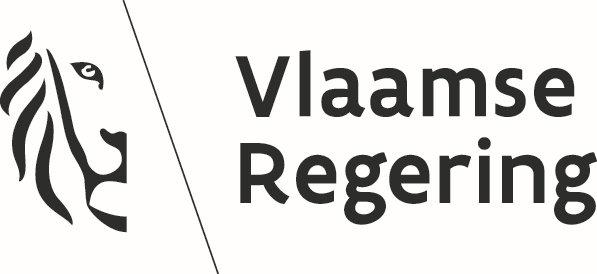 Bijlage 7 bij het ministerieel besluit houdende wijziging van een aantal formulieren naar aanleiding van de inwerkingtreding van de omgevingsvergunning Bijlage 7 bij het besluit van de Vlaamse Regering van 27 november 2015 tot uitvoering van het decreet van 25 april 2014 betreffende de omgevingsvergunningGezien om gevoegd te worden bij het ministerieel besluit van 16 januari 2017 tot wijziging van een aantal formulieren naar aanleiding van de inwerkingtreding van de omgevingsvergunning.Brussel, 16 januari 2017
De Vlaamse minister van Omgeving, Natuur en Landbouw,Joke SCHAUVLIEGE Melding van stedenbouwkundige handelingen of de exploitatie van een ingedeelde inrichting of activiteitOV-07-161125//////////////////////////////////////////////////////////////////////////////////////////////////////////////////////////////////////////////////////////////////////////////////////////////////////////////////////////////////////////////////////////////////////////////////////////////////////////////////////Waarvoor dient dit formulier?Met dit formulier kunt u een melding verrichten voor de uitvoering van stedenbouwkundige handelingen.Bij de exploitatie van een ingedeelde inrichting of activiteit kunt u met dit formulier een melding verrichten voor: de exploitatie van een nieuwe ingedeelde inrichting of activiteit van klasse 3;een verandering van een al eerder gemelde ingedeelde inrichting of activiteit die na de verandering een ingedeelde inrichting of activiteit van klasse 3 blijft;de exploitatie van een niet-ingedeelde inrichting of activiteit die meldingsplichtig is geworden door een aanvulling of wijziging van de indelingslijst.U kunt met dit formulier ook een melding verrichten voor combinaties van de bovenstaande mogelijkheden.Hoe vult u dit formulier in?De melding bestaat uit:een hoofdformulier: dit meldingsformulier;een nevenformulier: de addenda.Als de melding betrekking heeft op stedenbouwkundige handelingen op verschillende locaties, beantwoordt u de vragen van onderdeel 2, 5, 6, 8, 9 en 10 voor elke locatie.Als de melding betrekking heeft op verschillende ingedeelde inrichtingen of activiteiten, beantwoordt u de vragen van onderdeel 3, 4, 5, 7, 8 en 11 voor elke ingedeelde inrichting of activiteit. Bij sommige vragen wordt u doorverwezen naar addenda waar u een vraag moet beantwoorden of waar u gedetailleerde informatie krijgt over documenten die u bij het formulier moet voegen. Waar vindt u meer informatie over dit formulier?Meer informatie over dit formulier vindt u in de toelichtingsbijlage. U kunt de toelichtingsbijlage downloaden op www.omgevingsloket.be.Waarvoor dient dit formulier?Met dit formulier kunt u een melding verrichten voor de uitvoering van stedenbouwkundige handelingen.Bij de exploitatie van een ingedeelde inrichting of activiteit kunt u met dit formulier een melding verrichten voor: de exploitatie van een nieuwe ingedeelde inrichting of activiteit van klasse 3;een verandering van een al eerder gemelde ingedeelde inrichting of activiteit die na de verandering een ingedeelde inrichting of activiteit van klasse 3 blijft;de exploitatie van een niet-ingedeelde inrichting of activiteit die meldingsplichtig is geworden door een aanvulling of wijziging van de indelingslijst.U kunt met dit formulier ook een melding verrichten voor combinaties van de bovenstaande mogelijkheden.Hoe vult u dit formulier in?De melding bestaat uit:een hoofdformulier: dit meldingsformulier;een nevenformulier: de addenda.Als de melding betrekking heeft op stedenbouwkundige handelingen op verschillende locaties, beantwoordt u de vragen van onderdeel 2, 5, 6, 8, 9 en 10 voor elke locatie.Als de melding betrekking heeft op verschillende ingedeelde inrichtingen of activiteiten, beantwoordt u de vragen van onderdeel 3, 4, 5, 7, 8 en 11 voor elke ingedeelde inrichting of activiteit. Bij sommige vragen wordt u doorverwezen naar addenda waar u een vraag moet beantwoorden of waar u gedetailleerde informatie krijgt over documenten die u bij het formulier moet voegen. Waar vindt u meer informatie over dit formulier?Meer informatie over dit formulier vindt u in de toelichtingsbijlage. U kunt de toelichtingsbijlage downloaden op www.omgevingsloket.be.1. Algemene projectgegevens1. Algemene projectgegevens1. Algemene projectgegevens1.1Vul de identificatiegegevens van het project in.Vul de identificatiegegevens van het project in.Vul de identificatiegegevens van het project in.projectnaamprojectnaameigen referentieeigen referentie1.2Waarop heeft het project betrekking?U kunt een of meer hokjes aankruisen. Als het project elementen bevat die onderworpen zijn aan verschillende meldingsplichten en die aspecten onlosmakelijk met elkaar verbonden zijn, wordt de melding ingediend voor de aspecten in kwestie gezamenlijkWaarop heeft het project betrekking?U kunt een of meer hokjes aankruisen. Als het project elementen bevat die onderworpen zijn aan verschillende meldingsplichten en die aspecten onlosmakelijk met elkaar verbonden zijn, wordt de melding ingediend voor de aspecten in kwestie gezamenlijkWaarop heeft het project betrekking?U kunt een of meer hokjes aankruisen. Als het project elementen bevat die onderworpen zijn aan verschillende meldingsplichten en die aspecten onlosmakelijk met elkaar verbonden zijn, wordt de melding ingediend voor de aspecten in kwestie gezamenlijkde uitvoering van stedenbouwkundige handelingen. Vul hiervoor onderdeel 2 in.de uitvoering van stedenbouwkundige handelingen. Vul hiervoor onderdeel 2 in.de exploitatie van een ingedeelde inrichting of activiteit. Vul hiervoor onderdeel 3 in.de exploitatie van een ingedeelde inrichting of activiteit. Vul hiervoor onderdeel 3 in.1.3Teken het situeringsplan volgens de richtlijnen, vermeld in addendum A1, en voeg het als bijlage A1 bij dit formulier.Teken het situeringsplan volgens de richtlijnen, vermeld in addendum A1, en voeg het als bijlage A1 bij dit formulier.Teken het situeringsplan volgens de richtlijnen, vermeld in addendum A1, en voeg het als bijlage A1 bij dit formulier.2. Gegevens van de stedenbouwkundige handelingen2. Gegevens van de stedenbouwkundige handelingen2. Gegevens van de stedenbouwkundige handelingen2. Gegevens van de stedenbouwkundige handelingenU vult dit onderdeel in als uw aanvraag betrekking heeft op de uitvoering van stedenbouwkundige handelingen.U vult dit onderdeel in als uw aanvraag betrekking heeft op de uitvoering van stedenbouwkundige handelingen.U vult dit onderdeel in als uw aanvraag betrekking heeft op de uitvoering van stedenbouwkundige handelingen.U vult dit onderdeel in als uw aanvraag betrekking heeft op de uitvoering van stedenbouwkundige handelingen.2.1Welke stedenbouwkundige handelingen wil u melden?De stedenbouwkundige handelingen die gemeld kunnen worden zijn opgesomd in enerzijds de Vlaamse Codex Ruimtelijke Ordening en anderzijds het besluit van de Vlaamse Regering (BVR) van 16 juli 2010. De mogelijkheden worden hieronder bondig samengevat.Welke stedenbouwkundige handelingen wil u melden?De stedenbouwkundige handelingen die gemeld kunnen worden zijn opgesomd in enerzijds de Vlaamse Codex Ruimtelijke Ordening en anderzijds het besluit van de Vlaamse Regering (BVR) van 16 juli 2010. De mogelijkheden worden hieronder bondig samengevat.Welke stedenbouwkundige handelingen wil u melden?De stedenbouwkundige handelingen die gemeld kunnen worden zijn opgesomd in enerzijds de Vlaamse Codex Ruimtelijke Ordening en anderzijds het besluit van de Vlaamse Regering (BVR) van 16 juli 2010. De mogelijkheden worden hieronder bondig samengevat.Welke stedenbouwkundige handelingen wil u melden?De stedenbouwkundige handelingen die gemeld kunnen worden zijn opgesomd in enerzijds de Vlaamse Codex Ruimtelijke Ordening en anderzijds het besluit van de Vlaamse Regering (BVR) van 16 juli 2010. De mogelijkheden worden hieronder bondig samengevat.a)zorgwonen: het maken van een ondergeschikte wooneenheid binnen het bestaande bouwvolume van de woning. Zorgwonen betreft een vorm van wonen waarbij voldaan is aan alle hiernavolgende voorwaarden :  a) in een bestaande woning wordt één ondergeschikte wooneenheid gecreëerd, b) de ondergeschikte wooneenheid vormt één fysiek geheel met de hoofdwooneenheid, c) de ondergeschikte wooneenheid, daaronder niet begrepen de met de hoofdwooneenheid gedeelde ruimten, maakt ten hoogste één derde uit van het bouwvolume van de volledige woning,  d) de creatie van de ondergeschikte wooneenheid gebeurt met het oog op het huisvesten van : 1) hetzij ten hoogste twee personen van 65 jaar of ouder,  2) hetzij ten hoogste twee hulpbehoevende personen, zijnde personen met een handicap, personen die in aanmerking komen voor een tenlasteneming door de Vlaamse zorgverzekering, alsmede personen met een nood aan ondersteuning om zich in het thuismilieu te kunnen handhaven, 3) hetzij de zorgverlener indien de personen, vermeld in punt 1 of 2, gehuisvest blijven in de hoofdwooneenheid,e) de eigendom, of ten minste de blote eigendom, op de hoofd- en de ondergeschikte wooneenheid berust bij dezelfde titularis of titularissen. Vul voor elk gebouw addendum B39 in en voeg het als bijlage B39 bij dit formulier.zorgwonen: het maken van een ondergeschikte wooneenheid binnen het bestaande bouwvolume van de woning. Zorgwonen betreft een vorm van wonen waarbij voldaan is aan alle hiernavolgende voorwaarden :  a) in een bestaande woning wordt één ondergeschikte wooneenheid gecreëerd, b) de ondergeschikte wooneenheid vormt één fysiek geheel met de hoofdwooneenheid, c) de ondergeschikte wooneenheid, daaronder niet begrepen de met de hoofdwooneenheid gedeelde ruimten, maakt ten hoogste één derde uit van het bouwvolume van de volledige woning,  d) de creatie van de ondergeschikte wooneenheid gebeurt met het oog op het huisvesten van : 1) hetzij ten hoogste twee personen van 65 jaar of ouder,  2) hetzij ten hoogste twee hulpbehoevende personen, zijnde personen met een handicap, personen die in aanmerking komen voor een tenlasteneming door de Vlaamse zorgverzekering, alsmede personen met een nood aan ondersteuning om zich in het thuismilieu te kunnen handhaven, 3) hetzij de zorgverlener indien de personen, vermeld in punt 1 of 2, gehuisvest blijven in de hoofdwooneenheid,e) de eigendom, of ten minste de blote eigendom, op de hoofd- en de ondergeschikte wooneenheid berust bij dezelfde titularis of titularissen. Vul voor elk gebouw addendum B39 in en voeg het als bijlage B39 bij dit formulier.b)de beëindiging van het zorgwonende beëindiging van het zorgwonenc)handelingen met stabiliteitswerken binnen in gebouwen, waarbij noch een vergunningsplichtige functiewijziging wordt doorgevoerd, noch het aantal woongelegenheden wordt gewijzigd (BVR artikel 2). Vul voor elk gebouw addendum B17 in en voeg het als bijlage B17 bij dit formulier.d)handelingen met stabiliteitswerken aan zijgevels, achtergevels en daken van gebouwen, waarbij noch een vergunningsplichtige functiewijziging wordt doorgevoerd, noch het aantal woongelegenheden wordt gewijzigd, en het fysiek bouwvolume en bouwoppervlakte ongewijzigd blijven (BVR artikel 3).Vul voor elk gebouw addendum B17 in en voeg het als bijlage B17 bij dit formulier.e)de oprichting van bijgebouwen die aangebouwd zijn aan de woning, waarbij noch een vergunningsplichtige functiewijziging wordt doorgevoerd, noch het aantal woongelegenheden wordt gewijzigd, en de totale oppervlakte van de bestaande en de op te richten aangebouwde bijgebouwen maximaal 40 vierkante meter bedraagten de gebouwen geplaatst worden in de zijtuin tot op 3 meter van de perceelsgrenzen of in de achtertuin tot op 2 meter van de perceelsgrenzenen de hoogte beperkt is tot 4 meter.  Ook mag, als het hoofdgebouw is opgetrokken op of tegen de perceelsgrens, het aangebouwde bijgebouw opgetrokken worden op of tegen de perceelsgrens, tegen een bestaand aanpalend gebouw, als de bestaande scheidingsmuur niet gewijzigd wordt. De bouwdiepte van het nieuw op te richten aangebouwde bijgebouw overschrijdt de bouwdiepte van het aanpalende gebouw niet. (BVR artikel 4).Vul voor elk bijgebouw addendum B38 in en voeg het als bijlage B38 bij dit formulier.f)constructies (niet zijnde verhardingen of gebouwen) in zeehavengebied (BVR artikel 5, §1). Vul voor elke constructie addendum B35 in en voeg het als bijlage B35 bij dit formulier.g)verhardingen in zeehavengebied (BVR artikel 5, §2). Vul voor elke verharding addendum B36 in en voeg het als bijlage B36 bij dit formulier.h)gebouwen in zeehavengebied (BVR artikel 5, §3). Vul voor elk gebouw addendum B37 in en voeg het als bijlage B37 bij dit formulier.i)de tijdelijke (maximaal 3 jaar per goed) creatie van een ondergeschikte wooneenheid met het oog op het huisvesten van hetzij asielzoekers en vluchtelingen, hetzij burgers wiens woning onbewoonbaar is geworden door onvoorziene omstandigheden (BVR artikel 5/1, §1). Vul voor elk gebouw addendum B39 in en voeg het als bijlage B39 bij dit formulier.de tijdelijke (maximaal 3 jaar per goed) creatie van een ondergeschikte wooneenheid met het oog op het huisvesten van hetzij asielzoekers en vluchtelingen, hetzij burgers wiens woning onbewoonbaar is geworden door onvoorziene omstandigheden (BVR artikel 5/1, §1). Vul voor elk gebouw addendum B39 in en voeg het als bijlage B39 bij dit formulier.de tijdelijke (maximaal 3 jaar per goed) creatie van een ondergeschikte wooneenheid met het oog op het huisvesten van hetzij asielzoekers en vluchtelingen, hetzij burgers wiens woning onbewoonbaar is geworden door onvoorziene omstandigheden (BVR artikel 5/1, §1). Vul voor elk gebouw addendum B39 in en voeg het als bijlage B39 bij dit formulier.de tijdelijke (maximaal 3 jaar per goed) creatie van een ondergeschikte wooneenheid met het oog op het huisvesten van hetzij asielzoekers en vluchtelingen, hetzij burgers wiens woning onbewoonbaar is geworden door onvoorziene omstandigheden (BVR artikel 5/1, §1). Vul voor elk gebouw addendum B39 in en voeg het als bijlage B39 bij dit formulier.de tijdelijke (maximaal 3 jaar per goed) creatie van een ondergeschikte wooneenheid met het oog op het huisvesten van hetzij asielzoekers en vluchtelingen, hetzij burgers wiens woning onbewoonbaar is geworden door onvoorziene omstandigheden (BVR artikel 5/1, §1). Vul voor elk gebouw addendum B39 in en voeg het als bijlage B39 bij dit formulier.de tijdelijke (maximaal 3 jaar per goed) creatie van een ondergeschikte wooneenheid met het oog op het huisvesten van hetzij asielzoekers en vluchtelingen, hetzij burgers wiens woning onbewoonbaar is geworden door onvoorziene omstandigheden (BVR artikel 5/1, §1). Vul voor elk gebouw addendum B39 in en voeg het als bijlage B39 bij dit formulier.de tijdelijke (maximaal 3 jaar per goed) creatie van een ondergeschikte wooneenheid met het oog op het huisvesten van hetzij asielzoekers en vluchtelingen, hetzij burgers wiens woning onbewoonbaar is geworden door onvoorziene omstandigheden (BVR artikel 5/1, §1). Vul voor elk gebouw addendum B39 in en voeg het als bijlage B39 bij dit formulier.de tijdelijke (maximaal 3 jaar per goed) creatie van een ondergeschikte wooneenheid met het oog op het huisvesten van hetzij asielzoekers en vluchtelingen, hetzij burgers wiens woning onbewoonbaar is geworden door onvoorziene omstandigheden (BVR artikel 5/1, §1). Vul voor elk gebouw addendum B39 in en voeg het als bijlage B39 bij dit formulier.de tijdelijke (maximaal 3 jaar per goed) creatie van een ondergeschikte wooneenheid met het oog op het huisvesten van hetzij asielzoekers en vluchtelingen, hetzij burgers wiens woning onbewoonbaar is geworden door onvoorziene omstandigheden (BVR artikel 5/1, §1). Vul voor elk gebouw addendum B39 in en voeg het als bijlage B39 bij dit formulier.de tijdelijke (maximaal 3 jaar per goed) creatie van een ondergeschikte wooneenheid met het oog op het huisvesten van hetzij asielzoekers en vluchtelingen, hetzij burgers wiens woning onbewoonbaar is geworden door onvoorziene omstandigheden (BVR artikel 5/1, §1). Vul voor elk gebouw addendum B39 in en voeg het als bijlage B39 bij dit formulier.de tijdelijke (maximaal 3 jaar per goed) creatie van een ondergeschikte wooneenheid met het oog op het huisvesten van hetzij asielzoekers en vluchtelingen, hetzij burgers wiens woning onbewoonbaar is geworden door onvoorziene omstandigheden (BVR artikel 5/1, §1). Vul voor elk gebouw addendum B39 in en voeg het als bijlage B39 bij dit formulier.j)het beëindigen van de tijdelijke creatie van een ondergeschikte wooneenheid met het oog op het huisvesten van hetzij asielzoekers en vluchtelingen, hetzij burgers wiens woning onbewoonbaar is geworden door onvoorziene omstandigheden (BVR artikel 5/1, §2). het beëindigen van de tijdelijke creatie van een ondergeschikte wooneenheid met het oog op het huisvesten van hetzij asielzoekers en vluchtelingen, hetzij burgers wiens woning onbewoonbaar is geworden door onvoorziene omstandigheden (BVR artikel 5/1, §2). het beëindigen van de tijdelijke creatie van een ondergeschikte wooneenheid met het oog op het huisvesten van hetzij asielzoekers en vluchtelingen, hetzij burgers wiens woning onbewoonbaar is geworden door onvoorziene omstandigheden (BVR artikel 5/1, §2). het beëindigen van de tijdelijke creatie van een ondergeschikte wooneenheid met het oog op het huisvesten van hetzij asielzoekers en vluchtelingen, hetzij burgers wiens woning onbewoonbaar is geworden door onvoorziene omstandigheden (BVR artikel 5/1, §2). het beëindigen van de tijdelijke creatie van een ondergeschikte wooneenheid met het oog op het huisvesten van hetzij asielzoekers en vluchtelingen, hetzij burgers wiens woning onbewoonbaar is geworden door onvoorziene omstandigheden (BVR artikel 5/1, §2). het beëindigen van de tijdelijke creatie van een ondergeschikte wooneenheid met het oog op het huisvesten van hetzij asielzoekers en vluchtelingen, hetzij burgers wiens woning onbewoonbaar is geworden door onvoorziene omstandigheden (BVR artikel 5/1, §2). het beëindigen van de tijdelijke creatie van een ondergeschikte wooneenheid met het oog op het huisvesten van hetzij asielzoekers en vluchtelingen, hetzij burgers wiens woning onbewoonbaar is geworden door onvoorziene omstandigheden (BVR artikel 5/1, §2). het beëindigen van de tijdelijke creatie van een ondergeschikte wooneenheid met het oog op het huisvesten van hetzij asielzoekers en vluchtelingen, hetzij burgers wiens woning onbewoonbaar is geworden door onvoorziene omstandigheden (BVR artikel 5/1, §2). het beëindigen van de tijdelijke creatie van een ondergeschikte wooneenheid met het oog op het huisvesten van hetzij asielzoekers en vluchtelingen, hetzij burgers wiens woning onbewoonbaar is geworden door onvoorziene omstandigheden (BVR artikel 5/1, §2). het beëindigen van de tijdelijke creatie van een ondergeschikte wooneenheid met het oog op het huisvesten van hetzij asielzoekers en vluchtelingen, hetzij burgers wiens woning onbewoonbaar is geworden door onvoorziene omstandigheden (BVR artikel 5/1, §2). het beëindigen van de tijdelijke creatie van een ondergeschikte wooneenheid met het oog op het huisvesten van hetzij asielzoekers en vluchtelingen, hetzij burgers wiens woning onbewoonbaar is geworden door onvoorziene omstandigheden (BVR artikel 5/1, §2). k)het tijdelijk plaatsen van verplaatsbare constructies die voor bewoning kunnen worden gebruikt en het tijdelijk plaatsen van verplaatsbare constructies die aan deze bewoning aanverwante functies herbergen, door of in opdracht van de overheid, met het oog op het huisvesten van hetzij asielzoekers en vluchtelingen hetzij burgers wiens woning onbewoonbaar is geworden door onvoorziene omstandigheden (BVR artikel 5/2). Vul de volgende gegevens in.het tijdelijk plaatsen van verplaatsbare constructies die voor bewoning kunnen worden gebruikt en het tijdelijk plaatsen van verplaatsbare constructies die aan deze bewoning aanverwante functies herbergen, door of in opdracht van de overheid, met het oog op het huisvesten van hetzij asielzoekers en vluchtelingen hetzij burgers wiens woning onbewoonbaar is geworden door onvoorziene omstandigheden (BVR artikel 5/2). Vul de volgende gegevens in.het tijdelijk plaatsen van verplaatsbare constructies die voor bewoning kunnen worden gebruikt en het tijdelijk plaatsen van verplaatsbare constructies die aan deze bewoning aanverwante functies herbergen, door of in opdracht van de overheid, met het oog op het huisvesten van hetzij asielzoekers en vluchtelingen hetzij burgers wiens woning onbewoonbaar is geworden door onvoorziene omstandigheden (BVR artikel 5/2). Vul de volgende gegevens in.het tijdelijk plaatsen van verplaatsbare constructies die voor bewoning kunnen worden gebruikt en het tijdelijk plaatsen van verplaatsbare constructies die aan deze bewoning aanverwante functies herbergen, door of in opdracht van de overheid, met het oog op het huisvesten van hetzij asielzoekers en vluchtelingen hetzij burgers wiens woning onbewoonbaar is geworden door onvoorziene omstandigheden (BVR artikel 5/2). Vul de volgende gegevens in.het tijdelijk plaatsen van verplaatsbare constructies die voor bewoning kunnen worden gebruikt en het tijdelijk plaatsen van verplaatsbare constructies die aan deze bewoning aanverwante functies herbergen, door of in opdracht van de overheid, met het oog op het huisvesten van hetzij asielzoekers en vluchtelingen hetzij burgers wiens woning onbewoonbaar is geworden door onvoorziene omstandigheden (BVR artikel 5/2). Vul de volgende gegevens in.het tijdelijk plaatsen van verplaatsbare constructies die voor bewoning kunnen worden gebruikt en het tijdelijk plaatsen van verplaatsbare constructies die aan deze bewoning aanverwante functies herbergen, door of in opdracht van de overheid, met het oog op het huisvesten van hetzij asielzoekers en vluchtelingen hetzij burgers wiens woning onbewoonbaar is geworden door onvoorziene omstandigheden (BVR artikel 5/2). Vul de volgende gegevens in.het tijdelijk plaatsen van verplaatsbare constructies die voor bewoning kunnen worden gebruikt en het tijdelijk plaatsen van verplaatsbare constructies die aan deze bewoning aanverwante functies herbergen, door of in opdracht van de overheid, met het oog op het huisvesten van hetzij asielzoekers en vluchtelingen hetzij burgers wiens woning onbewoonbaar is geworden door onvoorziene omstandigheden (BVR artikel 5/2). Vul de volgende gegevens in.het tijdelijk plaatsen van verplaatsbare constructies die voor bewoning kunnen worden gebruikt en het tijdelijk plaatsen van verplaatsbare constructies die aan deze bewoning aanverwante functies herbergen, door of in opdracht van de overheid, met het oog op het huisvesten van hetzij asielzoekers en vluchtelingen hetzij burgers wiens woning onbewoonbaar is geworden door onvoorziene omstandigheden (BVR artikel 5/2). Vul de volgende gegevens in.het tijdelijk plaatsen van verplaatsbare constructies die voor bewoning kunnen worden gebruikt en het tijdelijk plaatsen van verplaatsbare constructies die aan deze bewoning aanverwante functies herbergen, door of in opdracht van de overheid, met het oog op het huisvesten van hetzij asielzoekers en vluchtelingen hetzij burgers wiens woning onbewoonbaar is geworden door onvoorziene omstandigheden (BVR artikel 5/2). Vul de volgende gegevens in.het tijdelijk plaatsen van verplaatsbare constructies die voor bewoning kunnen worden gebruikt en het tijdelijk plaatsen van verplaatsbare constructies die aan deze bewoning aanverwante functies herbergen, door of in opdracht van de overheid, met het oog op het huisvesten van hetzij asielzoekers en vluchtelingen hetzij burgers wiens woning onbewoonbaar is geworden door onvoorziene omstandigheden (BVR artikel 5/2). Vul de volgende gegevens in.het tijdelijk plaatsen van verplaatsbare constructies die voor bewoning kunnen worden gebruikt en het tijdelijk plaatsen van verplaatsbare constructies die aan deze bewoning aanverwante functies herbergen, door of in opdracht van de overheid, met het oog op het huisvesten van hetzij asielzoekers en vluchtelingen hetzij burgers wiens woning onbewoonbaar is geworden door onvoorziene omstandigheden (BVR artikel 5/2). Vul de volgende gegevens in.m2 totale oppervlakte van de verplaatsbare constructiesm2 totale oppervlakte van de verplaatsbare constructiesm2 totale oppervlakte van de verplaatsbare constructiesm2 totale oppervlakte van de verplaatsbare constructiesm2 totale oppervlakte van de verplaatsbare constructiesm2 totale oppervlakte van de verplaatsbare constructiesm2 totale oppervlakte van de verplaatsbare constructiesaantal verplaatsbare constructiesaantal verplaatsbare constructiesaantal verplaatsbare constructiesaantal verplaatsbare constructiesaantal verplaatsbare constructiesaantal verplaatsbare constructiesaantal verplaatsbare constructiesl)andere handelingen, die enkel meldingsplichtig zijn op grond van een gemeentelijke stedenbouwkundige verordeningandere handelingen, die enkel meldingsplichtig zijn op grond van een gemeentelijke stedenbouwkundige verordeningandere handelingen, die enkel meldingsplichtig zijn op grond van een gemeentelijke stedenbouwkundige verordeningandere handelingen, die enkel meldingsplichtig zijn op grond van een gemeentelijke stedenbouwkundige verordeningandere handelingen, die enkel meldingsplichtig zijn op grond van een gemeentelijke stedenbouwkundige verordeningandere handelingen, die enkel meldingsplichtig zijn op grond van een gemeentelijke stedenbouwkundige verordeningandere handelingen, die enkel meldingsplichtig zijn op grond van een gemeentelijke stedenbouwkundige verordeningandere handelingen, die enkel meldingsplichtig zijn op grond van een gemeentelijke stedenbouwkundige verordeningandere handelingen, die enkel meldingsplichtig zijn op grond van een gemeentelijke stedenbouwkundige verordeningandere handelingen, die enkel meldingsplichtig zijn op grond van een gemeentelijke stedenbouwkundige verordeningandere handelingen, die enkel meldingsplichtig zijn op grond van een gemeentelijke stedenbouwkundige verordeninghandelingen aan bijgebouwen. Vul addendum B18 in en voeg het als bijlage B18 bij dit formulierhandelingen aan bijgebouwen. Vul addendum B18 in en voeg het als bijlage B18 bij dit formulierhandelingen aan bijgebouwen. Vul addendum B18 in en voeg het als bijlage B18 bij dit formulierhandelingen aan bijgebouwen. Vul addendum B18 in en voeg het als bijlage B18 bij dit formulierhandelingen aan bijgebouwen. Vul addendum B18 in en voeg het als bijlage B18 bij dit formulierhandelingen aan bijgebouwen. Vul addendum B18 in en voeg het als bijlage B18 bij dit formulierhandelingen aan bijgebouwen. Vul addendum B18 in en voeg het als bijlage B18 bij dit formulierhandelingen aan bijgebouwen. Vul addendum B18 in en voeg het als bijlage B18 bij dit formulierhandelingen aan bijgebouwen. Vul addendum B18 in en voeg het als bijlage B18 bij dit formulierhandelingen aan bijgebouwen. Vul addendum B18 in en voeg het als bijlage B18 bij dit formulierhandelingen aan bijgebouwen. Vul addendum B18 in en voeg het als bijlage B18 bij dit formulierhandelingen aan bijgebouwen. Vul addendum B18 in en voeg het als bijlage B18 bij dit formulierhandelingen binnen in gebouwen. Vul addendum B17 in en voeg het als bijlage B17 bij dit formulierhandelingen binnen in gebouwen. Vul addendum B17 in en voeg het als bijlage B17 bij dit formulierhandelingen binnen in gebouwen. Vul addendum B17 in en voeg het als bijlage B17 bij dit formulierhandelingen binnen in gebouwen. Vul addendum B17 in en voeg het als bijlage B17 bij dit formulierhandelingen binnen in gebouwen. Vul addendum B17 in en voeg het als bijlage B17 bij dit formulierhandelingen binnen in gebouwen. Vul addendum B17 in en voeg het als bijlage B17 bij dit formulierhandelingen binnen in gebouwen. Vul addendum B17 in en voeg het als bijlage B17 bij dit formulierhandelingen binnen in gebouwen. Vul addendum B17 in en voeg het als bijlage B17 bij dit formulierhandelingen binnen in gebouwen. Vul addendum B17 in en voeg het als bijlage B17 bij dit formulierhandelingen binnen in gebouwen. Vul addendum B17 in en voeg het als bijlage B17 bij dit formulierhandelingen binnen in gebouwen. Vul addendum B17 in en voeg het als bijlage B17 bij dit formulierhandelingen binnen in gebouwen. Vul addendum B17 in en voeg het als bijlage B17 bij dit formulierhandelingen aan gevels en daken van gebouwen. Vul addendum B17 in en voeg het als bijlage B17 bij dit formulierhandelingen aan gevels en daken van gebouwen. Vul addendum B17 in en voeg het als bijlage B17 bij dit formulierhandelingen aan gevels en daken van gebouwen. Vul addendum B17 in en voeg het als bijlage B17 bij dit formulierhandelingen aan gevels en daken van gebouwen. Vul addendum B17 in en voeg het als bijlage B17 bij dit formulierhandelingen aan gevels en daken van gebouwen. Vul addendum B17 in en voeg het als bijlage B17 bij dit formulierhandelingen aan gevels en daken van gebouwen. Vul addendum B17 in en voeg het als bijlage B17 bij dit formulierhandelingen aan gevels en daken van gebouwen. Vul addendum B17 in en voeg het als bijlage B17 bij dit formulierhandelingen aan gevels en daken van gebouwen. Vul addendum B17 in en voeg het als bijlage B17 bij dit formulierhandelingen aan gevels en daken van gebouwen. Vul addendum B17 in en voeg het als bijlage B17 bij dit formulierhandelingen aan gevels en daken van gebouwen. Vul addendum B17 in en voeg het als bijlage B17 bij dit formulierhandelingen aan gevels en daken van gebouwen. Vul addendum B17 in en voeg het als bijlage B17 bij dit formulierhandelingen aan gevels en daken van gebouwen. Vul addendum B17 in en voeg het als bijlage B17 bij dit formulierniet overdekte lage constructies. Vul addendum B19 in en voeg het als bijlage B19 bij dit formulierniet overdekte lage constructies. Vul addendum B19 in en voeg het als bijlage B19 bij dit formulierniet overdekte lage constructies. Vul addendum B19 in en voeg het als bijlage B19 bij dit formulierniet overdekte lage constructies. Vul addendum B19 in en voeg het als bijlage B19 bij dit formulierniet overdekte lage constructies. Vul addendum B19 in en voeg het als bijlage B19 bij dit formulierniet overdekte lage constructies. Vul addendum B19 in en voeg het als bijlage B19 bij dit formulierniet overdekte lage constructies. Vul addendum B19 in en voeg het als bijlage B19 bij dit formulierniet overdekte lage constructies. Vul addendum B19 in en voeg het als bijlage B19 bij dit formulierniet overdekte lage constructies. Vul addendum B19 in en voeg het als bijlage B19 bij dit formulierniet overdekte lage constructies. Vul addendum B19 in en voeg het als bijlage B19 bij dit formulierniet overdekte lage constructies. Vul addendum B19 in en voeg het als bijlage B19 bij dit formulierniet overdekte lage constructies. Vul addendum B19 in en voeg het als bijlage B19 bij dit formuliervellen van bomen of reliëfwijzigingen. Vul addendum B20 in en voeg het als bijlage B20 bij dit formuliervellen van bomen of reliëfwijzigingen. Vul addendum B20 in en voeg het als bijlage B20 bij dit formuliervellen van bomen of reliëfwijzigingen. Vul addendum B20 in en voeg het als bijlage B20 bij dit formuliervellen van bomen of reliëfwijzigingen. Vul addendum B20 in en voeg het als bijlage B20 bij dit formuliervellen van bomen of reliëfwijzigingen. Vul addendum B20 in en voeg het als bijlage B20 bij dit formuliervellen van bomen of reliëfwijzigingen. Vul addendum B20 in en voeg het als bijlage B20 bij dit formuliervellen van bomen of reliëfwijzigingen. Vul addendum B20 in en voeg het als bijlage B20 bij dit formuliervellen van bomen of reliëfwijzigingen. Vul addendum B20 in en voeg het als bijlage B20 bij dit formuliervellen van bomen of reliëfwijzigingen. Vul addendum B20 in en voeg het als bijlage B20 bij dit formuliervellen van bomen of reliëfwijzigingen. Vul addendum B20 in en voeg het als bijlage B20 bij dit formuliervellen van bomen of reliëfwijzigingen. Vul addendum B20 in en voeg het als bijlage B20 bij dit formuliervellen van bomen of reliëfwijzigingen. Vul addendum B20 in en voeg het als bijlage B20 bij dit formulierandere handelingen op en rond de woning. Dit kunnen onder meer zijn: de plaatsing van zonnepanelen of zonneboilers, schotelantennes, kleine windturbines, airco's, stacaravans of kleine tuinconstructies, of de opslag van materialen.Vul addendum B21 in en voeg het als bijlage B21 bij dit formulierandere handelingen op en rond de woning. Dit kunnen onder meer zijn: de plaatsing van zonnepanelen of zonneboilers, schotelantennes, kleine windturbines, airco's, stacaravans of kleine tuinconstructies, of de opslag van materialen.Vul addendum B21 in en voeg het als bijlage B21 bij dit formulierandere handelingen op en rond de woning. Dit kunnen onder meer zijn: de plaatsing van zonnepanelen of zonneboilers, schotelantennes, kleine windturbines, airco's, stacaravans of kleine tuinconstructies, of de opslag van materialen.Vul addendum B21 in en voeg het als bijlage B21 bij dit formulierandere handelingen op en rond de woning. Dit kunnen onder meer zijn: de plaatsing van zonnepanelen of zonneboilers, schotelantennes, kleine windturbines, airco's, stacaravans of kleine tuinconstructies, of de opslag van materialen.Vul addendum B21 in en voeg het als bijlage B21 bij dit formulierandere handelingen op en rond de woning. Dit kunnen onder meer zijn: de plaatsing van zonnepanelen of zonneboilers, schotelantennes, kleine windturbines, airco's, stacaravans of kleine tuinconstructies, of de opslag van materialen.Vul addendum B21 in en voeg het als bijlage B21 bij dit formulierandere handelingen op en rond de woning. Dit kunnen onder meer zijn: de plaatsing van zonnepanelen of zonneboilers, schotelantennes, kleine windturbines, airco's, stacaravans of kleine tuinconstructies, of de opslag van materialen.Vul addendum B21 in en voeg het als bijlage B21 bij dit formulierandere handelingen op en rond de woning. Dit kunnen onder meer zijn: de plaatsing van zonnepanelen of zonneboilers, schotelantennes, kleine windturbines, airco's, stacaravans of kleine tuinconstructies, of de opslag van materialen.Vul addendum B21 in en voeg het als bijlage B21 bij dit formulierandere handelingen op en rond de woning. Dit kunnen onder meer zijn: de plaatsing van zonnepanelen of zonneboilers, schotelantennes, kleine windturbines, airco's, stacaravans of kleine tuinconstructies, of de opslag van materialen.Vul addendum B21 in en voeg het als bijlage B21 bij dit formulierandere handelingen op en rond de woning. Dit kunnen onder meer zijn: de plaatsing van zonnepanelen of zonneboilers, schotelantennes, kleine windturbines, airco's, stacaravans of kleine tuinconstructies, of de opslag van materialen.Vul addendum B21 in en voeg het als bijlage B21 bij dit formulierandere handelingen op en rond de woning. Dit kunnen onder meer zijn: de plaatsing van zonnepanelen of zonneboilers, schotelantennes, kleine windturbines, airco's, stacaravans of kleine tuinconstructies, of de opslag van materialen.Vul addendum B21 in en voeg het als bijlage B21 bij dit formulierandere handelingen op en rond de woning. Dit kunnen onder meer zijn: de plaatsing van zonnepanelen of zonneboilers, schotelantennes, kleine windturbines, airco's, stacaravans of kleine tuinconstructies, of de opslag van materialen.Vul addendum B21 in en voeg het als bijlage B21 bij dit formulierandere handelingen op en rond de woning. Dit kunnen onder meer zijn: de plaatsing van zonnepanelen of zonneboilers, schotelantennes, kleine windturbines, airco's, stacaravans of kleine tuinconstructies, of de opslag van materialen.Vul addendum B21 in en voeg het als bijlage B21 bij dit formulierandere handelingen. Beschrijf deze handelingen.andere handelingen. Beschrijf deze handelingen.andere handelingen. Beschrijf deze handelingen.andere handelingen. Beschrijf deze handelingen.andere handelingen. Beschrijf deze handelingen.andere handelingen. Beschrijf deze handelingen.andere handelingen. Beschrijf deze handelingen.andere handelingen. Beschrijf deze handelingen.andere handelingen. Beschrijf deze handelingen.andere handelingen. Beschrijf deze handelingen.andere handelingen. Beschrijf deze handelingen.andere handelingen. Beschrijf deze handelingen.2.2Bent u al begonnen met de uitvoering van de stedenbouwkundige handelingen die u nu meldt?Bent u al begonnen met de uitvoering van de stedenbouwkundige handelingen die u nu meldt?Bent u al begonnen met de uitvoering van de stedenbouwkundige handelingen die u nu meldt?Bent u al begonnen met de uitvoering van de stedenbouwkundige handelingen die u nu meldt?Bent u al begonnen met de uitvoering van de stedenbouwkundige handelingen die u nu meldt?Bent u al begonnen met de uitvoering van de stedenbouwkundige handelingen die u nu meldt?Bent u al begonnen met de uitvoering van de stedenbouwkundige handelingen die u nu meldt?Bent u al begonnen met de uitvoering van de stedenbouwkundige handelingen die u nu meldt?Bent u al begonnen met de uitvoering van de stedenbouwkundige handelingen die u nu meldt?Bent u al begonnen met de uitvoering van de stedenbouwkundige handelingen die u nu meldt?Bent u al begonnen met de uitvoering van de stedenbouwkundige handelingen die u nu meldt?Bent u al begonnen met de uitvoering van de stedenbouwkundige handelingen die u nu meldt?Bent u al begonnen met de uitvoering van de stedenbouwkundige handelingen die u nu meldt?Ja, er is geen proces-verbaal opgesteld.Ja, er is geen proces-verbaal opgesteld.Ja, er is geen proces-verbaal opgesteld.Ja, er is geen proces-verbaal opgesteld.Ja, er is geen proces-verbaal opgesteld.Ja, er is geen proces-verbaal opgesteld.Ja, er is geen proces-verbaal opgesteld.Ja, er is geen proces-verbaal opgesteld.Ja, er is geen proces-verbaal opgesteld.Ja, er is geen proces-verbaal opgesteld.Ja, er is geen proces-verbaal opgesteld.Ja, er is een proces-verbaal opgesteld. Vul de gegevens in van het proces-verbaal.Ja, er is een proces-verbaal opgesteld. Vul de gegevens in van het proces-verbaal.Ja, er is een proces-verbaal opgesteld. Vul de gegevens in van het proces-verbaal.Ja, er is een proces-verbaal opgesteld. Vul de gegevens in van het proces-verbaal.Ja, er is een proces-verbaal opgesteld. Vul de gegevens in van het proces-verbaal.Ja, er is een proces-verbaal opgesteld. Vul de gegevens in van het proces-verbaal.Ja, er is een proces-verbaal opgesteld. Vul de gegevens in van het proces-verbaal.Ja, er is een proces-verbaal opgesteld. Vul de gegevens in van het proces-verbaal.Ja, er is een proces-verbaal opgesteld. Vul de gegevens in van het proces-verbaal.Ja, er is een proces-verbaal opgesteld. Vul de gegevens in van het proces-verbaal.Ja, er is een proces-verbaal opgesteld. Vul de gegevens in van het proces-verbaal.datumdatumdatumdagdagmaandjaaropstelleropstelleropstellerJa, er is een rechterlijke uitspraak gedaan. Vul de gegevens in van de rechterlijke uitspraak.Ja, er is een rechterlijke uitspraak gedaan. Vul de gegevens in van de rechterlijke uitspraak.Ja, er is een rechterlijke uitspraak gedaan. Vul de gegevens in van de rechterlijke uitspraak.Ja, er is een rechterlijke uitspraak gedaan. Vul de gegevens in van de rechterlijke uitspraak.Ja, er is een rechterlijke uitspraak gedaan. Vul de gegevens in van de rechterlijke uitspraak.Ja, er is een rechterlijke uitspraak gedaan. Vul de gegevens in van de rechterlijke uitspraak.Ja, er is een rechterlijke uitspraak gedaan. Vul de gegevens in van de rechterlijke uitspraak.Ja, er is een rechterlijke uitspraak gedaan. Vul de gegevens in van de rechterlijke uitspraak.Ja, er is een rechterlijke uitspraak gedaan. Vul de gegevens in van de rechterlijke uitspraak.Ja, er is een rechterlijke uitspraak gedaan. Vul de gegevens in van de rechterlijke uitspraak.Ja, er is een rechterlijke uitspraak gedaan. Vul de gegevens in van de rechterlijke uitspraak.datumdatumdagdagdagmaandjaaropstelleropstellerneeneeneeneeneeneeneeneeneeneenee2.3Waarop heeft uw dossier betrekking?Op basis van deze vraag wordt bepaald of de hemelwaterverordening van toepassing is. U kunt een of meer hokjes aankruisen.Waarop heeft uw dossier betrekking?Op basis van deze vraag wordt bepaald of de hemelwaterverordening van toepassing is. U kunt een of meer hokjes aankruisen.Waarop heeft uw dossier betrekking?Op basis van deze vraag wordt bepaald of de hemelwaterverordening van toepassing is. U kunt een of meer hokjes aankruisen.Waarop heeft uw dossier betrekking?Op basis van deze vraag wordt bepaald of de hemelwaterverordening van toepassing is. U kunt een of meer hokjes aankruisen.Waarop heeft uw dossier betrekking?Op basis van deze vraag wordt bepaald of de hemelwaterverordening van toepassing is. U kunt een of meer hokjes aankruisen.Waarop heeft uw dossier betrekking?Op basis van deze vraag wordt bepaald of de hemelwaterverordening van toepassing is. U kunt een of meer hokjes aankruisen.Waarop heeft uw dossier betrekking?Op basis van deze vraag wordt bepaald of de hemelwaterverordening van toepassing is. U kunt een of meer hokjes aankruisen.Waarop heeft uw dossier betrekking?Op basis van deze vraag wordt bepaald of de hemelwaterverordening van toepassing is. U kunt een of meer hokjes aankruisen.Waarop heeft uw dossier betrekking?Op basis van deze vraag wordt bepaald of de hemelwaterverordening van toepassing is. U kunt een of meer hokjes aankruisen.Waarop heeft uw dossier betrekking?Op basis van deze vraag wordt bepaald of de hemelwaterverordening van toepassing is. U kunt een of meer hokjes aankruisen.Waarop heeft uw dossier betrekking?Op basis van deze vraag wordt bepaald of de hemelwaterverordening van toepassing is. U kunt een of meer hokjes aankruisen.Waarop heeft uw dossier betrekking?Op basis van deze vraag wordt bepaald of de hemelwaterverordening van toepassing is. U kunt een of meer hokjes aankruisen.Waarop heeft uw dossier betrekking?Op basis van deze vraag wordt bepaald of de hemelwaterverordening van toepassing is. U kunt een of meer hokjes aankruisen.Waarop heeft uw dossier betrekking?Op basis van deze vraag wordt bepaald of de hemelwaterverordening van toepassing is. U kunt een of meer hokjes aankruisen.de bouw, herbouw of uitbreiding van overdekte constructies waarbij de nieuwe oppervlakte groter is dan 40 m². Vul addendum B25 in en voeg het als bijlage B25 bij dit formulier.de bouw, herbouw of uitbreiding van overdekte constructies waarbij de nieuwe oppervlakte groter is dan 40 m². Vul addendum B25 in en voeg het als bijlage B25 bij dit formulier.de bouw, herbouw of uitbreiding van overdekte constructies waarbij de nieuwe oppervlakte groter is dan 40 m². Vul addendum B25 in en voeg het als bijlage B25 bij dit formulier.de bouw, herbouw of uitbreiding van overdekte constructies waarbij de nieuwe oppervlakte groter is dan 40 m². Vul addendum B25 in en voeg het als bijlage B25 bij dit formulier.de bouw, herbouw of uitbreiding van overdekte constructies waarbij de nieuwe oppervlakte groter is dan 40 m². Vul addendum B25 in en voeg het als bijlage B25 bij dit formulier.de bouw, herbouw of uitbreiding van overdekte constructies waarbij de nieuwe oppervlakte groter is dan 40 m². Vul addendum B25 in en voeg het als bijlage B25 bij dit formulier.de bouw, herbouw of uitbreiding van overdekte constructies waarbij de nieuwe oppervlakte groter is dan 40 m². Vul addendum B25 in en voeg het als bijlage B25 bij dit formulier.de bouw, herbouw of uitbreiding van overdekte constructies waarbij de nieuwe oppervlakte groter is dan 40 m². Vul addendum B25 in en voeg het als bijlage B25 bij dit formulier.de bouw, herbouw of uitbreiding van overdekte constructies waarbij de nieuwe oppervlakte groter is dan 40 m². Vul addendum B25 in en voeg het als bijlage B25 bij dit formulier.de bouw, herbouw of uitbreiding van overdekte constructies waarbij de nieuwe oppervlakte groter is dan 40 m². Vul addendum B25 in en voeg het als bijlage B25 bij dit formulier.de bouw, herbouw of uitbreiding van overdekte constructies waarbij de nieuwe oppervlakte groter is dan 40 m². Vul addendum B25 in en voeg het als bijlage B25 bij dit formulier.de bouw, herbouw of uitbreiding van overdekte constructies waarbij de nieuwe oppervlakte groter is dan 40 m². Vul addendum B25 in en voeg het als bijlage B25 bij dit formulier.de bouw, herbouw of uitbreiding van overdekte constructies waarbij de nieuwe oppervlakte groter is dan 40 m². Vul addendum B25 in en voeg het als bijlage B25 bij dit formulier.de aanleg, heraanleg of uitbreiding van verhardingen waarbij de nieuwe oppervlakte groter is dan 40 m². Vul addendum B25 in en voeg het als bijlage B25 bij dit formulier.de aanleg, heraanleg of uitbreiding van verhardingen waarbij de nieuwe oppervlakte groter is dan 40 m². Vul addendum B25 in en voeg het als bijlage B25 bij dit formulier.de aanleg, heraanleg of uitbreiding van verhardingen waarbij de nieuwe oppervlakte groter is dan 40 m². Vul addendum B25 in en voeg het als bijlage B25 bij dit formulier.de aanleg, heraanleg of uitbreiding van verhardingen waarbij de nieuwe oppervlakte groter is dan 40 m². Vul addendum B25 in en voeg het als bijlage B25 bij dit formulier.de aanleg, heraanleg of uitbreiding van verhardingen waarbij de nieuwe oppervlakte groter is dan 40 m². Vul addendum B25 in en voeg het als bijlage B25 bij dit formulier.de aanleg, heraanleg of uitbreiding van verhardingen waarbij de nieuwe oppervlakte groter is dan 40 m². Vul addendum B25 in en voeg het als bijlage B25 bij dit formulier.de aanleg, heraanleg of uitbreiding van verhardingen waarbij de nieuwe oppervlakte groter is dan 40 m². Vul addendum B25 in en voeg het als bijlage B25 bij dit formulier.de aanleg, heraanleg of uitbreiding van verhardingen waarbij de nieuwe oppervlakte groter is dan 40 m². Vul addendum B25 in en voeg het als bijlage B25 bij dit formulier.de aanleg, heraanleg of uitbreiding van verhardingen waarbij de nieuwe oppervlakte groter is dan 40 m². Vul addendum B25 in en voeg het als bijlage B25 bij dit formulier.de aanleg, heraanleg of uitbreiding van verhardingen waarbij de nieuwe oppervlakte groter is dan 40 m². Vul addendum B25 in en voeg het als bijlage B25 bij dit formulier.de aanleg, heraanleg of uitbreiding van verhardingen waarbij de nieuwe oppervlakte groter is dan 40 m². Vul addendum B25 in en voeg het als bijlage B25 bij dit formulier.de aanleg, heraanleg of uitbreiding van verhardingen waarbij de nieuwe oppervlakte groter is dan 40 m². Vul addendum B25 in en voeg het als bijlage B25 bij dit formulier.de aanleg, heraanleg of uitbreiding van verhardingen waarbij de nieuwe oppervlakte groter is dan 40 m². Vul addendum B25 in en voeg het als bijlage B25 bij dit formulier.de aanleg van een afwatering voor de constructies of de verhardingen, vermeld bij de twee bovenstaande aankruishokjes, waarvan het hemelwater voorheen op natuurlijke wijze in de bodem infiltreerde. Vul addendum B25 in en voeg het als bijlage B25 bij dit formulier.de aanleg van een afwatering voor de constructies of de verhardingen, vermeld bij de twee bovenstaande aankruishokjes, waarvan het hemelwater voorheen op natuurlijke wijze in de bodem infiltreerde. Vul addendum B25 in en voeg het als bijlage B25 bij dit formulier.de aanleg van een afwatering voor de constructies of de verhardingen, vermeld bij de twee bovenstaande aankruishokjes, waarvan het hemelwater voorheen op natuurlijke wijze in de bodem infiltreerde. Vul addendum B25 in en voeg het als bijlage B25 bij dit formulier.de aanleg van een afwatering voor de constructies of de verhardingen, vermeld bij de twee bovenstaande aankruishokjes, waarvan het hemelwater voorheen op natuurlijke wijze in de bodem infiltreerde. Vul addendum B25 in en voeg het als bijlage B25 bij dit formulier.de aanleg van een afwatering voor de constructies of de verhardingen, vermeld bij de twee bovenstaande aankruishokjes, waarvan het hemelwater voorheen op natuurlijke wijze in de bodem infiltreerde. Vul addendum B25 in en voeg het als bijlage B25 bij dit formulier.de aanleg van een afwatering voor de constructies of de verhardingen, vermeld bij de twee bovenstaande aankruishokjes, waarvan het hemelwater voorheen op natuurlijke wijze in de bodem infiltreerde. Vul addendum B25 in en voeg het als bijlage B25 bij dit formulier.de aanleg van een afwatering voor de constructies of de verhardingen, vermeld bij de twee bovenstaande aankruishokjes, waarvan het hemelwater voorheen op natuurlijke wijze in de bodem infiltreerde. Vul addendum B25 in en voeg het als bijlage B25 bij dit formulier.de aanleg van een afwatering voor de constructies of de verhardingen, vermeld bij de twee bovenstaande aankruishokjes, waarvan het hemelwater voorheen op natuurlijke wijze in de bodem infiltreerde. Vul addendum B25 in en voeg het als bijlage B25 bij dit formulier.de aanleg van een afwatering voor de constructies of de verhardingen, vermeld bij de twee bovenstaande aankruishokjes, waarvan het hemelwater voorheen op natuurlijke wijze in de bodem infiltreerde. Vul addendum B25 in en voeg het als bijlage B25 bij dit formulier.de aanleg van een afwatering voor de constructies of de verhardingen, vermeld bij de twee bovenstaande aankruishokjes, waarvan het hemelwater voorheen op natuurlijke wijze in de bodem infiltreerde. Vul addendum B25 in en voeg het als bijlage B25 bij dit formulier.de aanleg van een afwatering voor de constructies of de verhardingen, vermeld bij de twee bovenstaande aankruishokjes, waarvan het hemelwater voorheen op natuurlijke wijze in de bodem infiltreerde. Vul addendum B25 in en voeg het als bijlage B25 bij dit formulier.de aanleg van een afwatering voor de constructies of de verhardingen, vermeld bij de twee bovenstaande aankruishokjes, waarvan het hemelwater voorheen op natuurlijke wijze in de bodem infiltreerde. Vul addendum B25 in en voeg het als bijlage B25 bij dit formulier.de aanleg van een afwatering voor de constructies of de verhardingen, vermeld bij de twee bovenstaande aankruishokjes, waarvan het hemelwater voorheen op natuurlijke wijze in de bodem infiltreerde. Vul addendum B25 in en voeg het als bijlage B25 bij dit formulier.geen van de bovenstaande mogelijkhedengeen van de bovenstaande mogelijkhedengeen van de bovenstaande mogelijkhedengeen van de bovenstaande mogelijkhedengeen van de bovenstaande mogelijkhedengeen van de bovenstaande mogelijkhedengeen van de bovenstaande mogelijkhedengeen van de bovenstaande mogelijkhedengeen van de bovenstaande mogelijkhedengeen van de bovenstaande mogelijkhedengeen van de bovenstaande mogelijkhedengeen van de bovenstaande mogelijkhedengeen van de bovenstaande mogelijkheden2.4Voeg de plannen en de documenten over de stedenbouwkundige handelingen bij dit formulier. Maak het dossier op volgens het van toepassing zijnde normenboek, dat de Vlaamse administratie ter beschikking stelt. Voeg de plannen en documenten als bijlage B27.X bij dit formulier, waarbij u de X invult overeenkomstig het normenboek.Voeg de plannen en de documenten over de stedenbouwkundige handelingen bij dit formulier. Maak het dossier op volgens het van toepassing zijnde normenboek, dat de Vlaamse administratie ter beschikking stelt. Voeg de plannen en documenten als bijlage B27.X bij dit formulier, waarbij u de X invult overeenkomstig het normenboek.Voeg de plannen en de documenten over de stedenbouwkundige handelingen bij dit formulier. Maak het dossier op volgens het van toepassing zijnde normenboek, dat de Vlaamse administratie ter beschikking stelt. Voeg de plannen en documenten als bijlage B27.X bij dit formulier, waarbij u de X invult overeenkomstig het normenboek.Voeg de plannen en de documenten over de stedenbouwkundige handelingen bij dit formulier. Maak het dossier op volgens het van toepassing zijnde normenboek, dat de Vlaamse administratie ter beschikking stelt. Voeg de plannen en documenten als bijlage B27.X bij dit formulier, waarbij u de X invult overeenkomstig het normenboek.Voeg de plannen en de documenten over de stedenbouwkundige handelingen bij dit formulier. Maak het dossier op volgens het van toepassing zijnde normenboek, dat de Vlaamse administratie ter beschikking stelt. Voeg de plannen en documenten als bijlage B27.X bij dit formulier, waarbij u de X invult overeenkomstig het normenboek.Voeg de plannen en de documenten over de stedenbouwkundige handelingen bij dit formulier. Maak het dossier op volgens het van toepassing zijnde normenboek, dat de Vlaamse administratie ter beschikking stelt. Voeg de plannen en documenten als bijlage B27.X bij dit formulier, waarbij u de X invult overeenkomstig het normenboek.Voeg de plannen en de documenten over de stedenbouwkundige handelingen bij dit formulier. Maak het dossier op volgens het van toepassing zijnde normenboek, dat de Vlaamse administratie ter beschikking stelt. Voeg de plannen en documenten als bijlage B27.X bij dit formulier, waarbij u de X invult overeenkomstig het normenboek.Voeg de plannen en de documenten over de stedenbouwkundige handelingen bij dit formulier. Maak het dossier op volgens het van toepassing zijnde normenboek, dat de Vlaamse administratie ter beschikking stelt. Voeg de plannen en documenten als bijlage B27.X bij dit formulier, waarbij u de X invult overeenkomstig het normenboek.Voeg de plannen en de documenten over de stedenbouwkundige handelingen bij dit formulier. Maak het dossier op volgens het van toepassing zijnde normenboek, dat de Vlaamse administratie ter beschikking stelt. Voeg de plannen en documenten als bijlage B27.X bij dit formulier, waarbij u de X invult overeenkomstig het normenboek.Voeg de plannen en de documenten over de stedenbouwkundige handelingen bij dit formulier. Maak het dossier op volgens het van toepassing zijnde normenboek, dat de Vlaamse administratie ter beschikking stelt. Voeg de plannen en documenten als bijlage B27.X bij dit formulier, waarbij u de X invult overeenkomstig het normenboek.Voeg de plannen en de documenten over de stedenbouwkundige handelingen bij dit formulier. Maak het dossier op volgens het van toepassing zijnde normenboek, dat de Vlaamse administratie ter beschikking stelt. Voeg de plannen en documenten als bijlage B27.X bij dit formulier, waarbij u de X invult overeenkomstig het normenboek.Voeg de plannen en de documenten over de stedenbouwkundige handelingen bij dit formulier. Maak het dossier op volgens het van toepassing zijnde normenboek, dat de Vlaamse administratie ter beschikking stelt. Voeg de plannen en documenten als bijlage B27.X bij dit formulier, waarbij u de X invult overeenkomstig het normenboek.3. Gegevens van de ingedeelde inrichting of activiteit3. Gegevens van de ingedeelde inrichting of activiteit3. Gegevens van de ingedeelde inrichting of activiteit3. Gegevens van de ingedeelde inrichting of activiteit3. Gegevens van de ingedeelde inrichting of activiteit3. Gegevens van de ingedeelde inrichting of activiteit3. Gegevens van de ingedeelde inrichting of activiteit3. Gegevens van de ingedeelde inrichting of activiteit3. Gegevens van de ingedeelde inrichting of activiteitU vult dit onderdeel in voor de exploitatie van elke ingedeelde inrichting of activiteit waarop uw melding betrekking heeft.U vult dit onderdeel in voor de exploitatie van elke ingedeelde inrichting of activiteit waarop uw melding betrekking heeft.U vult dit onderdeel in voor de exploitatie van elke ingedeelde inrichting of activiteit waarop uw melding betrekking heeft.U vult dit onderdeel in voor de exploitatie van elke ingedeelde inrichting of activiteit waarop uw melding betrekking heeft.U vult dit onderdeel in voor de exploitatie van elke ingedeelde inrichting of activiteit waarop uw melding betrekking heeft.U vult dit onderdeel in voor de exploitatie van elke ingedeelde inrichting of activiteit waarop uw melding betrekking heeft.U vult dit onderdeel in voor de exploitatie van elke ingedeelde inrichting of activiteit waarop uw melding betrekking heeft.U vult dit onderdeel in voor de exploitatie van elke ingedeelde inrichting of activiteit waarop uw melding betrekking heeft.U vult dit onderdeel in voor de exploitatie van elke ingedeelde inrichting of activiteit waarop uw melding betrekking heeft.3.1Geef een korte, niet-technische omschrijving van het voorwerp van de melding in een document dat u als bijlage C1 bij dit formulier voegt.Geef een korte, niet-technische omschrijving van het voorwerp van de melding in een document dat u als bijlage C1 bij dit formulier voegt.Geef een korte, niet-technische omschrijving van het voorwerp van de melding in een document dat u als bijlage C1 bij dit formulier voegt.Geef een korte, niet-technische omschrijving van het voorwerp van de melding in een document dat u als bijlage C1 bij dit formulier voegt.Geef een korte, niet-technische omschrijving van het voorwerp van de melding in een document dat u als bijlage C1 bij dit formulier voegt.Geef een korte, niet-technische omschrijving van het voorwerp van de melding in een document dat u als bijlage C1 bij dit formulier voegt.Geef een korte, niet-technische omschrijving van het voorwerp van de melding in een document dat u als bijlage C1 bij dit formulier voegt.Geef een korte, niet-technische omschrijving van het voorwerp van de melding in een document dat u als bijlage C1 bij dit formulier voegt.Geef een korte, niet-technische omschrijving van het voorwerp van de melding in een document dat u als bijlage C1 bij dit formulier voegt.3.2Waar ligt de ingedeelde inrichting of activiteit, of waar is ze gepland?Als de ingedeelde inrichting of activiteit geen adres heeft, beschrijft u de ligging in een document dat u als bijlage C2 bij dit formulier voegt. Het inrichtingsnummer hoeft u alleen in te vullen als de ingedeelde inrichting of activiteit al over een inrichtingsnummer beschikt.Waar ligt de ingedeelde inrichting of activiteit, of waar is ze gepland?Als de ingedeelde inrichting of activiteit geen adres heeft, beschrijft u de ligging in een document dat u als bijlage C2 bij dit formulier voegt. Het inrichtingsnummer hoeft u alleen in te vullen als de ingedeelde inrichting of activiteit al over een inrichtingsnummer beschikt.Waar ligt de ingedeelde inrichting of activiteit, of waar is ze gepland?Als de ingedeelde inrichting of activiteit geen adres heeft, beschrijft u de ligging in een document dat u als bijlage C2 bij dit formulier voegt. Het inrichtingsnummer hoeft u alleen in te vullen als de ingedeelde inrichting of activiteit al over een inrichtingsnummer beschikt.Waar ligt de ingedeelde inrichting of activiteit, of waar is ze gepland?Als de ingedeelde inrichting of activiteit geen adres heeft, beschrijft u de ligging in een document dat u als bijlage C2 bij dit formulier voegt. Het inrichtingsnummer hoeft u alleen in te vullen als de ingedeelde inrichting of activiteit al over een inrichtingsnummer beschikt.Waar ligt de ingedeelde inrichting of activiteit, of waar is ze gepland?Als de ingedeelde inrichting of activiteit geen adres heeft, beschrijft u de ligging in een document dat u als bijlage C2 bij dit formulier voegt. Het inrichtingsnummer hoeft u alleen in te vullen als de ingedeelde inrichting of activiteit al over een inrichtingsnummer beschikt.Waar ligt de ingedeelde inrichting of activiteit, of waar is ze gepland?Als de ingedeelde inrichting of activiteit geen adres heeft, beschrijft u de ligging in een document dat u als bijlage C2 bij dit formulier voegt. Het inrichtingsnummer hoeft u alleen in te vullen als de ingedeelde inrichting of activiteit al over een inrichtingsnummer beschikt.Waar ligt de ingedeelde inrichting of activiteit, of waar is ze gepland?Als de ingedeelde inrichting of activiteit geen adres heeft, beschrijft u de ligging in een document dat u als bijlage C2 bij dit formulier voegt. Het inrichtingsnummer hoeft u alleen in te vullen als de ingedeelde inrichting of activiteit al over een inrichtingsnummer beschikt.Waar ligt de ingedeelde inrichting of activiteit, of waar is ze gepland?Als de ingedeelde inrichting of activiteit geen adres heeft, beschrijft u de ligging in een document dat u als bijlage C2 bij dit formulier voegt. Het inrichtingsnummer hoeft u alleen in te vullen als de ingedeelde inrichting of activiteit al over een inrichtingsnummer beschikt.Waar ligt de ingedeelde inrichting of activiteit, of waar is ze gepland?Als de ingedeelde inrichting of activiteit geen adres heeft, beschrijft u de ligging in een document dat u als bijlage C2 bij dit formulier voegt. Het inrichtingsnummer hoeft u alleen in te vullen als de ingedeelde inrichting of activiteit al over een inrichtingsnummer beschikt.straat en nummerstraat en nummerstraat en nummerstraat en nummerstraat en nummerstraat en nummerpostnummer en gemeentepostnummer en gemeentepostnummer en gemeentepostnummer en gemeentepostnummer en gemeentepostnummer en gemeenteinrichtingsnummerinrichtingsnummerinrichtingsnummerinrichtingsnummerinrichtingsnummerinrichtingsnummer3.3Kruis aan waarop de melding betrekking heeft.Kruis aan waarop de melding betrekking heeft.Kruis aan waarop de melding betrekking heeft.Kruis aan waarop de melding betrekking heeft.Kruis aan waarop de melding betrekking heeft.Kruis aan waarop de melding betrekking heeft.Kruis aan waarop de melding betrekking heeft.Kruis aan waarop de melding betrekking heeft.Kruis aan waarop de melding betrekking heeft.de melding van een nieuwe ingedeelde inrichting of activiteit van klasse 3de melding van een nieuwe ingedeelde inrichting of activiteit van klasse 3de melding van een nieuwe ingedeelde inrichting of activiteit van klasse 3de melding van een nieuwe ingedeelde inrichting of activiteit van klasse 3de melding van een nieuwe ingedeelde inrichting of activiteit van klasse 3de melding van een nieuwe ingedeelde inrichting of activiteit van klasse 3de melding van een nieuwe ingedeelde inrichting of activiteit van klasse 3de melding van een verandering van een al eerder gemelde ingedeelde inrichting of activiteit die na de verandering ingedeeld blijft als inrichting of activiteit van klasse 3de melding van een verandering van een al eerder gemelde ingedeelde inrichting of activiteit die na de verandering ingedeeld blijft als inrichting of activiteit van klasse 3de melding van een verandering van een al eerder gemelde ingedeelde inrichting of activiteit die na de verandering ingedeeld blijft als inrichting of activiteit van klasse 3de melding van een verandering van een al eerder gemelde ingedeelde inrichting of activiteit die na de verandering ingedeeld blijft als inrichting of activiteit van klasse 3de melding van een verandering van een al eerder gemelde ingedeelde inrichting of activiteit die na de verandering ingedeeld blijft als inrichting of activiteit van klasse 3de melding van een verandering van een al eerder gemelde ingedeelde inrichting of activiteit die na de verandering ingedeeld blijft als inrichting of activiteit van klasse 3de melding van een verandering van een al eerder gemelde ingedeelde inrichting of activiteit die na de verandering ingedeeld blijft als inrichting of activiteit van klasse 3de melding van een niet-ingedeelde inrichting of activiteit die meldingsplichtig is geworden door aanvulling of wijziging van de indelingslijstde melding van een niet-ingedeelde inrichting of activiteit die meldingsplichtig is geworden door aanvulling of wijziging van de indelingslijstde melding van een niet-ingedeelde inrichting of activiteit die meldingsplichtig is geworden door aanvulling of wijziging van de indelingslijstde melding van een niet-ingedeelde inrichting of activiteit die meldingsplichtig is geworden door aanvulling of wijziging van de indelingslijstde melding van een niet-ingedeelde inrichting of activiteit die meldingsplichtig is geworden door aanvulling of wijziging van de indelingslijstde melding van een niet-ingedeelde inrichting of activiteit die meldingsplichtig is geworden door aanvulling of wijziging van de indelingslijstde melding van een niet-ingedeelde inrichting of activiteit die meldingsplichtig is geworden door aanvulling of wijziging van de indelingslijst3.4Welke indelingsrubrieken zijn van toepassing op de ingedeelde inrichting of activiteit?Vul hiervoor de tabel, vermeld in addendum C4A, in. Voeg de tabel als bijlage C4 bij dit formulier.Welke indelingsrubrieken zijn van toepassing op de ingedeelde inrichting of activiteit?Vul hiervoor de tabel, vermeld in addendum C4A, in. Voeg de tabel als bijlage C4 bij dit formulier.Welke indelingsrubrieken zijn van toepassing op de ingedeelde inrichting of activiteit?Vul hiervoor de tabel, vermeld in addendum C4A, in. Voeg de tabel als bijlage C4 bij dit formulier.Welke indelingsrubrieken zijn van toepassing op de ingedeelde inrichting of activiteit?Vul hiervoor de tabel, vermeld in addendum C4A, in. Voeg de tabel als bijlage C4 bij dit formulier.Welke indelingsrubrieken zijn van toepassing op de ingedeelde inrichting of activiteit?Vul hiervoor de tabel, vermeld in addendum C4A, in. Voeg de tabel als bijlage C4 bij dit formulier.Welke indelingsrubrieken zijn van toepassing op de ingedeelde inrichting of activiteit?Vul hiervoor de tabel, vermeld in addendum C4A, in. Voeg de tabel als bijlage C4 bij dit formulier.Welke indelingsrubrieken zijn van toepassing op de ingedeelde inrichting of activiteit?Vul hiervoor de tabel, vermeld in addendum C4A, in. Voeg de tabel als bijlage C4 bij dit formulier.Welke indelingsrubrieken zijn van toepassing op de ingedeelde inrichting of activiteit?Vul hiervoor de tabel, vermeld in addendum C4A, in. Voeg de tabel als bijlage C4 bij dit formulier.Welke indelingsrubrieken zijn van toepassing op de ingedeelde inrichting of activiteit?Vul hiervoor de tabel, vermeld in addendum C4A, in. Voeg de tabel als bijlage C4 bij dit formulier.3.5Als de melding betrekking heeft op een of meer van de indelingsrubrieken en omschrijvingen uit de onderstaande tabel, voegt u de gegevens die gevraagd worden in het bijbehorende addendum, als bijlage bij dit formulier. U hoeft alleen de vragen te beantwoorden die gekenmerkt zijn met een 3.Nummer de bijlagen zoals aangegeven in deel 8 van dit formulier.Als de melding betrekking heeft op een of meer van de indelingsrubrieken en omschrijvingen uit de onderstaande tabel, voegt u de gegevens die gevraagd worden in het bijbehorende addendum, als bijlage bij dit formulier. U hoeft alleen de vragen te beantwoorden die gekenmerkt zijn met een 3.Nummer de bijlagen zoals aangegeven in deel 8 van dit formulier.Als de melding betrekking heeft op een of meer van de indelingsrubrieken en omschrijvingen uit de onderstaande tabel, voegt u de gegevens die gevraagd worden in het bijbehorende addendum, als bijlage bij dit formulier. U hoeft alleen de vragen te beantwoorden die gekenmerkt zijn met een 3.Nummer de bijlagen zoals aangegeven in deel 8 van dit formulier.Als de melding betrekking heeft op een of meer van de indelingsrubrieken en omschrijvingen uit de onderstaande tabel, voegt u de gegevens die gevraagd worden in het bijbehorende addendum, als bijlage bij dit formulier. U hoeft alleen de vragen te beantwoorden die gekenmerkt zijn met een 3.Nummer de bijlagen zoals aangegeven in deel 8 van dit formulier.Als de melding betrekking heeft op een of meer van de indelingsrubrieken en omschrijvingen uit de onderstaande tabel, voegt u de gegevens die gevraagd worden in het bijbehorende addendum, als bijlage bij dit formulier. U hoeft alleen de vragen te beantwoorden die gekenmerkt zijn met een 3.Nummer de bijlagen zoals aangegeven in deel 8 van dit formulier.Als de melding betrekking heeft op een of meer van de indelingsrubrieken en omschrijvingen uit de onderstaande tabel, voegt u de gegevens die gevraagd worden in het bijbehorende addendum, als bijlage bij dit formulier. U hoeft alleen de vragen te beantwoorden die gekenmerkt zijn met een 3.Nummer de bijlagen zoals aangegeven in deel 8 van dit formulier.Als de melding betrekking heeft op een of meer van de indelingsrubrieken en omschrijvingen uit de onderstaande tabel, voegt u de gegevens die gevraagd worden in het bijbehorende addendum, als bijlage bij dit formulier. U hoeft alleen de vragen te beantwoorden die gekenmerkt zijn met een 3.Nummer de bijlagen zoals aangegeven in deel 8 van dit formulier.Als de melding betrekking heeft op een of meer van de indelingsrubrieken en omschrijvingen uit de onderstaande tabel, voegt u de gegevens die gevraagd worden in het bijbehorende addendum, als bijlage bij dit formulier. U hoeft alleen de vragen te beantwoorden die gekenmerkt zijn met een 3.Nummer de bijlagen zoals aangegeven in deel 8 van dit formulier.Als de melding betrekking heeft op een of meer van de indelingsrubrieken en omschrijvingen uit de onderstaande tabel, voegt u de gegevens die gevraagd worden in het bijbehorende addendum, als bijlage bij dit formulier. U hoeft alleen de vragen te beantwoorden die gekenmerkt zijn met een 3.Nummer de bijlagen zoals aangegeven in deel 8 van dit formulier.indelingsrubriekindelingsrubriekindelingsrubriekindelingsrubriekomschrijving van de inrichting of activiteitomschrijving van de inrichting of activiteitaddendum2.2 of 2.3 of 2.42.2 of 2.3 of 2.42.2 of 2.3 of 2.42.2 of 2.3 of 2.4verwerking van afvalstoffenverwerking van afvalstoffenR2A3333lozing van afvalwater en koelwaterlozing van afvalwater en koelwaterR33.2 of 3.6.13.2 of 3.6.13.2 of 3.6.13.2 of 3.6.1lozing van huishoudelijk afvalwaterlozing van huishoudelijk afvalwaterR3A3.4 of 3.6.3 of 3.6.6 of 3.6.73.4 of 3.6.3 of 3.6.6 of 3.6.73.4 of 3.6.3 of 3.6.6 of 3.6.73.4 of 3.6.3 of 3.6.6 of 3.6.7lozing van bedrijfsafvalwaterlozing van bedrijfsafvalwaterR3B9.89.89.89.8pelsdierenpelsdierenR9 en R9D20.1.620.1.620.1.620.1.6windturbineswindturbinesR20.1.631313131stationaire motorenstationaire motorenR4343434343stookinstallatiesstookinstallatiesR4353535353grondwaterwinninggrondwaterwinningR5355555555boringenboringenR553.6Teken het uitvoeringsplan voor de ingedeelde inrichting of activiteit volgens de richtlijnen in addendum C8B. Voeg het uitvoeringsplan als bijlage C8B bij dit formulier.Teken het uitvoeringsplan voor de ingedeelde inrichting of activiteit volgens de richtlijnen in addendum C8B. Voeg het uitvoeringsplan als bijlage C8B bij dit formulier.Teken het uitvoeringsplan voor de ingedeelde inrichting of activiteit volgens de richtlijnen in addendum C8B. Voeg het uitvoeringsplan als bijlage C8B bij dit formulier.Teken het uitvoeringsplan voor de ingedeelde inrichting of activiteit volgens de richtlijnen in addendum C8B. Voeg het uitvoeringsplan als bijlage C8B bij dit formulier.Teken het uitvoeringsplan voor de ingedeelde inrichting of activiteit volgens de richtlijnen in addendum C8B. Voeg het uitvoeringsplan als bijlage C8B bij dit formulier.Teken het uitvoeringsplan voor de ingedeelde inrichting of activiteit volgens de richtlijnen in addendum C8B. Voeg het uitvoeringsplan als bijlage C8B bij dit formulier.Teken het uitvoeringsplan voor de ingedeelde inrichting of activiteit volgens de richtlijnen in addendum C8B. Voeg het uitvoeringsplan als bijlage C8B bij dit formulier.Teken het uitvoeringsplan voor de ingedeelde inrichting of activiteit volgens de richtlijnen in addendum C8B. Voeg het uitvoeringsplan als bijlage C8B bij dit formulier.Teken het uitvoeringsplan voor de ingedeelde inrichting of activiteit volgens de richtlijnen in addendum C8B. Voeg het uitvoeringsplan als bijlage C8B bij dit formulier.3.7Worden er stoffen vervaardigd of gebruikt die aan autorisatie of beperkingen volgens de REACH-Verordening onderworpen zijn?Worden er stoffen vervaardigd of gebruikt die aan autorisatie of beperkingen volgens de REACH-Verordening onderworpen zijn?Worden er stoffen vervaardigd of gebruikt die aan autorisatie of beperkingen volgens de REACH-Verordening onderworpen zijn?Worden er stoffen vervaardigd of gebruikt die aan autorisatie of beperkingen volgens de REACH-Verordening onderworpen zijn?Worden er stoffen vervaardigd of gebruikt die aan autorisatie of beperkingen volgens de REACH-Verordening onderworpen zijn?Worden er stoffen vervaardigd of gebruikt die aan autorisatie of beperkingen volgens de REACH-Verordening onderworpen zijn?Worden er stoffen vervaardigd of gebruikt die aan autorisatie of beperkingen volgens de REACH-Verordening onderworpen zijn?Worden er stoffen vervaardigd of gebruikt die aan autorisatie of beperkingen volgens de REACH-Verordening onderworpen zijn?Worden er stoffen vervaardigd of gebruikt die aan autorisatie of beperkingen volgens de REACH-Verordening onderworpen zijn?ja. Vul addendum C9 in en voeg het als bijlage C9 bij dit formulier.ja. Vul addendum C9 in en voeg het als bijlage C9 bij dit formulier.ja. Vul addendum C9 in en voeg het als bijlage C9 bij dit formulier.ja. Vul addendum C9 in en voeg het als bijlage C9 bij dit formulier.ja. Vul addendum C9 in en voeg het als bijlage C9 bij dit formulier.ja. Vul addendum C9 in en voeg het als bijlage C9 bij dit formulier.ja. Vul addendum C9 in en voeg het als bijlage C9 bij dit formulier.neeneeneeneeneeneenee3.83.8Vraagt u een bijstelling van de bijzondere milieuvoorwaarden uit de meldingsakte?Vraagt u een bijstelling van de bijzondere milieuvoorwaarden uit de meldingsakte?Vraagt u een bijstelling van de bijzondere milieuvoorwaarden uit de meldingsakte?Vraagt u een bijstelling van de bijzondere milieuvoorwaarden uit de meldingsakte?Vraagt u een bijstelling van de bijzondere milieuvoorwaarden uit de meldingsakte?Vraagt u een bijstelling van de bijzondere milieuvoorwaarden uit de meldingsakte?Vraagt u een bijstelling van de bijzondere milieuvoorwaarden uit de meldingsakte?Vraagt u een bijstelling van de bijzondere milieuvoorwaarden uit de meldingsakte?ja. Vul addendum Q1 in en voeg het als bijlage Q1 bij dit formulier.ja. Vul addendum Q1 in en voeg het als bijlage Q1 bij dit formulier.ja. Vul addendum Q1 in en voeg het als bijlage Q1 bij dit formulier.ja. Vul addendum Q1 in en voeg het als bijlage Q1 bij dit formulier.ja. Vul addendum Q1 in en voeg het als bijlage Q1 bij dit formulier.ja. Vul addendum Q1 in en voeg het als bijlage Q1 bij dit formulier.neeneeneeneeneenee3.9Vraagt u een bijstelling van de milieuvoorwaarden in afwijking van de algemene of sectorale voorwaarden van titel II van het VLAREM?U kunt de bijstelling alleen vragen als die mogelijkheid expliciet is opgenomen in het desbetreffende artikel.Vraagt u een bijstelling van de milieuvoorwaarden in afwijking van de algemene of sectorale voorwaarden van titel II van het VLAREM?U kunt de bijstelling alleen vragen als die mogelijkheid expliciet is opgenomen in het desbetreffende artikel.Vraagt u een bijstelling van de milieuvoorwaarden in afwijking van de algemene of sectorale voorwaarden van titel II van het VLAREM?U kunt de bijstelling alleen vragen als die mogelijkheid expliciet is opgenomen in het desbetreffende artikel.Vraagt u een bijstelling van de milieuvoorwaarden in afwijking van de algemene of sectorale voorwaarden van titel II van het VLAREM?U kunt de bijstelling alleen vragen als die mogelijkheid expliciet is opgenomen in het desbetreffende artikel.Vraagt u een bijstelling van de milieuvoorwaarden in afwijking van de algemene of sectorale voorwaarden van titel II van het VLAREM?U kunt de bijstelling alleen vragen als die mogelijkheid expliciet is opgenomen in het desbetreffende artikel.Vraagt u een bijstelling van de milieuvoorwaarden in afwijking van de algemene of sectorale voorwaarden van titel II van het VLAREM?U kunt de bijstelling alleen vragen als die mogelijkheid expliciet is opgenomen in het desbetreffende artikel.Vraagt u een bijstelling van de milieuvoorwaarden in afwijking van de algemene of sectorale voorwaarden van titel II van het VLAREM?U kunt de bijstelling alleen vragen als die mogelijkheid expliciet is opgenomen in het desbetreffende artikel.Vraagt u een bijstelling van de milieuvoorwaarden in afwijking van de algemene of sectorale voorwaarden van titel II van het VLAREM?U kunt de bijstelling alleen vragen als die mogelijkheid expliciet is opgenomen in het desbetreffende artikel.Vraagt u een bijstelling van de milieuvoorwaarden in afwijking van de algemene of sectorale voorwaarden van titel II van het VLAREM?U kunt de bijstelling alleen vragen als die mogelijkheid expliciet is opgenomen in het desbetreffende artikel.ja. Vul addendum Q2 in en voeg het als bijlage Q2 bij dit formulier.ja. Vul addendum Q2 in en voeg het als bijlage Q2 bij dit formulier.ja. Vul addendum Q2 in en voeg het als bijlage Q2 bij dit formulier.ja. Vul addendum Q2 in en voeg het als bijlage Q2 bij dit formulier.ja. Vul addendum Q2 in en voeg het als bijlage Q2 bij dit formulier.ja. Vul addendum Q2 in en voeg het als bijlage Q2 bij dit formulier.ja. Vul addendum Q2 in en voeg het als bijlage Q2 bij dit formulier.neeneeneeneeneeneenee4. Relevante potentiële effecten van de melding op de omgeving (mens en milieu)4.1Als de melding betrekking heeft op de exploitatie van een ingedeelde inrichting of activiteit, beschrijf dan de relevante potentiële effecten van de melding op de omgeving in een document dat u als bijlage E bij dit formulier voegt.Er kunnen relevante potentiële effecten zijn op gebied van onder meer mobiliteit, bodem, watersysteem, luchtkwaliteit, geluid en trillingen, biodiversiteit, zware ongevallen of rampen, onroerend erfgoed, licht of stralingen en afvalstoffen. Mogelijk zijn er relevante cumulatieve effecten met andere projecten.Geef ook aan welke milderende maatregelen genomen zullen worden om geen effecten te veroorzaken.5. Gegevens over de procedure5. Gegevens over de procedure5. Gegevens over de procedure5. Gegevens over de procedure5. Gegevens over de procedure5.15.1Heeft de melding betrekking op de exploitatie van een ingedeelde inrichting of activiteit en wilt u dat bepaalde gegevens uit de melding niet openbaar worden gemaakt?Als u bepaalde gegevens niet openbaar wilt maken, voegt u een motivering bij dit formulier.Heeft de melding betrekking op de exploitatie van een ingedeelde inrichting of activiteit en wilt u dat bepaalde gegevens uit de melding niet openbaar worden gemaakt?Als u bepaalde gegevens niet openbaar wilt maken, voegt u een motivering bij dit formulier.Heeft de melding betrekking op de exploitatie van een ingedeelde inrichting of activiteit en wilt u dat bepaalde gegevens uit de melding niet openbaar worden gemaakt?Als u bepaalde gegevens niet openbaar wilt maken, voegt u een motivering bij dit formulier.Heeft de melding betrekking op de exploitatie van een ingedeelde inrichting of activiteit en wilt u dat bepaalde gegevens uit de melding niet openbaar worden gemaakt?Als u bepaalde gegevens niet openbaar wilt maken, voegt u een motivering bij dit formulier.Heeft de melding betrekking op de exploitatie van een ingedeelde inrichting of activiteit en wilt u dat bepaalde gegevens uit de melding niet openbaar worden gemaakt?Als u bepaalde gegevens niet openbaar wilt maken, voegt u een motivering bij dit formulier.ja. Neem die gegevens en de bijbehorende motivering op in een document dat u als bijlage F1 bij dit formulier voegt.ja. Neem die gegevens en de bijbehorende motivering op in een document dat u als bijlage F1 bij dit formulier voegt.ja. Neem die gegevens en de bijbehorende motivering op in een document dat u als bijlage F1 bij dit formulier voegt.ja. Neem die gegevens en de bijbehorende motivering op in een document dat u als bijlage F1 bij dit formulier voegt.neeneeneenee5.25.2Als er een dossiertaks betaald moet worden, voegt u het betalingsbewijs als bijlage F2 bij dit formulier.Als er een dossiertaks betaald moet worden, voegt u het betalingsbewijs als bijlage F2 bij dit formulier.Als er een dossiertaks betaald moet worden, voegt u het betalingsbewijs als bijlage F2 bij dit formulier.Als er een dossiertaks betaald moet worden, voegt u het betalingsbewijs als bijlage F2 bij dit formulier.Als er een dossiertaks betaald moet worden, voegt u het betalingsbewijs als bijlage F2 bij dit formulier.5.3Wilt u per e-mail gecontacteerd worden over de procedure?De communicatie betreft onder meer het versturen van de aktename.Wilt u per e-mail gecontacteerd worden over de procedure?De communicatie betreft onder meer het versturen van de aktename.Wilt u per e-mail gecontacteerd worden over de procedure?De communicatie betreft onder meer het versturen van de aktename.Wilt u per e-mail gecontacteerd worden over de procedure?De communicatie betreft onder meer het versturen van de aktename.Wilt u per e-mail gecontacteerd worden over de procedure?De communicatie betreft onder meer het versturen van de aktename.Wilt u per e-mail gecontacteerd worden over de procedure?De communicatie betreft onder meer het versturen van de aktename.ja. Geef uw e-mailadres.ja. Geef uw e-mailadres.ja. Geef uw e-mailadres.ja. Geef uw e-mailadres.e-mailadrese-mailadrese-mailadrese-mailadrese-mailadresnee. Vul uw adresgegevens in.nee. Vul uw adresgegevens in.nee. Vul uw adresgegevens in.nee. Vul uw adresgegevens in.straat en nummerstraat en nummerstraat en nummerstraat en nummerstraat en nummerpostnummer en gemeentepostnummer en gemeentepostnummer en gemeentepostnummer en gemeentepostnummer en gemeentelandlandlandlandland5.4Heeft de melding betrekking op een ingedeelde inrichting of activiteit die over een comité voor preventie en bescherming op het werk beschikt?Heeft de melding betrekking op een ingedeelde inrichting of activiteit die over een comité voor preventie en bescherming op het werk beschikt?Heeft de melding betrekking op een ingedeelde inrichting of activiteit die over een comité voor preventie en bescherming op het werk beschikt?Heeft de melding betrekking op een ingedeelde inrichting of activiteit die over een comité voor preventie en bescherming op het werk beschikt?Heeft de melding betrekking op een ingedeelde inrichting of activiteit die over een comité voor preventie en bescherming op het werk beschikt?Heeft de melding betrekking op een ingedeelde inrichting of activiteit die over een comité voor preventie en bescherming op het werk beschikt?ja. Wilt u dat de beslissing per e-mail wordt bezorgd aan het comité voor preventie en bescherming op het werk?ja. Wilt u dat de beslissing per e-mail wordt bezorgd aan het comité voor preventie en bescherming op het werk?ja. Wilt u dat de beslissing per e-mail wordt bezorgd aan het comité voor preventie en bescherming op het werk?ja. Wilt u dat de beslissing per e-mail wordt bezorgd aan het comité voor preventie en bescherming op het werk?ja. Geef het e-mailadres.ja. Geef het e-mailadres.nee. Vul de adresgegevens in.nee. Vul de adresgegevens in.straat en nummerstraat en nummerstraat en nummerstraat en nummerstraat en nummerpostnummer en gemeentepostnummer en gemeentepostnummer en gemeentepostnummer en gemeentepostnummer en gemeentelandlandlandlandlandneeneeneenee6. Gegevens van de personen die betrokken zijn bij de stedenbouwkundige handelingen6. Gegevens van de personen die betrokken zijn bij de stedenbouwkundige handelingen6. Gegevens van de personen die betrokken zijn bij de stedenbouwkundige handelingen6. Gegevens van de personen die betrokken zijn bij de stedenbouwkundige handelingen6. Gegevens van de personen die betrokken zijn bij de stedenbouwkundige handelingen6. Gegevens van de personen die betrokken zijn bij de stedenbouwkundige handelingen6. Gegevens van de personen die betrokken zijn bij de stedenbouwkundige handelingen6. Gegevens van de personen die betrokken zijn bij de stedenbouwkundige handelingen6. Gegevens van de personen die betrokken zijn bij de stedenbouwkundige handelingen6. Gegevens van de personen die betrokken zijn bij de stedenbouwkundige handelingen6. Gegevens van de personen die betrokken zijn bij de stedenbouwkundige handelingen6. Gegevens van de personen die betrokken zijn bij de stedenbouwkundige handelingen6. Gegevens van de personen die betrokken zijn bij de stedenbouwkundige handelingen6. Gegevens van de personen die betrokken zijn bij de stedenbouwkundige handelingen6. Gegevens van de personen die betrokken zijn bij de stedenbouwkundige handelingen6. Gegevens van de personen die betrokken zijn bij de stedenbouwkundige handelingen6. Gegevens van de personen die betrokken zijn bij de stedenbouwkundige handelingen6. Gegevens van de personen die betrokken zijn bij de stedenbouwkundige handelingen6. Gegevens van de personen die betrokken zijn bij de stedenbouwkundige handelingen6. Gegevens van de personen die betrokken zijn bij de stedenbouwkundige handelingen6. Gegevens van de personen die betrokken zijn bij de stedenbouwkundige handelingen6. Gegevens van de personen die betrokken zijn bij de stedenbouwkundige handelingen6. Gegevens van de personen die betrokken zijn bij de stedenbouwkundige handelingen6. Gegevens van de personen die betrokken zijn bij de stedenbouwkundige handelingen6. Gegevens van de personen die betrokken zijn bij de stedenbouwkundige handelingen6. Gegevens van de personen die betrokken zijn bij de stedenbouwkundige handelingen6. Gegevens van de personen die betrokken zijn bij de stedenbouwkundige handelingen6. Gegevens van de personen die betrokken zijn bij de stedenbouwkundige handelingen6. Gegevens van de personen die betrokken zijn bij de stedenbouwkundige handelingen6.1Kruis aan wat van toepassing is.Neem de gegevens van eventuele medemelders op in addendum G1 en voeg het als bijlage G1 bij dit formulier.Kruis aan wat van toepassing is.Neem de gegevens van eventuele medemelders op in addendum G1 en voeg het als bijlage G1 bij dit formulier.Kruis aan wat van toepassing is.Neem de gegevens van eventuele medemelders op in addendum G1 en voeg het als bijlage G1 bij dit formulier.Kruis aan wat van toepassing is.Neem de gegevens van eventuele medemelders op in addendum G1 en voeg het als bijlage G1 bij dit formulier.Kruis aan wat van toepassing is.Neem de gegevens van eventuele medemelders op in addendum G1 en voeg het als bijlage G1 bij dit formulier.Kruis aan wat van toepassing is.Neem de gegevens van eventuele medemelders op in addendum G1 en voeg het als bijlage G1 bij dit formulier.Kruis aan wat van toepassing is.Neem de gegevens van eventuele medemelders op in addendum G1 en voeg het als bijlage G1 bij dit formulier.Kruis aan wat van toepassing is.Neem de gegevens van eventuele medemelders op in addendum G1 en voeg het als bijlage G1 bij dit formulier.Kruis aan wat van toepassing is.Neem de gegevens van eventuele medemelders op in addendum G1 en voeg het als bijlage G1 bij dit formulier.Kruis aan wat van toepassing is.Neem de gegevens van eventuele medemelders op in addendum G1 en voeg het als bijlage G1 bij dit formulier.Kruis aan wat van toepassing is.Neem de gegevens van eventuele medemelders op in addendum G1 en voeg het als bijlage G1 bij dit formulier.Kruis aan wat van toepassing is.Neem de gegevens van eventuele medemelders op in addendum G1 en voeg het als bijlage G1 bij dit formulier.Kruis aan wat van toepassing is.Neem de gegevens van eventuele medemelders op in addendum G1 en voeg het als bijlage G1 bij dit formulier.Kruis aan wat van toepassing is.Neem de gegevens van eventuele medemelders op in addendum G1 en voeg het als bijlage G1 bij dit formulier.Kruis aan wat van toepassing is.Neem de gegevens van eventuele medemelders op in addendum G1 en voeg het als bijlage G1 bij dit formulier.Kruis aan wat van toepassing is.Neem de gegevens van eventuele medemelders op in addendum G1 en voeg het als bijlage G1 bij dit formulier.Kruis aan wat van toepassing is.Neem de gegevens van eventuele medemelders op in addendum G1 en voeg het als bijlage G1 bij dit formulier.Kruis aan wat van toepassing is.Neem de gegevens van eventuele medemelders op in addendum G1 en voeg het als bijlage G1 bij dit formulier.Kruis aan wat van toepassing is.Neem de gegevens van eventuele medemelders op in addendum G1 en voeg het als bijlage G1 bij dit formulier.Kruis aan wat van toepassing is.Neem de gegevens van eventuele medemelders op in addendum G1 en voeg het als bijlage G1 bij dit formulier.Kruis aan wat van toepassing is.Neem de gegevens van eventuele medemelders op in addendum G1 en voeg het als bijlage G1 bij dit formulier.Kruis aan wat van toepassing is.Neem de gegevens van eventuele medemelders op in addendum G1 en voeg het als bijlage G1 bij dit formulier.Kruis aan wat van toepassing is.Neem de gegevens van eventuele medemelders op in addendum G1 en voeg het als bijlage G1 bij dit formulier.Kruis aan wat van toepassing is.Neem de gegevens van eventuele medemelders op in addendum G1 en voeg het als bijlage G1 bij dit formulier.Kruis aan wat van toepassing is.Neem de gegevens van eventuele medemelders op in addendum G1 en voeg het als bijlage G1 bij dit formulier.Kruis aan wat van toepassing is.Neem de gegevens van eventuele medemelders op in addendum G1 en voeg het als bijlage G1 bij dit formulier.Kruis aan wat van toepassing is.Neem de gegevens van eventuele medemelders op in addendum G1 en voeg het als bijlage G1 bij dit formulier.Kruis aan wat van toepassing is.Neem de gegevens van eventuele medemelders op in addendum G1 en voeg het als bijlage G1 bij dit formulier.Kruis aan wat van toepassing is.Neem de gegevens van eventuele medemelders op in addendum G1 en voeg het als bijlage G1 bij dit formulier.De melder is een natuurlijk persoon. Ga naar vraag 6.2.De melder is een natuurlijk persoon. Ga naar vraag 6.2.De melder is een natuurlijk persoon. Ga naar vraag 6.2.De melder is een natuurlijk persoon. Ga naar vraag 6.2.De melder is een natuurlijk persoon. Ga naar vraag 6.2.De melder is een natuurlijk persoon. Ga naar vraag 6.2.De melder is een natuurlijk persoon. Ga naar vraag 6.2.De melder is een natuurlijk persoon. Ga naar vraag 6.2.De melder is een natuurlijk persoon. Ga naar vraag 6.2.De melder is een natuurlijk persoon. Ga naar vraag 6.2.De melder is een natuurlijk persoon. Ga naar vraag 6.2.De melder is een natuurlijk persoon. Ga naar vraag 6.2.De melder is een natuurlijk persoon. Ga naar vraag 6.2.De melder is een natuurlijk persoon. Ga naar vraag 6.2.De melder is een natuurlijk persoon. Ga naar vraag 6.2.De melder is een natuurlijk persoon. Ga naar vraag 6.2.De melder is een natuurlijk persoon. Ga naar vraag 6.2.De melder is een natuurlijk persoon. Ga naar vraag 6.2.De melder is een natuurlijk persoon. Ga naar vraag 6.2.De melder is een natuurlijk persoon. Ga naar vraag 6.2.De melder is een natuurlijk persoon. Ga naar vraag 6.2.De melder is een natuurlijk persoon. Ga naar vraag 6.2.De melder is een natuurlijk persoon. Ga naar vraag 6.2.De melder is een natuurlijk persoon. Ga naar vraag 6.2.De melder is een natuurlijk persoon. Ga naar vraag 6.2.De melder is een natuurlijk persoon. Ga naar vraag 6.2.De melder is een natuurlijk persoon. Ga naar vraag 6.2.De melder is een rechtspersoon. Ga naar vraag 6.3.De melder is een rechtspersoon. Ga naar vraag 6.3.De melder is een rechtspersoon. Ga naar vraag 6.3.De melder is een rechtspersoon. Ga naar vraag 6.3.De melder is een rechtspersoon. Ga naar vraag 6.3.De melder is een rechtspersoon. Ga naar vraag 6.3.De melder is een rechtspersoon. Ga naar vraag 6.3.De melder is een rechtspersoon. Ga naar vraag 6.3.De melder is een rechtspersoon. Ga naar vraag 6.3.De melder is een rechtspersoon. Ga naar vraag 6.3.De melder is een rechtspersoon. Ga naar vraag 6.3.De melder is een rechtspersoon. Ga naar vraag 6.3.De melder is een rechtspersoon. Ga naar vraag 6.3.De melder is een rechtspersoon. Ga naar vraag 6.3.De melder is een rechtspersoon. Ga naar vraag 6.3.De melder is een rechtspersoon. Ga naar vraag 6.3.De melder is een rechtspersoon. Ga naar vraag 6.3.De melder is een rechtspersoon. Ga naar vraag 6.3.De melder is een rechtspersoon. Ga naar vraag 6.3.De melder is een rechtspersoon. Ga naar vraag 6.3.De melder is een rechtspersoon. Ga naar vraag 6.3.De melder is een rechtspersoon. Ga naar vraag 6.3.De melder is een rechtspersoon. Ga naar vraag 6.3.De melder is een rechtspersoon. Ga naar vraag 6.3.De melder is een rechtspersoon. Ga naar vraag 6.3.De melder is een rechtspersoon. Ga naar vraag 6.3.De melder is een rechtspersoon. Ga naar vraag 6.3.6.2Vul de gegevens in van de melder van de stedenbouwkundige handelingen.Als de melder geen rijksregisternummer heeft, hoeft u het rijksregisternummer niet in te vullen. Als u deze vraag beantwoord hebt, gaat u naar vraag 6.5.Vul de gegevens in van de melder van de stedenbouwkundige handelingen.Als de melder geen rijksregisternummer heeft, hoeft u het rijksregisternummer niet in te vullen. Als u deze vraag beantwoord hebt, gaat u naar vraag 6.5.Vul de gegevens in van de melder van de stedenbouwkundige handelingen.Als de melder geen rijksregisternummer heeft, hoeft u het rijksregisternummer niet in te vullen. Als u deze vraag beantwoord hebt, gaat u naar vraag 6.5.Vul de gegevens in van de melder van de stedenbouwkundige handelingen.Als de melder geen rijksregisternummer heeft, hoeft u het rijksregisternummer niet in te vullen. Als u deze vraag beantwoord hebt, gaat u naar vraag 6.5.Vul de gegevens in van de melder van de stedenbouwkundige handelingen.Als de melder geen rijksregisternummer heeft, hoeft u het rijksregisternummer niet in te vullen. Als u deze vraag beantwoord hebt, gaat u naar vraag 6.5.Vul de gegevens in van de melder van de stedenbouwkundige handelingen.Als de melder geen rijksregisternummer heeft, hoeft u het rijksregisternummer niet in te vullen. Als u deze vraag beantwoord hebt, gaat u naar vraag 6.5.Vul de gegevens in van de melder van de stedenbouwkundige handelingen.Als de melder geen rijksregisternummer heeft, hoeft u het rijksregisternummer niet in te vullen. Als u deze vraag beantwoord hebt, gaat u naar vraag 6.5.Vul de gegevens in van de melder van de stedenbouwkundige handelingen.Als de melder geen rijksregisternummer heeft, hoeft u het rijksregisternummer niet in te vullen. Als u deze vraag beantwoord hebt, gaat u naar vraag 6.5.Vul de gegevens in van de melder van de stedenbouwkundige handelingen.Als de melder geen rijksregisternummer heeft, hoeft u het rijksregisternummer niet in te vullen. Als u deze vraag beantwoord hebt, gaat u naar vraag 6.5.Vul de gegevens in van de melder van de stedenbouwkundige handelingen.Als de melder geen rijksregisternummer heeft, hoeft u het rijksregisternummer niet in te vullen. Als u deze vraag beantwoord hebt, gaat u naar vraag 6.5.Vul de gegevens in van de melder van de stedenbouwkundige handelingen.Als de melder geen rijksregisternummer heeft, hoeft u het rijksregisternummer niet in te vullen. Als u deze vraag beantwoord hebt, gaat u naar vraag 6.5.Vul de gegevens in van de melder van de stedenbouwkundige handelingen.Als de melder geen rijksregisternummer heeft, hoeft u het rijksregisternummer niet in te vullen. Als u deze vraag beantwoord hebt, gaat u naar vraag 6.5.Vul de gegevens in van de melder van de stedenbouwkundige handelingen.Als de melder geen rijksregisternummer heeft, hoeft u het rijksregisternummer niet in te vullen. Als u deze vraag beantwoord hebt, gaat u naar vraag 6.5.Vul de gegevens in van de melder van de stedenbouwkundige handelingen.Als de melder geen rijksregisternummer heeft, hoeft u het rijksregisternummer niet in te vullen. Als u deze vraag beantwoord hebt, gaat u naar vraag 6.5.Vul de gegevens in van de melder van de stedenbouwkundige handelingen.Als de melder geen rijksregisternummer heeft, hoeft u het rijksregisternummer niet in te vullen. Als u deze vraag beantwoord hebt, gaat u naar vraag 6.5.Vul de gegevens in van de melder van de stedenbouwkundige handelingen.Als de melder geen rijksregisternummer heeft, hoeft u het rijksregisternummer niet in te vullen. Als u deze vraag beantwoord hebt, gaat u naar vraag 6.5.Vul de gegevens in van de melder van de stedenbouwkundige handelingen.Als de melder geen rijksregisternummer heeft, hoeft u het rijksregisternummer niet in te vullen. Als u deze vraag beantwoord hebt, gaat u naar vraag 6.5.Vul de gegevens in van de melder van de stedenbouwkundige handelingen.Als de melder geen rijksregisternummer heeft, hoeft u het rijksregisternummer niet in te vullen. Als u deze vraag beantwoord hebt, gaat u naar vraag 6.5.Vul de gegevens in van de melder van de stedenbouwkundige handelingen.Als de melder geen rijksregisternummer heeft, hoeft u het rijksregisternummer niet in te vullen. Als u deze vraag beantwoord hebt, gaat u naar vraag 6.5.Vul de gegevens in van de melder van de stedenbouwkundige handelingen.Als de melder geen rijksregisternummer heeft, hoeft u het rijksregisternummer niet in te vullen. Als u deze vraag beantwoord hebt, gaat u naar vraag 6.5.Vul de gegevens in van de melder van de stedenbouwkundige handelingen.Als de melder geen rijksregisternummer heeft, hoeft u het rijksregisternummer niet in te vullen. Als u deze vraag beantwoord hebt, gaat u naar vraag 6.5.Vul de gegevens in van de melder van de stedenbouwkundige handelingen.Als de melder geen rijksregisternummer heeft, hoeft u het rijksregisternummer niet in te vullen. Als u deze vraag beantwoord hebt, gaat u naar vraag 6.5.Vul de gegevens in van de melder van de stedenbouwkundige handelingen.Als de melder geen rijksregisternummer heeft, hoeft u het rijksregisternummer niet in te vullen. Als u deze vraag beantwoord hebt, gaat u naar vraag 6.5.Vul de gegevens in van de melder van de stedenbouwkundige handelingen.Als de melder geen rijksregisternummer heeft, hoeft u het rijksregisternummer niet in te vullen. Als u deze vraag beantwoord hebt, gaat u naar vraag 6.5.Vul de gegevens in van de melder van de stedenbouwkundige handelingen.Als de melder geen rijksregisternummer heeft, hoeft u het rijksregisternummer niet in te vullen. Als u deze vraag beantwoord hebt, gaat u naar vraag 6.5.Vul de gegevens in van de melder van de stedenbouwkundige handelingen.Als de melder geen rijksregisternummer heeft, hoeft u het rijksregisternummer niet in te vullen. Als u deze vraag beantwoord hebt, gaat u naar vraag 6.5.Vul de gegevens in van de melder van de stedenbouwkundige handelingen.Als de melder geen rijksregisternummer heeft, hoeft u het rijksregisternummer niet in te vullen. Als u deze vraag beantwoord hebt, gaat u naar vraag 6.5.Vul de gegevens in van de melder van de stedenbouwkundige handelingen.Als de melder geen rijksregisternummer heeft, hoeft u het rijksregisternummer niet in te vullen. Als u deze vraag beantwoord hebt, gaat u naar vraag 6.5.Vul de gegevens in van de melder van de stedenbouwkundige handelingen.Als de melder geen rijksregisternummer heeft, hoeft u het rijksregisternummer niet in te vullen. Als u deze vraag beantwoord hebt, gaat u naar vraag 6.5.aanspreektitelaanspreektitelaanspreektitelde heerde heerde heerde heerde heerde heerde heerde heerde heerde heerde heerde heerde heerde heerde heerde heermevrouwmevrouwmevrouwvoornaamvoornaamvoornaamachternaamachternaamachternaamrijksregisternummerrijksregisternummerrijksregisternummer6.3Vul de gegevens in van de melder van de stedenbouwkundige handelingen.Als de melder een buitenlandse onderneming of een onderneming in oprichting is, hoeft u het ondernemingsnummer niet in te vullen. Vul de gegevens in van de melder van de stedenbouwkundige handelingen.Als de melder een buitenlandse onderneming of een onderneming in oprichting is, hoeft u het ondernemingsnummer niet in te vullen. Vul de gegevens in van de melder van de stedenbouwkundige handelingen.Als de melder een buitenlandse onderneming of een onderneming in oprichting is, hoeft u het ondernemingsnummer niet in te vullen. Vul de gegevens in van de melder van de stedenbouwkundige handelingen.Als de melder een buitenlandse onderneming of een onderneming in oprichting is, hoeft u het ondernemingsnummer niet in te vullen. Vul de gegevens in van de melder van de stedenbouwkundige handelingen.Als de melder een buitenlandse onderneming of een onderneming in oprichting is, hoeft u het ondernemingsnummer niet in te vullen. Vul de gegevens in van de melder van de stedenbouwkundige handelingen.Als de melder een buitenlandse onderneming of een onderneming in oprichting is, hoeft u het ondernemingsnummer niet in te vullen. Vul de gegevens in van de melder van de stedenbouwkundige handelingen.Als de melder een buitenlandse onderneming of een onderneming in oprichting is, hoeft u het ondernemingsnummer niet in te vullen. Vul de gegevens in van de melder van de stedenbouwkundige handelingen.Als de melder een buitenlandse onderneming of een onderneming in oprichting is, hoeft u het ondernemingsnummer niet in te vullen. Vul de gegevens in van de melder van de stedenbouwkundige handelingen.Als de melder een buitenlandse onderneming of een onderneming in oprichting is, hoeft u het ondernemingsnummer niet in te vullen. Vul de gegevens in van de melder van de stedenbouwkundige handelingen.Als de melder een buitenlandse onderneming of een onderneming in oprichting is, hoeft u het ondernemingsnummer niet in te vullen. Vul de gegevens in van de melder van de stedenbouwkundige handelingen.Als de melder een buitenlandse onderneming of een onderneming in oprichting is, hoeft u het ondernemingsnummer niet in te vullen. Vul de gegevens in van de melder van de stedenbouwkundige handelingen.Als de melder een buitenlandse onderneming of een onderneming in oprichting is, hoeft u het ondernemingsnummer niet in te vullen. Vul de gegevens in van de melder van de stedenbouwkundige handelingen.Als de melder een buitenlandse onderneming of een onderneming in oprichting is, hoeft u het ondernemingsnummer niet in te vullen. Vul de gegevens in van de melder van de stedenbouwkundige handelingen.Als de melder een buitenlandse onderneming of een onderneming in oprichting is, hoeft u het ondernemingsnummer niet in te vullen. Vul de gegevens in van de melder van de stedenbouwkundige handelingen.Als de melder een buitenlandse onderneming of een onderneming in oprichting is, hoeft u het ondernemingsnummer niet in te vullen. Vul de gegevens in van de melder van de stedenbouwkundige handelingen.Als de melder een buitenlandse onderneming of een onderneming in oprichting is, hoeft u het ondernemingsnummer niet in te vullen. Vul de gegevens in van de melder van de stedenbouwkundige handelingen.Als de melder een buitenlandse onderneming of een onderneming in oprichting is, hoeft u het ondernemingsnummer niet in te vullen. Vul de gegevens in van de melder van de stedenbouwkundige handelingen.Als de melder een buitenlandse onderneming of een onderneming in oprichting is, hoeft u het ondernemingsnummer niet in te vullen. Vul de gegevens in van de melder van de stedenbouwkundige handelingen.Als de melder een buitenlandse onderneming of een onderneming in oprichting is, hoeft u het ondernemingsnummer niet in te vullen. Vul de gegevens in van de melder van de stedenbouwkundige handelingen.Als de melder een buitenlandse onderneming of een onderneming in oprichting is, hoeft u het ondernemingsnummer niet in te vullen. Vul de gegevens in van de melder van de stedenbouwkundige handelingen.Als de melder een buitenlandse onderneming of een onderneming in oprichting is, hoeft u het ondernemingsnummer niet in te vullen. Vul de gegevens in van de melder van de stedenbouwkundige handelingen.Als de melder een buitenlandse onderneming of een onderneming in oprichting is, hoeft u het ondernemingsnummer niet in te vullen. Vul de gegevens in van de melder van de stedenbouwkundige handelingen.Als de melder een buitenlandse onderneming of een onderneming in oprichting is, hoeft u het ondernemingsnummer niet in te vullen. Vul de gegevens in van de melder van de stedenbouwkundige handelingen.Als de melder een buitenlandse onderneming of een onderneming in oprichting is, hoeft u het ondernemingsnummer niet in te vullen. Vul de gegevens in van de melder van de stedenbouwkundige handelingen.Als de melder een buitenlandse onderneming of een onderneming in oprichting is, hoeft u het ondernemingsnummer niet in te vullen. Vul de gegevens in van de melder van de stedenbouwkundige handelingen.Als de melder een buitenlandse onderneming of een onderneming in oprichting is, hoeft u het ondernemingsnummer niet in te vullen. Vul de gegevens in van de melder van de stedenbouwkundige handelingen.Als de melder een buitenlandse onderneming of een onderneming in oprichting is, hoeft u het ondernemingsnummer niet in te vullen. Vul de gegevens in van de melder van de stedenbouwkundige handelingen.Als de melder een buitenlandse onderneming of een onderneming in oprichting is, hoeft u het ondernemingsnummer niet in te vullen. Vul de gegevens in van de melder van de stedenbouwkundige handelingen.Als de melder een buitenlandse onderneming of een onderneming in oprichting is, hoeft u het ondernemingsnummer niet in te vullen. naamnaamnaamnaamnaamrechtsvormrechtsvormrechtsvormrechtsvormrechtsvormondernemingsnummerondernemingsnummerondernemingsnummerondernemingsnummerondernemingsnummer....6.4Vul de gegevens in van de persoon die voor de rechtspersoon optreedt.Als de persoon die voor de rechtspersoon optreedt geen rijksregisternummer heeft, hoeft u het rijksregisternummer niet in te vullen.Vul de gegevens in van de persoon die voor de rechtspersoon optreedt.Als de persoon die voor de rechtspersoon optreedt geen rijksregisternummer heeft, hoeft u het rijksregisternummer niet in te vullen.Vul de gegevens in van de persoon die voor de rechtspersoon optreedt.Als de persoon die voor de rechtspersoon optreedt geen rijksregisternummer heeft, hoeft u het rijksregisternummer niet in te vullen.Vul de gegevens in van de persoon die voor de rechtspersoon optreedt.Als de persoon die voor de rechtspersoon optreedt geen rijksregisternummer heeft, hoeft u het rijksregisternummer niet in te vullen.Vul de gegevens in van de persoon die voor de rechtspersoon optreedt.Als de persoon die voor de rechtspersoon optreedt geen rijksregisternummer heeft, hoeft u het rijksregisternummer niet in te vullen.Vul de gegevens in van de persoon die voor de rechtspersoon optreedt.Als de persoon die voor de rechtspersoon optreedt geen rijksregisternummer heeft, hoeft u het rijksregisternummer niet in te vullen.Vul de gegevens in van de persoon die voor de rechtspersoon optreedt.Als de persoon die voor de rechtspersoon optreedt geen rijksregisternummer heeft, hoeft u het rijksregisternummer niet in te vullen.Vul de gegevens in van de persoon die voor de rechtspersoon optreedt.Als de persoon die voor de rechtspersoon optreedt geen rijksregisternummer heeft, hoeft u het rijksregisternummer niet in te vullen.Vul de gegevens in van de persoon die voor de rechtspersoon optreedt.Als de persoon die voor de rechtspersoon optreedt geen rijksregisternummer heeft, hoeft u het rijksregisternummer niet in te vullen.Vul de gegevens in van de persoon die voor de rechtspersoon optreedt.Als de persoon die voor de rechtspersoon optreedt geen rijksregisternummer heeft, hoeft u het rijksregisternummer niet in te vullen.Vul de gegevens in van de persoon die voor de rechtspersoon optreedt.Als de persoon die voor de rechtspersoon optreedt geen rijksregisternummer heeft, hoeft u het rijksregisternummer niet in te vullen.Vul de gegevens in van de persoon die voor de rechtspersoon optreedt.Als de persoon die voor de rechtspersoon optreedt geen rijksregisternummer heeft, hoeft u het rijksregisternummer niet in te vullen.Vul de gegevens in van de persoon die voor de rechtspersoon optreedt.Als de persoon die voor de rechtspersoon optreedt geen rijksregisternummer heeft, hoeft u het rijksregisternummer niet in te vullen.Vul de gegevens in van de persoon die voor de rechtspersoon optreedt.Als de persoon die voor de rechtspersoon optreedt geen rijksregisternummer heeft, hoeft u het rijksregisternummer niet in te vullen.Vul de gegevens in van de persoon die voor de rechtspersoon optreedt.Als de persoon die voor de rechtspersoon optreedt geen rijksregisternummer heeft, hoeft u het rijksregisternummer niet in te vullen.Vul de gegevens in van de persoon die voor de rechtspersoon optreedt.Als de persoon die voor de rechtspersoon optreedt geen rijksregisternummer heeft, hoeft u het rijksregisternummer niet in te vullen.Vul de gegevens in van de persoon die voor de rechtspersoon optreedt.Als de persoon die voor de rechtspersoon optreedt geen rijksregisternummer heeft, hoeft u het rijksregisternummer niet in te vullen.Vul de gegevens in van de persoon die voor de rechtspersoon optreedt.Als de persoon die voor de rechtspersoon optreedt geen rijksregisternummer heeft, hoeft u het rijksregisternummer niet in te vullen.Vul de gegevens in van de persoon die voor de rechtspersoon optreedt.Als de persoon die voor de rechtspersoon optreedt geen rijksregisternummer heeft, hoeft u het rijksregisternummer niet in te vullen.Vul de gegevens in van de persoon die voor de rechtspersoon optreedt.Als de persoon die voor de rechtspersoon optreedt geen rijksregisternummer heeft, hoeft u het rijksregisternummer niet in te vullen.Vul de gegevens in van de persoon die voor de rechtspersoon optreedt.Als de persoon die voor de rechtspersoon optreedt geen rijksregisternummer heeft, hoeft u het rijksregisternummer niet in te vullen.Vul de gegevens in van de persoon die voor de rechtspersoon optreedt.Als de persoon die voor de rechtspersoon optreedt geen rijksregisternummer heeft, hoeft u het rijksregisternummer niet in te vullen.Vul de gegevens in van de persoon die voor de rechtspersoon optreedt.Als de persoon die voor de rechtspersoon optreedt geen rijksregisternummer heeft, hoeft u het rijksregisternummer niet in te vullen.Vul de gegevens in van de persoon die voor de rechtspersoon optreedt.Als de persoon die voor de rechtspersoon optreedt geen rijksregisternummer heeft, hoeft u het rijksregisternummer niet in te vullen.Vul de gegevens in van de persoon die voor de rechtspersoon optreedt.Als de persoon die voor de rechtspersoon optreedt geen rijksregisternummer heeft, hoeft u het rijksregisternummer niet in te vullen.Vul de gegevens in van de persoon die voor de rechtspersoon optreedt.Als de persoon die voor de rechtspersoon optreedt geen rijksregisternummer heeft, hoeft u het rijksregisternummer niet in te vullen.Vul de gegevens in van de persoon die voor de rechtspersoon optreedt.Als de persoon die voor de rechtspersoon optreedt geen rijksregisternummer heeft, hoeft u het rijksregisternummer niet in te vullen.Vul de gegevens in van de persoon die voor de rechtspersoon optreedt.Als de persoon die voor de rechtspersoon optreedt geen rijksregisternummer heeft, hoeft u het rijksregisternummer niet in te vullen.Vul de gegevens in van de persoon die voor de rechtspersoon optreedt.Als de persoon die voor de rechtspersoon optreedt geen rijksregisternummer heeft, hoeft u het rijksregisternummer niet in te vullen.aanspreektitelaanspreektitelaanspreektitelde heerde heerde heerde heerde heerde heerde heerde heerde heerde heerde heerde heerde heerde heerde heerde heerde heerde heermevrouwvoornaamvoornaamvoornaamachternaamachternaamachternaamrijksregisternummerrijksregisternummerrijksregisternummer6.5Vul de gegevens in van de contactpersoon voor informatie over de stedenbouwkundige handelingen. U hoeft deze gegevens alleen in te vullen als het een andere persoon betreft dan de architect.Vul de gegevens in van de contactpersoon voor informatie over de stedenbouwkundige handelingen. U hoeft deze gegevens alleen in te vullen als het een andere persoon betreft dan de architect.Vul de gegevens in van de contactpersoon voor informatie over de stedenbouwkundige handelingen. U hoeft deze gegevens alleen in te vullen als het een andere persoon betreft dan de architect.Vul de gegevens in van de contactpersoon voor informatie over de stedenbouwkundige handelingen. U hoeft deze gegevens alleen in te vullen als het een andere persoon betreft dan de architect.Vul de gegevens in van de contactpersoon voor informatie over de stedenbouwkundige handelingen. U hoeft deze gegevens alleen in te vullen als het een andere persoon betreft dan de architect.Vul de gegevens in van de contactpersoon voor informatie over de stedenbouwkundige handelingen. U hoeft deze gegevens alleen in te vullen als het een andere persoon betreft dan de architect.Vul de gegevens in van de contactpersoon voor informatie over de stedenbouwkundige handelingen. U hoeft deze gegevens alleen in te vullen als het een andere persoon betreft dan de architect.Vul de gegevens in van de contactpersoon voor informatie over de stedenbouwkundige handelingen. U hoeft deze gegevens alleen in te vullen als het een andere persoon betreft dan de architect.Vul de gegevens in van de contactpersoon voor informatie over de stedenbouwkundige handelingen. U hoeft deze gegevens alleen in te vullen als het een andere persoon betreft dan de architect.Vul de gegevens in van de contactpersoon voor informatie over de stedenbouwkundige handelingen. U hoeft deze gegevens alleen in te vullen als het een andere persoon betreft dan de architect.Vul de gegevens in van de contactpersoon voor informatie over de stedenbouwkundige handelingen. U hoeft deze gegevens alleen in te vullen als het een andere persoon betreft dan de architect.Vul de gegevens in van de contactpersoon voor informatie over de stedenbouwkundige handelingen. U hoeft deze gegevens alleen in te vullen als het een andere persoon betreft dan de architect.Vul de gegevens in van de contactpersoon voor informatie over de stedenbouwkundige handelingen. U hoeft deze gegevens alleen in te vullen als het een andere persoon betreft dan de architect.Vul de gegevens in van de contactpersoon voor informatie over de stedenbouwkundige handelingen. U hoeft deze gegevens alleen in te vullen als het een andere persoon betreft dan de architect.Vul de gegevens in van de contactpersoon voor informatie over de stedenbouwkundige handelingen. U hoeft deze gegevens alleen in te vullen als het een andere persoon betreft dan de architect.Vul de gegevens in van de contactpersoon voor informatie over de stedenbouwkundige handelingen. U hoeft deze gegevens alleen in te vullen als het een andere persoon betreft dan de architect.Vul de gegevens in van de contactpersoon voor informatie over de stedenbouwkundige handelingen. U hoeft deze gegevens alleen in te vullen als het een andere persoon betreft dan de architect.Vul de gegevens in van de contactpersoon voor informatie over de stedenbouwkundige handelingen. U hoeft deze gegevens alleen in te vullen als het een andere persoon betreft dan de architect.Vul de gegevens in van de contactpersoon voor informatie over de stedenbouwkundige handelingen. U hoeft deze gegevens alleen in te vullen als het een andere persoon betreft dan de architect.Vul de gegevens in van de contactpersoon voor informatie over de stedenbouwkundige handelingen. U hoeft deze gegevens alleen in te vullen als het een andere persoon betreft dan de architect.Vul de gegevens in van de contactpersoon voor informatie over de stedenbouwkundige handelingen. U hoeft deze gegevens alleen in te vullen als het een andere persoon betreft dan de architect.Vul de gegevens in van de contactpersoon voor informatie over de stedenbouwkundige handelingen. U hoeft deze gegevens alleen in te vullen als het een andere persoon betreft dan de architect.Vul de gegevens in van de contactpersoon voor informatie over de stedenbouwkundige handelingen. U hoeft deze gegevens alleen in te vullen als het een andere persoon betreft dan de architect.Vul de gegevens in van de contactpersoon voor informatie over de stedenbouwkundige handelingen. U hoeft deze gegevens alleen in te vullen als het een andere persoon betreft dan de architect.Vul de gegevens in van de contactpersoon voor informatie over de stedenbouwkundige handelingen. U hoeft deze gegevens alleen in te vullen als het een andere persoon betreft dan de architect.Vul de gegevens in van de contactpersoon voor informatie over de stedenbouwkundige handelingen. U hoeft deze gegevens alleen in te vullen als het een andere persoon betreft dan de architect.Vul de gegevens in van de contactpersoon voor informatie over de stedenbouwkundige handelingen. U hoeft deze gegevens alleen in te vullen als het een andere persoon betreft dan de architect.Vul de gegevens in van de contactpersoon voor informatie over de stedenbouwkundige handelingen. U hoeft deze gegevens alleen in te vullen als het een andere persoon betreft dan de architect.Vul de gegevens in van de contactpersoon voor informatie over de stedenbouwkundige handelingen. U hoeft deze gegevens alleen in te vullen als het een andere persoon betreft dan de architect.straat en nummerstraat en nummerstraat en nummerpostnummer en gemeentepostnummer en gemeentepostnummer en gemeentelandlandlandtelefoon- of gsm-nummertelefoon- of gsm-nummertelefoon- of gsm-nummere-mailadrese-mailadrese-mailadres6.6Vul de gegevens in van de architect die belast is met de opmaak van de plannen.U hoeft deze gegevens alleen in te vullen als voor de melding de medewerking van een architect vereist is. Neem de gegevens van eventuele medearchitecten op in addendum G2 en voeg het als bijlage G2 bij dit formulier. Als de architect een buitenlander is, hoeft u het rijksregisternummer niet in te vullen.Vul de gegevens in van de architect die belast is met de opmaak van de plannen.U hoeft deze gegevens alleen in te vullen als voor de melding de medewerking van een architect vereist is. Neem de gegevens van eventuele medearchitecten op in addendum G2 en voeg het als bijlage G2 bij dit formulier. Als de architect een buitenlander is, hoeft u het rijksregisternummer niet in te vullen.Vul de gegevens in van de architect die belast is met de opmaak van de plannen.U hoeft deze gegevens alleen in te vullen als voor de melding de medewerking van een architect vereist is. Neem de gegevens van eventuele medearchitecten op in addendum G2 en voeg het als bijlage G2 bij dit formulier. Als de architect een buitenlander is, hoeft u het rijksregisternummer niet in te vullen.Vul de gegevens in van de architect die belast is met de opmaak van de plannen.U hoeft deze gegevens alleen in te vullen als voor de melding de medewerking van een architect vereist is. Neem de gegevens van eventuele medearchitecten op in addendum G2 en voeg het als bijlage G2 bij dit formulier. Als de architect een buitenlander is, hoeft u het rijksregisternummer niet in te vullen.Vul de gegevens in van de architect die belast is met de opmaak van de plannen.U hoeft deze gegevens alleen in te vullen als voor de melding de medewerking van een architect vereist is. Neem de gegevens van eventuele medearchitecten op in addendum G2 en voeg het als bijlage G2 bij dit formulier. Als de architect een buitenlander is, hoeft u het rijksregisternummer niet in te vullen.Vul de gegevens in van de architect die belast is met de opmaak van de plannen.U hoeft deze gegevens alleen in te vullen als voor de melding de medewerking van een architect vereist is. Neem de gegevens van eventuele medearchitecten op in addendum G2 en voeg het als bijlage G2 bij dit formulier. Als de architect een buitenlander is, hoeft u het rijksregisternummer niet in te vullen.Vul de gegevens in van de architect die belast is met de opmaak van de plannen.U hoeft deze gegevens alleen in te vullen als voor de melding de medewerking van een architect vereist is. Neem de gegevens van eventuele medearchitecten op in addendum G2 en voeg het als bijlage G2 bij dit formulier. Als de architect een buitenlander is, hoeft u het rijksregisternummer niet in te vullen.Vul de gegevens in van de architect die belast is met de opmaak van de plannen.U hoeft deze gegevens alleen in te vullen als voor de melding de medewerking van een architect vereist is. Neem de gegevens van eventuele medearchitecten op in addendum G2 en voeg het als bijlage G2 bij dit formulier. Als de architect een buitenlander is, hoeft u het rijksregisternummer niet in te vullen.Vul de gegevens in van de architect die belast is met de opmaak van de plannen.U hoeft deze gegevens alleen in te vullen als voor de melding de medewerking van een architect vereist is. Neem de gegevens van eventuele medearchitecten op in addendum G2 en voeg het als bijlage G2 bij dit formulier. Als de architect een buitenlander is, hoeft u het rijksregisternummer niet in te vullen.Vul de gegevens in van de architect die belast is met de opmaak van de plannen.U hoeft deze gegevens alleen in te vullen als voor de melding de medewerking van een architect vereist is. Neem de gegevens van eventuele medearchitecten op in addendum G2 en voeg het als bijlage G2 bij dit formulier. Als de architect een buitenlander is, hoeft u het rijksregisternummer niet in te vullen.Vul de gegevens in van de architect die belast is met de opmaak van de plannen.U hoeft deze gegevens alleen in te vullen als voor de melding de medewerking van een architect vereist is. Neem de gegevens van eventuele medearchitecten op in addendum G2 en voeg het als bijlage G2 bij dit formulier. Als de architect een buitenlander is, hoeft u het rijksregisternummer niet in te vullen.Vul de gegevens in van de architect die belast is met de opmaak van de plannen.U hoeft deze gegevens alleen in te vullen als voor de melding de medewerking van een architect vereist is. Neem de gegevens van eventuele medearchitecten op in addendum G2 en voeg het als bijlage G2 bij dit formulier. Als de architect een buitenlander is, hoeft u het rijksregisternummer niet in te vullen.Vul de gegevens in van de architect die belast is met de opmaak van de plannen.U hoeft deze gegevens alleen in te vullen als voor de melding de medewerking van een architect vereist is. Neem de gegevens van eventuele medearchitecten op in addendum G2 en voeg het als bijlage G2 bij dit formulier. Als de architect een buitenlander is, hoeft u het rijksregisternummer niet in te vullen.Vul de gegevens in van de architect die belast is met de opmaak van de plannen.U hoeft deze gegevens alleen in te vullen als voor de melding de medewerking van een architect vereist is. Neem de gegevens van eventuele medearchitecten op in addendum G2 en voeg het als bijlage G2 bij dit formulier. Als de architect een buitenlander is, hoeft u het rijksregisternummer niet in te vullen.Vul de gegevens in van de architect die belast is met de opmaak van de plannen.U hoeft deze gegevens alleen in te vullen als voor de melding de medewerking van een architect vereist is. Neem de gegevens van eventuele medearchitecten op in addendum G2 en voeg het als bijlage G2 bij dit formulier. Als de architect een buitenlander is, hoeft u het rijksregisternummer niet in te vullen.Vul de gegevens in van de architect die belast is met de opmaak van de plannen.U hoeft deze gegevens alleen in te vullen als voor de melding de medewerking van een architect vereist is. Neem de gegevens van eventuele medearchitecten op in addendum G2 en voeg het als bijlage G2 bij dit formulier. Als de architect een buitenlander is, hoeft u het rijksregisternummer niet in te vullen.Vul de gegevens in van de architect die belast is met de opmaak van de plannen.U hoeft deze gegevens alleen in te vullen als voor de melding de medewerking van een architect vereist is. Neem de gegevens van eventuele medearchitecten op in addendum G2 en voeg het als bijlage G2 bij dit formulier. Als de architect een buitenlander is, hoeft u het rijksregisternummer niet in te vullen.Vul de gegevens in van de architect die belast is met de opmaak van de plannen.U hoeft deze gegevens alleen in te vullen als voor de melding de medewerking van een architect vereist is. Neem de gegevens van eventuele medearchitecten op in addendum G2 en voeg het als bijlage G2 bij dit formulier. Als de architect een buitenlander is, hoeft u het rijksregisternummer niet in te vullen.Vul de gegevens in van de architect die belast is met de opmaak van de plannen.U hoeft deze gegevens alleen in te vullen als voor de melding de medewerking van een architect vereist is. Neem de gegevens van eventuele medearchitecten op in addendum G2 en voeg het als bijlage G2 bij dit formulier. Als de architect een buitenlander is, hoeft u het rijksregisternummer niet in te vullen.Vul de gegevens in van de architect die belast is met de opmaak van de plannen.U hoeft deze gegevens alleen in te vullen als voor de melding de medewerking van een architect vereist is. Neem de gegevens van eventuele medearchitecten op in addendum G2 en voeg het als bijlage G2 bij dit formulier. Als de architect een buitenlander is, hoeft u het rijksregisternummer niet in te vullen.Vul de gegevens in van de architect die belast is met de opmaak van de plannen.U hoeft deze gegevens alleen in te vullen als voor de melding de medewerking van een architect vereist is. Neem de gegevens van eventuele medearchitecten op in addendum G2 en voeg het als bijlage G2 bij dit formulier. Als de architect een buitenlander is, hoeft u het rijksregisternummer niet in te vullen.Vul de gegevens in van de architect die belast is met de opmaak van de plannen.U hoeft deze gegevens alleen in te vullen als voor de melding de medewerking van een architect vereist is. Neem de gegevens van eventuele medearchitecten op in addendum G2 en voeg het als bijlage G2 bij dit formulier. Als de architect een buitenlander is, hoeft u het rijksregisternummer niet in te vullen.Vul de gegevens in van de architect die belast is met de opmaak van de plannen.U hoeft deze gegevens alleen in te vullen als voor de melding de medewerking van een architect vereist is. Neem de gegevens van eventuele medearchitecten op in addendum G2 en voeg het als bijlage G2 bij dit formulier. Als de architect een buitenlander is, hoeft u het rijksregisternummer niet in te vullen.Vul de gegevens in van de architect die belast is met de opmaak van de plannen.U hoeft deze gegevens alleen in te vullen als voor de melding de medewerking van een architect vereist is. Neem de gegevens van eventuele medearchitecten op in addendum G2 en voeg het als bijlage G2 bij dit formulier. Als de architect een buitenlander is, hoeft u het rijksregisternummer niet in te vullen.Vul de gegevens in van de architect die belast is met de opmaak van de plannen.U hoeft deze gegevens alleen in te vullen als voor de melding de medewerking van een architect vereist is. Neem de gegevens van eventuele medearchitecten op in addendum G2 en voeg het als bijlage G2 bij dit formulier. Als de architect een buitenlander is, hoeft u het rijksregisternummer niet in te vullen.Vul de gegevens in van de architect die belast is met de opmaak van de plannen.U hoeft deze gegevens alleen in te vullen als voor de melding de medewerking van een architect vereist is. Neem de gegevens van eventuele medearchitecten op in addendum G2 en voeg het als bijlage G2 bij dit formulier. Als de architect een buitenlander is, hoeft u het rijksregisternummer niet in te vullen.Vul de gegevens in van de architect die belast is met de opmaak van de plannen.U hoeft deze gegevens alleen in te vullen als voor de melding de medewerking van een architect vereist is. Neem de gegevens van eventuele medearchitecten op in addendum G2 en voeg het als bijlage G2 bij dit formulier. Als de architect een buitenlander is, hoeft u het rijksregisternummer niet in te vullen.Vul de gegevens in van de architect die belast is met de opmaak van de plannen.U hoeft deze gegevens alleen in te vullen als voor de melding de medewerking van een architect vereist is. Neem de gegevens van eventuele medearchitecten op in addendum G2 en voeg het als bijlage G2 bij dit formulier. Als de architect een buitenlander is, hoeft u het rijksregisternummer niet in te vullen.Vul de gegevens in van de architect die belast is met de opmaak van de plannen.U hoeft deze gegevens alleen in te vullen als voor de melding de medewerking van een architect vereist is. Neem de gegevens van eventuele medearchitecten op in addendum G2 en voeg het als bijlage G2 bij dit formulier. Als de architect een buitenlander is, hoeft u het rijksregisternummer niet in te vullen.aanspreektitelaanspreektitelaanspreektitelde heerde heerde heerde heerde heerde heerde heerde heerde heerde heerde heerde heerde heerde heerde heerde heerde heerde heerde heermevrouwvoornaamvoornaamvoornaamachternaamachternaamachternaamrijksregisternummerrijksregisternummerrijksregisternummer6.7Vul de gegevens in van de rechtspersoon waartoe de architect behoort.U hoeft deze vraag alleen in te vullen als de architect dit formulier ondertekent in naam van een rechtspersoon. Als de architect behoort tot  een buitenlandse onderneming of een onderneming in oprichting, hoeft u het ondernemingsnummer niet in te vullen.Vul de gegevens in van de rechtspersoon waartoe de architect behoort.U hoeft deze vraag alleen in te vullen als de architect dit formulier ondertekent in naam van een rechtspersoon. Als de architect behoort tot  een buitenlandse onderneming of een onderneming in oprichting, hoeft u het ondernemingsnummer niet in te vullen.Vul de gegevens in van de rechtspersoon waartoe de architect behoort.U hoeft deze vraag alleen in te vullen als de architect dit formulier ondertekent in naam van een rechtspersoon. Als de architect behoort tot  een buitenlandse onderneming of een onderneming in oprichting, hoeft u het ondernemingsnummer niet in te vullen.Vul de gegevens in van de rechtspersoon waartoe de architect behoort.U hoeft deze vraag alleen in te vullen als de architect dit formulier ondertekent in naam van een rechtspersoon. Als de architect behoort tot  een buitenlandse onderneming of een onderneming in oprichting, hoeft u het ondernemingsnummer niet in te vullen.Vul de gegevens in van de rechtspersoon waartoe de architect behoort.U hoeft deze vraag alleen in te vullen als de architect dit formulier ondertekent in naam van een rechtspersoon. Als de architect behoort tot  een buitenlandse onderneming of een onderneming in oprichting, hoeft u het ondernemingsnummer niet in te vullen.Vul de gegevens in van de rechtspersoon waartoe de architect behoort.U hoeft deze vraag alleen in te vullen als de architect dit formulier ondertekent in naam van een rechtspersoon. Als de architect behoort tot  een buitenlandse onderneming of een onderneming in oprichting, hoeft u het ondernemingsnummer niet in te vullen.Vul de gegevens in van de rechtspersoon waartoe de architect behoort.U hoeft deze vraag alleen in te vullen als de architect dit formulier ondertekent in naam van een rechtspersoon. Als de architect behoort tot  een buitenlandse onderneming of een onderneming in oprichting, hoeft u het ondernemingsnummer niet in te vullen.Vul de gegevens in van de rechtspersoon waartoe de architect behoort.U hoeft deze vraag alleen in te vullen als de architect dit formulier ondertekent in naam van een rechtspersoon. Als de architect behoort tot  een buitenlandse onderneming of een onderneming in oprichting, hoeft u het ondernemingsnummer niet in te vullen.Vul de gegevens in van de rechtspersoon waartoe de architect behoort.U hoeft deze vraag alleen in te vullen als de architect dit formulier ondertekent in naam van een rechtspersoon. Als de architect behoort tot  een buitenlandse onderneming of een onderneming in oprichting, hoeft u het ondernemingsnummer niet in te vullen.Vul de gegevens in van de rechtspersoon waartoe de architect behoort.U hoeft deze vraag alleen in te vullen als de architect dit formulier ondertekent in naam van een rechtspersoon. Als de architect behoort tot  een buitenlandse onderneming of een onderneming in oprichting, hoeft u het ondernemingsnummer niet in te vullen.Vul de gegevens in van de rechtspersoon waartoe de architect behoort.U hoeft deze vraag alleen in te vullen als de architect dit formulier ondertekent in naam van een rechtspersoon. Als de architect behoort tot  een buitenlandse onderneming of een onderneming in oprichting, hoeft u het ondernemingsnummer niet in te vullen.Vul de gegevens in van de rechtspersoon waartoe de architect behoort.U hoeft deze vraag alleen in te vullen als de architect dit formulier ondertekent in naam van een rechtspersoon. Als de architect behoort tot  een buitenlandse onderneming of een onderneming in oprichting, hoeft u het ondernemingsnummer niet in te vullen.Vul de gegevens in van de rechtspersoon waartoe de architect behoort.U hoeft deze vraag alleen in te vullen als de architect dit formulier ondertekent in naam van een rechtspersoon. Als de architect behoort tot  een buitenlandse onderneming of een onderneming in oprichting, hoeft u het ondernemingsnummer niet in te vullen.Vul de gegevens in van de rechtspersoon waartoe de architect behoort.U hoeft deze vraag alleen in te vullen als de architect dit formulier ondertekent in naam van een rechtspersoon. Als de architect behoort tot  een buitenlandse onderneming of een onderneming in oprichting, hoeft u het ondernemingsnummer niet in te vullen.Vul de gegevens in van de rechtspersoon waartoe de architect behoort.U hoeft deze vraag alleen in te vullen als de architect dit formulier ondertekent in naam van een rechtspersoon. Als de architect behoort tot  een buitenlandse onderneming of een onderneming in oprichting, hoeft u het ondernemingsnummer niet in te vullen.Vul de gegevens in van de rechtspersoon waartoe de architect behoort.U hoeft deze vraag alleen in te vullen als de architect dit formulier ondertekent in naam van een rechtspersoon. Als de architect behoort tot  een buitenlandse onderneming of een onderneming in oprichting, hoeft u het ondernemingsnummer niet in te vullen.Vul de gegevens in van de rechtspersoon waartoe de architect behoort.U hoeft deze vraag alleen in te vullen als de architect dit formulier ondertekent in naam van een rechtspersoon. Als de architect behoort tot  een buitenlandse onderneming of een onderneming in oprichting, hoeft u het ondernemingsnummer niet in te vullen.Vul de gegevens in van de rechtspersoon waartoe de architect behoort.U hoeft deze vraag alleen in te vullen als de architect dit formulier ondertekent in naam van een rechtspersoon. Als de architect behoort tot  een buitenlandse onderneming of een onderneming in oprichting, hoeft u het ondernemingsnummer niet in te vullen.Vul de gegevens in van de rechtspersoon waartoe de architect behoort.U hoeft deze vraag alleen in te vullen als de architect dit formulier ondertekent in naam van een rechtspersoon. Als de architect behoort tot  een buitenlandse onderneming of een onderneming in oprichting, hoeft u het ondernemingsnummer niet in te vullen.Vul de gegevens in van de rechtspersoon waartoe de architect behoort.U hoeft deze vraag alleen in te vullen als de architect dit formulier ondertekent in naam van een rechtspersoon. Als de architect behoort tot  een buitenlandse onderneming of een onderneming in oprichting, hoeft u het ondernemingsnummer niet in te vullen.Vul de gegevens in van de rechtspersoon waartoe de architect behoort.U hoeft deze vraag alleen in te vullen als de architect dit formulier ondertekent in naam van een rechtspersoon. Als de architect behoort tot  een buitenlandse onderneming of een onderneming in oprichting, hoeft u het ondernemingsnummer niet in te vullen.Vul de gegevens in van de rechtspersoon waartoe de architect behoort.U hoeft deze vraag alleen in te vullen als de architect dit formulier ondertekent in naam van een rechtspersoon. Als de architect behoort tot  een buitenlandse onderneming of een onderneming in oprichting, hoeft u het ondernemingsnummer niet in te vullen.Vul de gegevens in van de rechtspersoon waartoe de architect behoort.U hoeft deze vraag alleen in te vullen als de architect dit formulier ondertekent in naam van een rechtspersoon. Als de architect behoort tot  een buitenlandse onderneming of een onderneming in oprichting, hoeft u het ondernemingsnummer niet in te vullen.Vul de gegevens in van de rechtspersoon waartoe de architect behoort.U hoeft deze vraag alleen in te vullen als de architect dit formulier ondertekent in naam van een rechtspersoon. Als de architect behoort tot  een buitenlandse onderneming of een onderneming in oprichting, hoeft u het ondernemingsnummer niet in te vullen.Vul de gegevens in van de rechtspersoon waartoe de architect behoort.U hoeft deze vraag alleen in te vullen als de architect dit formulier ondertekent in naam van een rechtspersoon. Als de architect behoort tot  een buitenlandse onderneming of een onderneming in oprichting, hoeft u het ondernemingsnummer niet in te vullen.Vul de gegevens in van de rechtspersoon waartoe de architect behoort.U hoeft deze vraag alleen in te vullen als de architect dit formulier ondertekent in naam van een rechtspersoon. Als de architect behoort tot  een buitenlandse onderneming of een onderneming in oprichting, hoeft u het ondernemingsnummer niet in te vullen.Vul de gegevens in van de rechtspersoon waartoe de architect behoort.U hoeft deze vraag alleen in te vullen als de architect dit formulier ondertekent in naam van een rechtspersoon. Als de architect behoort tot  een buitenlandse onderneming of een onderneming in oprichting, hoeft u het ondernemingsnummer niet in te vullen.Vul de gegevens in van de rechtspersoon waartoe de architect behoort.U hoeft deze vraag alleen in te vullen als de architect dit formulier ondertekent in naam van een rechtspersoon. Als de architect behoort tot  een buitenlandse onderneming of een onderneming in oprichting, hoeft u het ondernemingsnummer niet in te vullen.Vul de gegevens in van de rechtspersoon waartoe de architect behoort.U hoeft deze vraag alleen in te vullen als de architect dit formulier ondertekent in naam van een rechtspersoon. Als de architect behoort tot  een buitenlandse onderneming of een onderneming in oprichting, hoeft u het ondernemingsnummer niet in te vullen.naamnaamnaamrechtsvormrechtsvormrechtsvormondernemingsnummerondernemingsnummerondernemingsnummer....6.8Vul de contactgegevens in van de architect.Een kopie van de beslissing wordt gestuurd naar het adres dat u hieronder vermeldt. Vul de contactgegevens in van de architect.Een kopie van de beslissing wordt gestuurd naar het adres dat u hieronder vermeldt. Vul de contactgegevens in van de architect.Een kopie van de beslissing wordt gestuurd naar het adres dat u hieronder vermeldt. Vul de contactgegevens in van de architect.Een kopie van de beslissing wordt gestuurd naar het adres dat u hieronder vermeldt. Vul de contactgegevens in van de architect.Een kopie van de beslissing wordt gestuurd naar het adres dat u hieronder vermeldt. Vul de contactgegevens in van de architect.Een kopie van de beslissing wordt gestuurd naar het adres dat u hieronder vermeldt. Vul de contactgegevens in van de architect.Een kopie van de beslissing wordt gestuurd naar het adres dat u hieronder vermeldt. Vul de contactgegevens in van de architect.Een kopie van de beslissing wordt gestuurd naar het adres dat u hieronder vermeldt. Vul de contactgegevens in van de architect.Een kopie van de beslissing wordt gestuurd naar het adres dat u hieronder vermeldt. Vul de contactgegevens in van de architect.Een kopie van de beslissing wordt gestuurd naar het adres dat u hieronder vermeldt. Vul de contactgegevens in van de architect.Een kopie van de beslissing wordt gestuurd naar het adres dat u hieronder vermeldt. Vul de contactgegevens in van de architect.Een kopie van de beslissing wordt gestuurd naar het adres dat u hieronder vermeldt. Vul de contactgegevens in van de architect.Een kopie van de beslissing wordt gestuurd naar het adres dat u hieronder vermeldt. Vul de contactgegevens in van de architect.Een kopie van de beslissing wordt gestuurd naar het adres dat u hieronder vermeldt. Vul de contactgegevens in van de architect.Een kopie van de beslissing wordt gestuurd naar het adres dat u hieronder vermeldt. Vul de contactgegevens in van de architect.Een kopie van de beslissing wordt gestuurd naar het adres dat u hieronder vermeldt. Vul de contactgegevens in van de architect.Een kopie van de beslissing wordt gestuurd naar het adres dat u hieronder vermeldt. Vul de contactgegevens in van de architect.Een kopie van de beslissing wordt gestuurd naar het adres dat u hieronder vermeldt. Vul de contactgegevens in van de architect.Een kopie van de beslissing wordt gestuurd naar het adres dat u hieronder vermeldt. Vul de contactgegevens in van de architect.Een kopie van de beslissing wordt gestuurd naar het adres dat u hieronder vermeldt. Vul de contactgegevens in van de architect.Een kopie van de beslissing wordt gestuurd naar het adres dat u hieronder vermeldt. Vul de contactgegevens in van de architect.Een kopie van de beslissing wordt gestuurd naar het adres dat u hieronder vermeldt. Vul de contactgegevens in van de architect.Een kopie van de beslissing wordt gestuurd naar het adres dat u hieronder vermeldt. Vul de contactgegevens in van de architect.Een kopie van de beslissing wordt gestuurd naar het adres dat u hieronder vermeldt. Vul de contactgegevens in van de architect.Een kopie van de beslissing wordt gestuurd naar het adres dat u hieronder vermeldt. Vul de contactgegevens in van de architect.Een kopie van de beslissing wordt gestuurd naar het adres dat u hieronder vermeldt. Vul de contactgegevens in van de architect.Een kopie van de beslissing wordt gestuurd naar het adres dat u hieronder vermeldt. Vul de contactgegevens in van de architect.Een kopie van de beslissing wordt gestuurd naar het adres dat u hieronder vermeldt. Vul de contactgegevens in van de architect.Een kopie van de beslissing wordt gestuurd naar het adres dat u hieronder vermeldt. straat en nummerstraat en nummerstraat en nummerpostnummer en gemeentepostnummer en gemeentepostnummer en gemeentelandlandlandtelefoon- of gsm-nummertelefoon- of gsm-nummertelefoon- of gsm-nummere-mailadrese-mailadrese-mailadres6.9Vul de gegevens in van de architect die belast is met het toezicht.U hoeft deze gegevens alleen in te vullen als voor de melding de medewerking van een architect vereist is en als de gegevens verschillen van de gegevens in vraag 6.6. Als de architect een buitenlander is, hoeft u het rijksregisternummer niet in te vullen.Vul de gegevens in van de architect die belast is met het toezicht.U hoeft deze gegevens alleen in te vullen als voor de melding de medewerking van een architect vereist is en als de gegevens verschillen van de gegevens in vraag 6.6. Als de architect een buitenlander is, hoeft u het rijksregisternummer niet in te vullen.Vul de gegevens in van de architect die belast is met het toezicht.U hoeft deze gegevens alleen in te vullen als voor de melding de medewerking van een architect vereist is en als de gegevens verschillen van de gegevens in vraag 6.6. Als de architect een buitenlander is, hoeft u het rijksregisternummer niet in te vullen.Vul de gegevens in van de architect die belast is met het toezicht.U hoeft deze gegevens alleen in te vullen als voor de melding de medewerking van een architect vereist is en als de gegevens verschillen van de gegevens in vraag 6.6. Als de architect een buitenlander is, hoeft u het rijksregisternummer niet in te vullen.Vul de gegevens in van de architect die belast is met het toezicht.U hoeft deze gegevens alleen in te vullen als voor de melding de medewerking van een architect vereist is en als de gegevens verschillen van de gegevens in vraag 6.6. Als de architect een buitenlander is, hoeft u het rijksregisternummer niet in te vullen.Vul de gegevens in van de architect die belast is met het toezicht.U hoeft deze gegevens alleen in te vullen als voor de melding de medewerking van een architect vereist is en als de gegevens verschillen van de gegevens in vraag 6.6. Als de architect een buitenlander is, hoeft u het rijksregisternummer niet in te vullen.Vul de gegevens in van de architect die belast is met het toezicht.U hoeft deze gegevens alleen in te vullen als voor de melding de medewerking van een architect vereist is en als de gegevens verschillen van de gegevens in vraag 6.6. Als de architect een buitenlander is, hoeft u het rijksregisternummer niet in te vullen.Vul de gegevens in van de architect die belast is met het toezicht.U hoeft deze gegevens alleen in te vullen als voor de melding de medewerking van een architect vereist is en als de gegevens verschillen van de gegevens in vraag 6.6. Als de architect een buitenlander is, hoeft u het rijksregisternummer niet in te vullen.Vul de gegevens in van de architect die belast is met het toezicht.U hoeft deze gegevens alleen in te vullen als voor de melding de medewerking van een architect vereist is en als de gegevens verschillen van de gegevens in vraag 6.6. Als de architect een buitenlander is, hoeft u het rijksregisternummer niet in te vullen.Vul de gegevens in van de architect die belast is met het toezicht.U hoeft deze gegevens alleen in te vullen als voor de melding de medewerking van een architect vereist is en als de gegevens verschillen van de gegevens in vraag 6.6. Als de architect een buitenlander is, hoeft u het rijksregisternummer niet in te vullen.Vul de gegevens in van de architect die belast is met het toezicht.U hoeft deze gegevens alleen in te vullen als voor de melding de medewerking van een architect vereist is en als de gegevens verschillen van de gegevens in vraag 6.6. Als de architect een buitenlander is, hoeft u het rijksregisternummer niet in te vullen.Vul de gegevens in van de architect die belast is met het toezicht.U hoeft deze gegevens alleen in te vullen als voor de melding de medewerking van een architect vereist is en als de gegevens verschillen van de gegevens in vraag 6.6. Als de architect een buitenlander is, hoeft u het rijksregisternummer niet in te vullen.Vul de gegevens in van de architect die belast is met het toezicht.U hoeft deze gegevens alleen in te vullen als voor de melding de medewerking van een architect vereist is en als de gegevens verschillen van de gegevens in vraag 6.6. Als de architect een buitenlander is, hoeft u het rijksregisternummer niet in te vullen.Vul de gegevens in van de architect die belast is met het toezicht.U hoeft deze gegevens alleen in te vullen als voor de melding de medewerking van een architect vereist is en als de gegevens verschillen van de gegevens in vraag 6.6. Als de architect een buitenlander is, hoeft u het rijksregisternummer niet in te vullen.Vul de gegevens in van de architect die belast is met het toezicht.U hoeft deze gegevens alleen in te vullen als voor de melding de medewerking van een architect vereist is en als de gegevens verschillen van de gegevens in vraag 6.6. Als de architect een buitenlander is, hoeft u het rijksregisternummer niet in te vullen.Vul de gegevens in van de architect die belast is met het toezicht.U hoeft deze gegevens alleen in te vullen als voor de melding de medewerking van een architect vereist is en als de gegevens verschillen van de gegevens in vraag 6.6. Als de architect een buitenlander is, hoeft u het rijksregisternummer niet in te vullen.Vul de gegevens in van de architect die belast is met het toezicht.U hoeft deze gegevens alleen in te vullen als voor de melding de medewerking van een architect vereist is en als de gegevens verschillen van de gegevens in vraag 6.6. Als de architect een buitenlander is, hoeft u het rijksregisternummer niet in te vullen.Vul de gegevens in van de architect die belast is met het toezicht.U hoeft deze gegevens alleen in te vullen als voor de melding de medewerking van een architect vereist is en als de gegevens verschillen van de gegevens in vraag 6.6. Als de architect een buitenlander is, hoeft u het rijksregisternummer niet in te vullen.Vul de gegevens in van de architect die belast is met het toezicht.U hoeft deze gegevens alleen in te vullen als voor de melding de medewerking van een architect vereist is en als de gegevens verschillen van de gegevens in vraag 6.6. Als de architect een buitenlander is, hoeft u het rijksregisternummer niet in te vullen.Vul de gegevens in van de architect die belast is met het toezicht.U hoeft deze gegevens alleen in te vullen als voor de melding de medewerking van een architect vereist is en als de gegevens verschillen van de gegevens in vraag 6.6. Als de architect een buitenlander is, hoeft u het rijksregisternummer niet in te vullen.Vul de gegevens in van de architect die belast is met het toezicht.U hoeft deze gegevens alleen in te vullen als voor de melding de medewerking van een architect vereist is en als de gegevens verschillen van de gegevens in vraag 6.6. Als de architect een buitenlander is, hoeft u het rijksregisternummer niet in te vullen.Vul de gegevens in van de architect die belast is met het toezicht.U hoeft deze gegevens alleen in te vullen als voor de melding de medewerking van een architect vereist is en als de gegevens verschillen van de gegevens in vraag 6.6. Als de architect een buitenlander is, hoeft u het rijksregisternummer niet in te vullen.Vul de gegevens in van de architect die belast is met het toezicht.U hoeft deze gegevens alleen in te vullen als voor de melding de medewerking van een architect vereist is en als de gegevens verschillen van de gegevens in vraag 6.6. Als de architect een buitenlander is, hoeft u het rijksregisternummer niet in te vullen.Vul de gegevens in van de architect die belast is met het toezicht.U hoeft deze gegevens alleen in te vullen als voor de melding de medewerking van een architect vereist is en als de gegevens verschillen van de gegevens in vraag 6.6. Als de architect een buitenlander is, hoeft u het rijksregisternummer niet in te vullen.Vul de gegevens in van de architect die belast is met het toezicht.U hoeft deze gegevens alleen in te vullen als voor de melding de medewerking van een architect vereist is en als de gegevens verschillen van de gegevens in vraag 6.6. Als de architect een buitenlander is, hoeft u het rijksregisternummer niet in te vullen.Vul de gegevens in van de architect die belast is met het toezicht.U hoeft deze gegevens alleen in te vullen als voor de melding de medewerking van een architect vereist is en als de gegevens verschillen van de gegevens in vraag 6.6. Als de architect een buitenlander is, hoeft u het rijksregisternummer niet in te vullen.Vul de gegevens in van de architect die belast is met het toezicht.U hoeft deze gegevens alleen in te vullen als voor de melding de medewerking van een architect vereist is en als de gegevens verschillen van de gegevens in vraag 6.6. Als de architect een buitenlander is, hoeft u het rijksregisternummer niet in te vullen.Vul de gegevens in van de architect die belast is met het toezicht.U hoeft deze gegevens alleen in te vullen als voor de melding de medewerking van een architect vereist is en als de gegevens verschillen van de gegevens in vraag 6.6. Als de architect een buitenlander is, hoeft u het rijksregisternummer niet in te vullen.Vul de gegevens in van de architect die belast is met het toezicht.U hoeft deze gegevens alleen in te vullen als voor de melding de medewerking van een architect vereist is en als de gegevens verschillen van de gegevens in vraag 6.6. Als de architect een buitenlander is, hoeft u het rijksregisternummer niet in te vullen.aanspreektitelaanspreektitelaanspreektitelde heerde heerde heerde heerde heerde heerde heerde heerde heerde heerde heerde heerde heerde heerde heerde heerde heerde heermevrouwmevrouwvoornaamvoornaamvoornaamachternaamachternaamachternaamrijksregisternummerrijksregisternummerrijksregisternummer6.106.10Vul de gegevens in van de rechtspersoon waartoe de architect die belast is met het toezicht, behoort.Als de architect behoort tot  een buitenlandse onderneming of een onderneming in oprichting, hoeft u het ondernemingsnummer niet in te vullen.Vul de gegevens in van de rechtspersoon waartoe de architect die belast is met het toezicht, behoort.Als de architect behoort tot  een buitenlandse onderneming of een onderneming in oprichting, hoeft u het ondernemingsnummer niet in te vullen.Vul de gegevens in van de rechtspersoon waartoe de architect die belast is met het toezicht, behoort.Als de architect behoort tot  een buitenlandse onderneming of een onderneming in oprichting, hoeft u het ondernemingsnummer niet in te vullen.Vul de gegevens in van de rechtspersoon waartoe de architect die belast is met het toezicht, behoort.Als de architect behoort tot  een buitenlandse onderneming of een onderneming in oprichting, hoeft u het ondernemingsnummer niet in te vullen.Vul de gegevens in van de rechtspersoon waartoe de architect die belast is met het toezicht, behoort.Als de architect behoort tot  een buitenlandse onderneming of een onderneming in oprichting, hoeft u het ondernemingsnummer niet in te vullen.Vul de gegevens in van de rechtspersoon waartoe de architect die belast is met het toezicht, behoort.Als de architect behoort tot  een buitenlandse onderneming of een onderneming in oprichting, hoeft u het ondernemingsnummer niet in te vullen.Vul de gegevens in van de rechtspersoon waartoe de architect die belast is met het toezicht, behoort.Als de architect behoort tot  een buitenlandse onderneming of een onderneming in oprichting, hoeft u het ondernemingsnummer niet in te vullen.Vul de gegevens in van de rechtspersoon waartoe de architect die belast is met het toezicht, behoort.Als de architect behoort tot  een buitenlandse onderneming of een onderneming in oprichting, hoeft u het ondernemingsnummer niet in te vullen.Vul de gegevens in van de rechtspersoon waartoe de architect die belast is met het toezicht, behoort.Als de architect behoort tot  een buitenlandse onderneming of een onderneming in oprichting, hoeft u het ondernemingsnummer niet in te vullen.Vul de gegevens in van de rechtspersoon waartoe de architect die belast is met het toezicht, behoort.Als de architect behoort tot  een buitenlandse onderneming of een onderneming in oprichting, hoeft u het ondernemingsnummer niet in te vullen.Vul de gegevens in van de rechtspersoon waartoe de architect die belast is met het toezicht, behoort.Als de architect behoort tot  een buitenlandse onderneming of een onderneming in oprichting, hoeft u het ondernemingsnummer niet in te vullen.Vul de gegevens in van de rechtspersoon waartoe de architect die belast is met het toezicht, behoort.Als de architect behoort tot  een buitenlandse onderneming of een onderneming in oprichting, hoeft u het ondernemingsnummer niet in te vullen.Vul de gegevens in van de rechtspersoon waartoe de architect die belast is met het toezicht, behoort.Als de architect behoort tot  een buitenlandse onderneming of een onderneming in oprichting, hoeft u het ondernemingsnummer niet in te vullen.Vul de gegevens in van de rechtspersoon waartoe de architect die belast is met het toezicht, behoort.Als de architect behoort tot  een buitenlandse onderneming of een onderneming in oprichting, hoeft u het ondernemingsnummer niet in te vullen.Vul de gegevens in van de rechtspersoon waartoe de architect die belast is met het toezicht, behoort.Als de architect behoort tot  een buitenlandse onderneming of een onderneming in oprichting, hoeft u het ondernemingsnummer niet in te vullen.Vul de gegevens in van de rechtspersoon waartoe de architect die belast is met het toezicht, behoort.Als de architect behoort tot  een buitenlandse onderneming of een onderneming in oprichting, hoeft u het ondernemingsnummer niet in te vullen.Vul de gegevens in van de rechtspersoon waartoe de architect die belast is met het toezicht, behoort.Als de architect behoort tot  een buitenlandse onderneming of een onderneming in oprichting, hoeft u het ondernemingsnummer niet in te vullen.Vul de gegevens in van de rechtspersoon waartoe de architect die belast is met het toezicht, behoort.Als de architect behoort tot  een buitenlandse onderneming of een onderneming in oprichting, hoeft u het ondernemingsnummer niet in te vullen.Vul de gegevens in van de rechtspersoon waartoe de architect die belast is met het toezicht, behoort.Als de architect behoort tot  een buitenlandse onderneming of een onderneming in oprichting, hoeft u het ondernemingsnummer niet in te vullen.Vul de gegevens in van de rechtspersoon waartoe de architect die belast is met het toezicht, behoort.Als de architect behoort tot  een buitenlandse onderneming of een onderneming in oprichting, hoeft u het ondernemingsnummer niet in te vullen.Vul de gegevens in van de rechtspersoon waartoe de architect die belast is met het toezicht, behoort.Als de architect behoort tot  een buitenlandse onderneming of een onderneming in oprichting, hoeft u het ondernemingsnummer niet in te vullen.Vul de gegevens in van de rechtspersoon waartoe de architect die belast is met het toezicht, behoort.Als de architect behoort tot  een buitenlandse onderneming of een onderneming in oprichting, hoeft u het ondernemingsnummer niet in te vullen.Vul de gegevens in van de rechtspersoon waartoe de architect die belast is met het toezicht, behoort.Als de architect behoort tot  een buitenlandse onderneming of een onderneming in oprichting, hoeft u het ondernemingsnummer niet in te vullen.Vul de gegevens in van de rechtspersoon waartoe de architect die belast is met het toezicht, behoort.Als de architect behoort tot  een buitenlandse onderneming of een onderneming in oprichting, hoeft u het ondernemingsnummer niet in te vullen.Vul de gegevens in van de rechtspersoon waartoe de architect die belast is met het toezicht, behoort.Als de architect behoort tot  een buitenlandse onderneming of een onderneming in oprichting, hoeft u het ondernemingsnummer niet in te vullen.Vul de gegevens in van de rechtspersoon waartoe de architect die belast is met het toezicht, behoort.Als de architect behoort tot  een buitenlandse onderneming of een onderneming in oprichting, hoeft u het ondernemingsnummer niet in te vullen.Vul de gegevens in van de rechtspersoon waartoe de architect die belast is met het toezicht, behoort.Als de architect behoort tot  een buitenlandse onderneming of een onderneming in oprichting, hoeft u het ondernemingsnummer niet in te vullen.Vul de gegevens in van de rechtspersoon waartoe de architect die belast is met het toezicht, behoort.Als de architect behoort tot  een buitenlandse onderneming of een onderneming in oprichting, hoeft u het ondernemingsnummer niet in te vullen.naamnaamnaamrechtsvormrechtsvormrechtsvormondernemingsnummerondernemingsnummerondernemingsnummer....7. Gegevens van de personen die betrokken zijn bij de ingedeelde inrichting of activiteit7. Gegevens van de personen die betrokken zijn bij de ingedeelde inrichting of activiteit7. Gegevens van de personen die betrokken zijn bij de ingedeelde inrichting of activiteit7. Gegevens van de personen die betrokken zijn bij de ingedeelde inrichting of activiteit7. Gegevens van de personen die betrokken zijn bij de ingedeelde inrichting of activiteit7. Gegevens van de personen die betrokken zijn bij de ingedeelde inrichting of activiteit7. Gegevens van de personen die betrokken zijn bij de ingedeelde inrichting of activiteit7. Gegevens van de personen die betrokken zijn bij de ingedeelde inrichting of activiteit7. Gegevens van de personen die betrokken zijn bij de ingedeelde inrichting of activiteit7. Gegevens van de personen die betrokken zijn bij de ingedeelde inrichting of activiteit7. Gegevens van de personen die betrokken zijn bij de ingedeelde inrichting of activiteit7. Gegevens van de personen die betrokken zijn bij de ingedeelde inrichting of activiteit7. Gegevens van de personen die betrokken zijn bij de ingedeelde inrichting of activiteit7. Gegevens van de personen die betrokken zijn bij de ingedeelde inrichting of activiteit7. Gegevens van de personen die betrokken zijn bij de ingedeelde inrichting of activiteit7. Gegevens van de personen die betrokken zijn bij de ingedeelde inrichting of activiteit7.1Kruis aan wat van toepassing is.Als de exploitant dezelfde persoon is als de melder van stedenbouwkundige handelingen, moeten de gegevens die reeds bij onderdeel 6 zijn opgegeven, hieronder niet opnieuw worden ingevuld.Als er mede-exploitanten zijn, voeg dan de gegevens die gevraagd worden in addendum H1 als bijlage H1 bij dit formulier.Kruis aan wat van toepassing is.Als de exploitant dezelfde persoon is als de melder van stedenbouwkundige handelingen, moeten de gegevens die reeds bij onderdeel 6 zijn opgegeven, hieronder niet opnieuw worden ingevuld.Als er mede-exploitanten zijn, voeg dan de gegevens die gevraagd worden in addendum H1 als bijlage H1 bij dit formulier.Kruis aan wat van toepassing is.Als de exploitant dezelfde persoon is als de melder van stedenbouwkundige handelingen, moeten de gegevens die reeds bij onderdeel 6 zijn opgegeven, hieronder niet opnieuw worden ingevuld.Als er mede-exploitanten zijn, voeg dan de gegevens die gevraagd worden in addendum H1 als bijlage H1 bij dit formulier.Kruis aan wat van toepassing is.Als de exploitant dezelfde persoon is als de melder van stedenbouwkundige handelingen, moeten de gegevens die reeds bij onderdeel 6 zijn opgegeven, hieronder niet opnieuw worden ingevuld.Als er mede-exploitanten zijn, voeg dan de gegevens die gevraagd worden in addendum H1 als bijlage H1 bij dit formulier.Kruis aan wat van toepassing is.Als de exploitant dezelfde persoon is als de melder van stedenbouwkundige handelingen, moeten de gegevens die reeds bij onderdeel 6 zijn opgegeven, hieronder niet opnieuw worden ingevuld.Als er mede-exploitanten zijn, voeg dan de gegevens die gevraagd worden in addendum H1 als bijlage H1 bij dit formulier.Kruis aan wat van toepassing is.Als de exploitant dezelfde persoon is als de melder van stedenbouwkundige handelingen, moeten de gegevens die reeds bij onderdeel 6 zijn opgegeven, hieronder niet opnieuw worden ingevuld.Als er mede-exploitanten zijn, voeg dan de gegevens die gevraagd worden in addendum H1 als bijlage H1 bij dit formulier.Kruis aan wat van toepassing is.Als de exploitant dezelfde persoon is als de melder van stedenbouwkundige handelingen, moeten de gegevens die reeds bij onderdeel 6 zijn opgegeven, hieronder niet opnieuw worden ingevuld.Als er mede-exploitanten zijn, voeg dan de gegevens die gevraagd worden in addendum H1 als bijlage H1 bij dit formulier.Kruis aan wat van toepassing is.Als de exploitant dezelfde persoon is als de melder van stedenbouwkundige handelingen, moeten de gegevens die reeds bij onderdeel 6 zijn opgegeven, hieronder niet opnieuw worden ingevuld.Als er mede-exploitanten zijn, voeg dan de gegevens die gevraagd worden in addendum H1 als bijlage H1 bij dit formulier.Kruis aan wat van toepassing is.Als de exploitant dezelfde persoon is als de melder van stedenbouwkundige handelingen, moeten de gegevens die reeds bij onderdeel 6 zijn opgegeven, hieronder niet opnieuw worden ingevuld.Als er mede-exploitanten zijn, voeg dan de gegevens die gevraagd worden in addendum H1 als bijlage H1 bij dit formulier.Kruis aan wat van toepassing is.Als de exploitant dezelfde persoon is als de melder van stedenbouwkundige handelingen, moeten de gegevens die reeds bij onderdeel 6 zijn opgegeven, hieronder niet opnieuw worden ingevuld.Als er mede-exploitanten zijn, voeg dan de gegevens die gevraagd worden in addendum H1 als bijlage H1 bij dit formulier.Kruis aan wat van toepassing is.Als de exploitant dezelfde persoon is als de melder van stedenbouwkundige handelingen, moeten de gegevens die reeds bij onderdeel 6 zijn opgegeven, hieronder niet opnieuw worden ingevuld.Als er mede-exploitanten zijn, voeg dan de gegevens die gevraagd worden in addendum H1 als bijlage H1 bij dit formulier.Kruis aan wat van toepassing is.Als de exploitant dezelfde persoon is als de melder van stedenbouwkundige handelingen, moeten de gegevens die reeds bij onderdeel 6 zijn opgegeven, hieronder niet opnieuw worden ingevuld.Als er mede-exploitanten zijn, voeg dan de gegevens die gevraagd worden in addendum H1 als bijlage H1 bij dit formulier.Kruis aan wat van toepassing is.Als de exploitant dezelfde persoon is als de melder van stedenbouwkundige handelingen, moeten de gegevens die reeds bij onderdeel 6 zijn opgegeven, hieronder niet opnieuw worden ingevuld.Als er mede-exploitanten zijn, voeg dan de gegevens die gevraagd worden in addendum H1 als bijlage H1 bij dit formulier.Kruis aan wat van toepassing is.Als de exploitant dezelfde persoon is als de melder van stedenbouwkundige handelingen, moeten de gegevens die reeds bij onderdeel 6 zijn opgegeven, hieronder niet opnieuw worden ingevuld.Als er mede-exploitanten zijn, voeg dan de gegevens die gevraagd worden in addendum H1 als bijlage H1 bij dit formulier.Kruis aan wat van toepassing is.Als de exploitant dezelfde persoon is als de melder van stedenbouwkundige handelingen, moeten de gegevens die reeds bij onderdeel 6 zijn opgegeven, hieronder niet opnieuw worden ingevuld.Als er mede-exploitanten zijn, voeg dan de gegevens die gevraagd worden in addendum H1 als bijlage H1 bij dit formulier.Kruis aan wat van toepassing is.Als de exploitant dezelfde persoon is als de melder van stedenbouwkundige handelingen, moeten de gegevens die reeds bij onderdeel 6 zijn opgegeven, hieronder niet opnieuw worden ingevuld.Als er mede-exploitanten zijn, voeg dan de gegevens die gevraagd worden in addendum H1 als bijlage H1 bij dit formulier.De exploitant is een natuurlijk persoon. Ga naar vraag 7.2.De exploitant is een natuurlijk persoon. Ga naar vraag 7.2.De exploitant is een natuurlijk persoon. Ga naar vraag 7.2.De exploitant is een natuurlijk persoon. Ga naar vraag 7.2.De exploitant is een natuurlijk persoon. Ga naar vraag 7.2.De exploitant is een natuurlijk persoon. Ga naar vraag 7.2.De exploitant is een natuurlijk persoon. Ga naar vraag 7.2.De exploitant is een natuurlijk persoon. Ga naar vraag 7.2.De exploitant is een natuurlijk persoon. Ga naar vraag 7.2.De exploitant is een natuurlijk persoon. Ga naar vraag 7.2.De exploitant is een natuurlijk persoon. Ga naar vraag 7.2.De exploitant is een natuurlijk persoon. Ga naar vraag 7.2.De exploitant is een natuurlijk persoon. Ga naar vraag 7.2.De exploitant is een natuurlijk persoon. Ga naar vraag 7.2.De exploitant is een natuurlijk persoon. Ga naar vraag 7.2.De exploitant is een rechtspersoon. Ga naar vraag 7.3.De exploitant is een rechtspersoon. Ga naar vraag 7.3.De exploitant is een rechtspersoon. Ga naar vraag 7.3.De exploitant is een rechtspersoon. Ga naar vraag 7.3.De exploitant is een rechtspersoon. Ga naar vraag 7.3.De exploitant is een rechtspersoon. Ga naar vraag 7.3.De exploitant is een rechtspersoon. Ga naar vraag 7.3.De exploitant is een rechtspersoon. Ga naar vraag 7.3.De exploitant is een rechtspersoon. Ga naar vraag 7.3.De exploitant is een rechtspersoon. Ga naar vraag 7.3.De exploitant is een rechtspersoon. Ga naar vraag 7.3.De exploitant is een rechtspersoon. Ga naar vraag 7.3.De exploitant is een rechtspersoon. Ga naar vraag 7.3.De exploitant is een rechtspersoon. Ga naar vraag 7.3.De exploitant is een rechtspersoon. Ga naar vraag 7.3.7.2Vul de gegevens in van de exploitant van de ingedeelde inrichting of activiteit.Als de exploitant geen rijksregisternummer heeft, hoeft u het rijksregisternummer niet in te vullen. Als u deze vraag beantwoord hebt, gaat u naar vraag 7.5.Vul de gegevens in van de exploitant van de ingedeelde inrichting of activiteit.Als de exploitant geen rijksregisternummer heeft, hoeft u het rijksregisternummer niet in te vullen. Als u deze vraag beantwoord hebt, gaat u naar vraag 7.5.Vul de gegevens in van de exploitant van de ingedeelde inrichting of activiteit.Als de exploitant geen rijksregisternummer heeft, hoeft u het rijksregisternummer niet in te vullen. Als u deze vraag beantwoord hebt, gaat u naar vraag 7.5.Vul de gegevens in van de exploitant van de ingedeelde inrichting of activiteit.Als de exploitant geen rijksregisternummer heeft, hoeft u het rijksregisternummer niet in te vullen. Als u deze vraag beantwoord hebt, gaat u naar vraag 7.5.Vul de gegevens in van de exploitant van de ingedeelde inrichting of activiteit.Als de exploitant geen rijksregisternummer heeft, hoeft u het rijksregisternummer niet in te vullen. Als u deze vraag beantwoord hebt, gaat u naar vraag 7.5.Vul de gegevens in van de exploitant van de ingedeelde inrichting of activiteit.Als de exploitant geen rijksregisternummer heeft, hoeft u het rijksregisternummer niet in te vullen. Als u deze vraag beantwoord hebt, gaat u naar vraag 7.5.Vul de gegevens in van de exploitant van de ingedeelde inrichting of activiteit.Als de exploitant geen rijksregisternummer heeft, hoeft u het rijksregisternummer niet in te vullen. Als u deze vraag beantwoord hebt, gaat u naar vraag 7.5.Vul de gegevens in van de exploitant van de ingedeelde inrichting of activiteit.Als de exploitant geen rijksregisternummer heeft, hoeft u het rijksregisternummer niet in te vullen. Als u deze vraag beantwoord hebt, gaat u naar vraag 7.5.Vul de gegevens in van de exploitant van de ingedeelde inrichting of activiteit.Als de exploitant geen rijksregisternummer heeft, hoeft u het rijksregisternummer niet in te vullen. Als u deze vraag beantwoord hebt, gaat u naar vraag 7.5.Vul de gegevens in van de exploitant van de ingedeelde inrichting of activiteit.Als de exploitant geen rijksregisternummer heeft, hoeft u het rijksregisternummer niet in te vullen. Als u deze vraag beantwoord hebt, gaat u naar vraag 7.5.Vul de gegevens in van de exploitant van de ingedeelde inrichting of activiteit.Als de exploitant geen rijksregisternummer heeft, hoeft u het rijksregisternummer niet in te vullen. Als u deze vraag beantwoord hebt, gaat u naar vraag 7.5.Vul de gegevens in van de exploitant van de ingedeelde inrichting of activiteit.Als de exploitant geen rijksregisternummer heeft, hoeft u het rijksregisternummer niet in te vullen. Als u deze vraag beantwoord hebt, gaat u naar vraag 7.5.Vul de gegevens in van de exploitant van de ingedeelde inrichting of activiteit.Als de exploitant geen rijksregisternummer heeft, hoeft u het rijksregisternummer niet in te vullen. Als u deze vraag beantwoord hebt, gaat u naar vraag 7.5.Vul de gegevens in van de exploitant van de ingedeelde inrichting of activiteit.Als de exploitant geen rijksregisternummer heeft, hoeft u het rijksregisternummer niet in te vullen. Als u deze vraag beantwoord hebt, gaat u naar vraag 7.5.Vul de gegevens in van de exploitant van de ingedeelde inrichting of activiteit.Als de exploitant geen rijksregisternummer heeft, hoeft u het rijksregisternummer niet in te vullen. Als u deze vraag beantwoord hebt, gaat u naar vraag 7.5.Vul de gegevens in van de exploitant van de ingedeelde inrichting of activiteit.Als de exploitant geen rijksregisternummer heeft, hoeft u het rijksregisternummer niet in te vullen. Als u deze vraag beantwoord hebt, gaat u naar vraag 7.5.aanspreektitelaanspreektitelde heerde heerde heerde heerde heerde heerde heerde heerde heerde heerde heermevrouwvoornaamvoornaamachternaamachternaamrijksregisternummerrijksregisternummer7.3Vul de gegevens in van de exploitant van de ingedeelde inrichting of activiteit.Als de exploitant een buitenlandse onderneming of een onderneming in oprichting is, hoeft u het ondernemingsnummer niet in te vullen.Vul de gegevens in van de exploitant van de ingedeelde inrichting of activiteit.Als de exploitant een buitenlandse onderneming of een onderneming in oprichting is, hoeft u het ondernemingsnummer niet in te vullen.Vul de gegevens in van de exploitant van de ingedeelde inrichting of activiteit.Als de exploitant een buitenlandse onderneming of een onderneming in oprichting is, hoeft u het ondernemingsnummer niet in te vullen.Vul de gegevens in van de exploitant van de ingedeelde inrichting of activiteit.Als de exploitant een buitenlandse onderneming of een onderneming in oprichting is, hoeft u het ondernemingsnummer niet in te vullen.Vul de gegevens in van de exploitant van de ingedeelde inrichting of activiteit.Als de exploitant een buitenlandse onderneming of een onderneming in oprichting is, hoeft u het ondernemingsnummer niet in te vullen.Vul de gegevens in van de exploitant van de ingedeelde inrichting of activiteit.Als de exploitant een buitenlandse onderneming of een onderneming in oprichting is, hoeft u het ondernemingsnummer niet in te vullen.Vul de gegevens in van de exploitant van de ingedeelde inrichting of activiteit.Als de exploitant een buitenlandse onderneming of een onderneming in oprichting is, hoeft u het ondernemingsnummer niet in te vullen.Vul de gegevens in van de exploitant van de ingedeelde inrichting of activiteit.Als de exploitant een buitenlandse onderneming of een onderneming in oprichting is, hoeft u het ondernemingsnummer niet in te vullen.Vul de gegevens in van de exploitant van de ingedeelde inrichting of activiteit.Als de exploitant een buitenlandse onderneming of een onderneming in oprichting is, hoeft u het ondernemingsnummer niet in te vullen.Vul de gegevens in van de exploitant van de ingedeelde inrichting of activiteit.Als de exploitant een buitenlandse onderneming of een onderneming in oprichting is, hoeft u het ondernemingsnummer niet in te vullen.Vul de gegevens in van de exploitant van de ingedeelde inrichting of activiteit.Als de exploitant een buitenlandse onderneming of een onderneming in oprichting is, hoeft u het ondernemingsnummer niet in te vullen.Vul de gegevens in van de exploitant van de ingedeelde inrichting of activiteit.Als de exploitant een buitenlandse onderneming of een onderneming in oprichting is, hoeft u het ondernemingsnummer niet in te vullen.Vul de gegevens in van de exploitant van de ingedeelde inrichting of activiteit.Als de exploitant een buitenlandse onderneming of een onderneming in oprichting is, hoeft u het ondernemingsnummer niet in te vullen.Vul de gegevens in van de exploitant van de ingedeelde inrichting of activiteit.Als de exploitant een buitenlandse onderneming of een onderneming in oprichting is, hoeft u het ondernemingsnummer niet in te vullen.Vul de gegevens in van de exploitant van de ingedeelde inrichting of activiteit.Als de exploitant een buitenlandse onderneming of een onderneming in oprichting is, hoeft u het ondernemingsnummer niet in te vullen.Vul de gegevens in van de exploitant van de ingedeelde inrichting of activiteit.Als de exploitant een buitenlandse onderneming of een onderneming in oprichting is, hoeft u het ondernemingsnummer niet in te vullen.naamnaamrechtsvormrechtsvormondernemingsnummerondernemingsnummer..7.4Vul de gegevens in van de persoon die voor de rechtspersoon optreedt.Als de persoon die voor de rechtspersoon optreedt geen rijksregisternummer heeft, hoeft u het rijksregisternummer niet in te vullen.Vul de gegevens in van de persoon die voor de rechtspersoon optreedt.Als de persoon die voor de rechtspersoon optreedt geen rijksregisternummer heeft, hoeft u het rijksregisternummer niet in te vullen.Vul de gegevens in van de persoon die voor de rechtspersoon optreedt.Als de persoon die voor de rechtspersoon optreedt geen rijksregisternummer heeft, hoeft u het rijksregisternummer niet in te vullen.Vul de gegevens in van de persoon die voor de rechtspersoon optreedt.Als de persoon die voor de rechtspersoon optreedt geen rijksregisternummer heeft, hoeft u het rijksregisternummer niet in te vullen.Vul de gegevens in van de persoon die voor de rechtspersoon optreedt.Als de persoon die voor de rechtspersoon optreedt geen rijksregisternummer heeft, hoeft u het rijksregisternummer niet in te vullen.Vul de gegevens in van de persoon die voor de rechtspersoon optreedt.Als de persoon die voor de rechtspersoon optreedt geen rijksregisternummer heeft, hoeft u het rijksregisternummer niet in te vullen.Vul de gegevens in van de persoon die voor de rechtspersoon optreedt.Als de persoon die voor de rechtspersoon optreedt geen rijksregisternummer heeft, hoeft u het rijksregisternummer niet in te vullen.Vul de gegevens in van de persoon die voor de rechtspersoon optreedt.Als de persoon die voor de rechtspersoon optreedt geen rijksregisternummer heeft, hoeft u het rijksregisternummer niet in te vullen.Vul de gegevens in van de persoon die voor de rechtspersoon optreedt.Als de persoon die voor de rechtspersoon optreedt geen rijksregisternummer heeft, hoeft u het rijksregisternummer niet in te vullen.Vul de gegevens in van de persoon die voor de rechtspersoon optreedt.Als de persoon die voor de rechtspersoon optreedt geen rijksregisternummer heeft, hoeft u het rijksregisternummer niet in te vullen.Vul de gegevens in van de persoon die voor de rechtspersoon optreedt.Als de persoon die voor de rechtspersoon optreedt geen rijksregisternummer heeft, hoeft u het rijksregisternummer niet in te vullen.Vul de gegevens in van de persoon die voor de rechtspersoon optreedt.Als de persoon die voor de rechtspersoon optreedt geen rijksregisternummer heeft, hoeft u het rijksregisternummer niet in te vullen.Vul de gegevens in van de persoon die voor de rechtspersoon optreedt.Als de persoon die voor de rechtspersoon optreedt geen rijksregisternummer heeft, hoeft u het rijksregisternummer niet in te vullen.Vul de gegevens in van de persoon die voor de rechtspersoon optreedt.Als de persoon die voor de rechtspersoon optreedt geen rijksregisternummer heeft, hoeft u het rijksregisternummer niet in te vullen.Vul de gegevens in van de persoon die voor de rechtspersoon optreedt.Als de persoon die voor de rechtspersoon optreedt geen rijksregisternummer heeft, hoeft u het rijksregisternummer niet in te vullen.Vul de gegevens in van de persoon die voor de rechtspersoon optreedt.Als de persoon die voor de rechtspersoon optreedt geen rijksregisternummer heeft, hoeft u het rijksregisternummer niet in te vullen.aanspreektitelaanspreektitelde heerde heerde heerde heerde heerde heerde heerde heerde heerde heerde heermevrouwvoornaamvoornaamachternaamachternaamrijksregisternummerrijksregisternummer7.5Vul de contactgegevens in van de exploitant van de ingedeelde inrichting of activiteit.Vul de contactgegevens in van de exploitant van de ingedeelde inrichting of activiteit.Vul de contactgegevens in van de exploitant van de ingedeelde inrichting of activiteit.Vul de contactgegevens in van de exploitant van de ingedeelde inrichting of activiteit.Vul de contactgegevens in van de exploitant van de ingedeelde inrichting of activiteit.Vul de contactgegevens in van de exploitant van de ingedeelde inrichting of activiteit.Vul de contactgegevens in van de exploitant van de ingedeelde inrichting of activiteit.Vul de contactgegevens in van de exploitant van de ingedeelde inrichting of activiteit.Vul de contactgegevens in van de exploitant van de ingedeelde inrichting of activiteit.Vul de contactgegevens in van de exploitant van de ingedeelde inrichting of activiteit.Vul de contactgegevens in van de exploitant van de ingedeelde inrichting of activiteit.Vul de contactgegevens in van de exploitant van de ingedeelde inrichting of activiteit.Vul de contactgegevens in van de exploitant van de ingedeelde inrichting of activiteit.Vul de contactgegevens in van de exploitant van de ingedeelde inrichting of activiteit.Vul de contactgegevens in van de exploitant van de ingedeelde inrichting of activiteit.Vul de contactgegevens in van de exploitant van de ingedeelde inrichting of activiteit.straat en nummerstraat en nummerpostnummer en gemeentepostnummer en gemeentelandlandtelefoon- of gsm-nummertelefoon- of gsm-nummere-mailadrese-mailadres7.6Vul de gegevens in van de contactpersoon voor informatie over de ingedeelde inrichting of activiteit.Vul de gegevens in van de contactpersoon voor informatie over de ingedeelde inrichting of activiteit.Vul de gegevens in van de contactpersoon voor informatie over de ingedeelde inrichting of activiteit.Vul de gegevens in van de contactpersoon voor informatie over de ingedeelde inrichting of activiteit.Vul de gegevens in van de contactpersoon voor informatie over de ingedeelde inrichting of activiteit.Vul de gegevens in van de contactpersoon voor informatie over de ingedeelde inrichting of activiteit.Vul de gegevens in van de contactpersoon voor informatie over de ingedeelde inrichting of activiteit.Vul de gegevens in van de contactpersoon voor informatie over de ingedeelde inrichting of activiteit.Vul de gegevens in van de contactpersoon voor informatie over de ingedeelde inrichting of activiteit.Vul de gegevens in van de contactpersoon voor informatie over de ingedeelde inrichting of activiteit.Vul de gegevens in van de contactpersoon voor informatie over de ingedeelde inrichting of activiteit.Vul de gegevens in van de contactpersoon voor informatie over de ingedeelde inrichting of activiteit.Vul de gegevens in van de contactpersoon voor informatie over de ingedeelde inrichting of activiteit.Vul de gegevens in van de contactpersoon voor informatie over de ingedeelde inrichting of activiteit.Vul de gegevens in van de contactpersoon voor informatie over de ingedeelde inrichting of activiteit.Vul de gegevens in van de contactpersoon voor informatie over de ingedeelde inrichting of activiteit.aanspreektitelaanspreektitelde heerde heerde heerde heerde heerde heerde heerde heerde heerde heerde heermevrouwvoornaamvoornaamachternaamachternaamfunctiefunctietelefoon- of gsm-nummertelefoon- of gsm-nummere-mailadrese-mailadres8. Overzichtslijst van de bijlagen8. Overzichtslijst van de bijlagen8.1Kruis de bijlagen aan die u bij dit formulier voegt.Kruis de bijlagen aan die u bij dit formulier voegt.bijlage A1: situeringsplanbijlage B17: verbouwen van gevels en daken en inwendige renovatiewerkenbijlage B18: bijgebouwenbijlage B19: niet-overdekte lage constructies bij een gebouwbijlage B20: vellen van bomen en uitvoeren van reliëfwijzigingenbijlage B21: andere handelingen (vrijgesteld van de medewerking van een architect)bijlage B25: aanstiplijst hemelwaterbijlage B27.X: plannen en documenten voor de stedenbouwkundige handelingenbijlage B35: melding constructies in zeehavengebiedbijlage B36: melding verhardingen in zeehavengebiedbijlage B37: melding gebouwen in zeehavengebiedbijlage B38: melding bijgebouwen aangebouwd aan de woningbijlage B39: melding ondergeschikte wooneenheidbijlage C1: korte, niet-technische omschrijving van het voorwerp van de aanvraagbijlage C2: ligging van de ingedeelde inrichting of activiteitbijlage C4: indelingsrubrieken van de ingedeelde inrichting of activiteitbijlage C8B: uitvoeringsplan van een ingedeelde inrichting of activiteit die louter als klasse 3 is ingedeeldbijlage C9: stoffen op de autorisatielijst of met gebruiksbeperkingen volgens REACHbijlage E: beschrijving van potentiële effecten op de omgevingbijlage F1: vertrouwelijke informatiebijlage F2: bewijs van betaling van dossiertaksbijlage G1: gegevens over de medeaanvragerbijlage G2: gegevens over de medearchitect die de plannen opmaaktbijlage H1: gegevens van de mede-exploitantbijlage I1: bewijs van inschrijving in bijzonder registerbijlage I2: beslissing van de gouverneurbijlage Q1: bijstelling van de bijzondere milieuvoorwaarden uit de vergunning of meldingsaktebijlage Q2: bijstelling van de milieuvoorwaarden in afwijking van de algemene of sectorale voorwaarden van titel II van het VLAREMbijlage R2A: verwerking van afvalstoffenbijlage R3: lozing van afvalwater en koelwaterbijlage R3A: lozing van huishoudelijk afvalwaterbijlage R3B: lozing van bedrijfsafvalwaterbijlage R9: dierenbijlage R9: dierenbijlage R9D: andere zoogdierenbijlage R20.1.6: windturbinesbijlage R20.1.6bis: veiligheidsstudiebijlage R20.1.6ter: geluidsstudiebijlage R20.1.6quater: veiligheidsinformatieplan windturbinesbijlage R43: stookinstallatiesbijlage R53: grondwaterwinningenbijlage R55: boringen9. Ondertekening door de melder van de stedenbouwkundige handelingen9. Ondertekening door de melder van de stedenbouwkundige handelingen9. Ondertekening door de melder van de stedenbouwkundige handelingen9. Ondertekening door de melder van de stedenbouwkundige handelingen9. Ondertekening door de melder van de stedenbouwkundige handelingen9. Ondertekening door de melder van de stedenbouwkundige handelingen9. Ondertekening door de melder van de stedenbouwkundige handelingen9. Ondertekening door de melder van de stedenbouwkundige handelingen9.1Vul de onderstaande verklaring in.U hoeft de onderstaande verklaring alleen in te vullen als er stedenbouwkundige handelingen gemeld worden.Vul de onderstaande verklaring in.U hoeft de onderstaande verklaring alleen in te vullen als er stedenbouwkundige handelingen gemeld worden.Vul de onderstaande verklaring in.U hoeft de onderstaande verklaring alleen in te vullen als er stedenbouwkundige handelingen gemeld worden.Vul de onderstaande verklaring in.U hoeft de onderstaande verklaring alleen in te vullen als er stedenbouwkundige handelingen gemeld worden.Vul de onderstaande verklaring in.U hoeft de onderstaande verklaring alleen in te vullen als er stedenbouwkundige handelingen gemeld worden.Vul de onderstaande verklaring in.U hoeft de onderstaande verklaring alleen in te vullen als er stedenbouwkundige handelingen gemeld worden.Vul de onderstaande verklaring in.U hoeft de onderstaande verklaring alleen in te vullen als er stedenbouwkundige handelingen gemeld worden.Vul de onderstaande verklaring in.U hoeft de onderstaande verklaring alleen in te vullen als er stedenbouwkundige handelingen gemeld worden.Ik verklaar dat alle gegevens in dit formulier en in de bijgevoegde bijlagen correct en volledig zijn ingevuld. Ik verklaar dat alle gegevens in dit formulier en in de bijgevoegde bijlagen correct en volledig zijn ingevuld. Ik verklaar dat alle gegevens in dit formulier en in de bijgevoegde bijlagen correct en volledig zijn ingevuld. Ik verklaar dat alle gegevens in dit formulier en in de bijgevoegde bijlagen correct en volledig zijn ingevuld. Ik verklaar dat alle gegevens in dit formulier en in de bijgevoegde bijlagen correct en volledig zijn ingevuld. Ik verklaar dat alle gegevens in dit formulier en in de bijgevoegde bijlagen correct en volledig zijn ingevuld. Ik verklaar dat alle gegevens in dit formulier en in de bijgevoegde bijlagen correct en volledig zijn ingevuld. Ik verklaar dat alle gegevens in dit formulier en in de bijgevoegde bijlagen correct en volledig zijn ingevuld. datumdagmaandjaarhandtekeningvoor- en achternaam10. Ondertekening door de architect voor de stedenbouwkundige handelingen10. Ondertekening door de architect voor de stedenbouwkundige handelingen10. Ondertekening door de architect voor de stedenbouwkundige handelingen10. Ondertekening door de architect voor de stedenbouwkundige handelingen10. Ondertekening door de architect voor de stedenbouwkundige handelingen10. Ondertekening door de architect voor de stedenbouwkundige handelingen10. Ondertekening door de architect voor de stedenbouwkundige handelingen10. Ondertekening door de architect voor de stedenbouwkundige handelingen10. Ondertekening door de architect voor de stedenbouwkundige handelingen10. Ondertekening door de architect voor de stedenbouwkundige handelingen10.1Kruis aan wat van toepassing is.U hoeft de onderstaande verklaring alleen in te vullen als er stedenbouwkundige handelingen gemeld worden en voor die handelingen de medewerking van een architect vereist is.Kruis aan wat van toepassing is.U hoeft de onderstaande verklaring alleen in te vullen als er stedenbouwkundige handelingen gemeld worden en voor die handelingen de medewerking van een architect vereist is.Kruis aan wat van toepassing is.U hoeft de onderstaande verklaring alleen in te vullen als er stedenbouwkundige handelingen gemeld worden en voor die handelingen de medewerking van een architect vereist is.Kruis aan wat van toepassing is.U hoeft de onderstaande verklaring alleen in te vullen als er stedenbouwkundige handelingen gemeld worden en voor die handelingen de medewerking van een architect vereist is.Kruis aan wat van toepassing is.U hoeft de onderstaande verklaring alleen in te vullen als er stedenbouwkundige handelingen gemeld worden en voor die handelingen de medewerking van een architect vereist is.Kruis aan wat van toepassing is.U hoeft de onderstaande verklaring alleen in te vullen als er stedenbouwkundige handelingen gemeld worden en voor die handelingen de medewerking van een architect vereist is.Kruis aan wat van toepassing is.U hoeft de onderstaande verklaring alleen in te vullen als er stedenbouwkundige handelingen gemeld worden en voor die handelingen de medewerking van een architect vereist is.Kruis aan wat van toepassing is.U hoeft de onderstaande verklaring alleen in te vullen als er stedenbouwkundige handelingen gemeld worden en voor die handelingen de medewerking van een architect vereist is.Kruis aan wat van toepassing is.U hoeft de onderstaande verklaring alleen in te vullen als er stedenbouwkundige handelingen gemeld worden en voor die handelingen de medewerking van een architect vereist is.Kruis aan wat van toepassing is.U hoeft de onderstaande verklaring alleen in te vullen als er stedenbouwkundige handelingen gemeld worden en voor die handelingen de medewerking van een architect vereist is.Ik zet op dit formulier het visum van de bevoegde raad van de Orde van Architecten. Dat visum bewijst dat ik ingeschreven ben in een tabel van de Orde van Architecten of in de lijst van de stagiairs, en dat ik gerechtigd ben om het beroep van architect uit te oefenen.Ik zet op dit formulier het visum van de bevoegde raad van de Orde van Architecten. Dat visum bewijst dat ik ingeschreven ben in een tabel van de Orde van Architecten of in de lijst van de stagiairs, en dat ik gerechtigd ben om het beroep van architect uit te oefenen.Ik zet op dit formulier het visum van de bevoegde raad van de Orde van Architecten. Dat visum bewijst dat ik ingeschreven ben in een tabel van de Orde van Architecten of in de lijst van de stagiairs, en dat ik gerechtigd ben om het beroep van architect uit te oefenen.Ik zet op dit formulier het visum van de bevoegde raad van de Orde van Architecten. Dat visum bewijst dat ik ingeschreven ben in een tabel van de Orde van Architecten of in de lijst van de stagiairs, en dat ik gerechtigd ben om het beroep van architect uit te oefenen.Ik zet op dit formulier het visum van de bevoegde raad van de Orde van Architecten. Dat visum bewijst dat ik ingeschreven ben in een tabel van de Orde van Architecten of in de lijst van de stagiairs, en dat ik gerechtigd ben om het beroep van architect uit te oefenen.Ik zet op dit formulier het visum van de bevoegde raad van de Orde van Architecten. Dat visum bewijst dat ik ingeschreven ben in een tabel van de Orde van Architecten of in de lijst van de stagiairs, en dat ik gerechtigd ben om het beroep van architect uit te oefenen.Ik zet op dit formulier het visum van de bevoegde raad van de Orde van Architecten. Dat visum bewijst dat ik ingeschreven ben in een tabel van de Orde van Architecten of in de lijst van de stagiairs, en dat ik gerechtigd ben om het beroep van architect uit te oefenen.Ik zet op dit formulier het visum van de bevoegde raad van de Orde van Architecten. Dat visum bewijst dat ik ingeschreven ben in een tabel van de Orde van Architecten of in de lijst van de stagiairs, en dat ik gerechtigd ben om het beroep van architect uit te oefenen.Ik zet op dit formulier het visum van de bevoegde raad van de Orde van Architecten. Dat visum bewijst dat ik ingeschreven ben in een tabel van de Orde van Architecten of in de lijst van de stagiairs, en dat ik gerechtigd ben om het beroep van architect uit te oefenen.Ik voeg bij dit formulier als bijlage I1 het bewijs van inschrijving in het bijzonder register van de provinciale raad van de Orde van Architecten, vermeld in artikel 8, tweede en derde lid, van de wet van 26 juni 1963 tot instelling van een Orde van Architecten.Ik voeg bij dit formulier als bijlage I1 het bewijs van inschrijving in het bijzonder register van de provinciale raad van de Orde van Architecten, vermeld in artikel 8, tweede en derde lid, van de wet van 26 juni 1963 tot instelling van een Orde van Architecten.Ik voeg bij dit formulier als bijlage I1 het bewijs van inschrijving in het bijzonder register van de provinciale raad van de Orde van Architecten, vermeld in artikel 8, tweede en derde lid, van de wet van 26 juni 1963 tot instelling van een Orde van Architecten.Ik voeg bij dit formulier als bijlage I1 het bewijs van inschrijving in het bijzonder register van de provinciale raad van de Orde van Architecten, vermeld in artikel 8, tweede en derde lid, van de wet van 26 juni 1963 tot instelling van een Orde van Architecten.Ik voeg bij dit formulier als bijlage I1 het bewijs van inschrijving in het bijzonder register van de provinciale raad van de Orde van Architecten, vermeld in artikel 8, tweede en derde lid, van de wet van 26 juni 1963 tot instelling van een Orde van Architecten.Ik voeg bij dit formulier als bijlage I1 het bewijs van inschrijving in het bijzonder register van de provinciale raad van de Orde van Architecten, vermeld in artikel 8, tweede en derde lid, van de wet van 26 juni 1963 tot instelling van een Orde van Architecten.Ik voeg bij dit formulier als bijlage I1 het bewijs van inschrijving in het bijzonder register van de provinciale raad van de Orde van Architecten, vermeld in artikel 8, tweede en derde lid, van de wet van 26 juni 1963 tot instelling van een Orde van Architecten.Ik voeg bij dit formulier als bijlage I1 het bewijs van inschrijving in het bijzonder register van de provinciale raad van de Orde van Architecten, vermeld in artikel 8, tweede en derde lid, van de wet van 26 juni 1963 tot instelling van een Orde van Architecten.Ik voeg bij dit formulier als bijlage I1 het bewijs van inschrijving in het bijzonder register van de provinciale raad van de Orde van Architecten, vermeld in artikel 8, tweede en derde lid, van de wet van 26 juni 1963 tot instelling van een Orde van Architecten.Ik voeg bij dit formulier als bijlage I2 de beslissing van de gouverneur, vermeld in artikel 4, tweede lid, van de wet van 20 februari 1939 op de bescherming van de titel en van het beroep van architect.Ik voeg bij dit formulier als bijlage I2 de beslissing van de gouverneur, vermeld in artikel 4, tweede lid, van de wet van 20 februari 1939 op de bescherming van de titel en van het beroep van architect.Ik voeg bij dit formulier als bijlage I2 de beslissing van de gouverneur, vermeld in artikel 4, tweede lid, van de wet van 20 februari 1939 op de bescherming van de titel en van het beroep van architect.Ik voeg bij dit formulier als bijlage I2 de beslissing van de gouverneur, vermeld in artikel 4, tweede lid, van de wet van 20 februari 1939 op de bescherming van de titel en van het beroep van architect.Ik voeg bij dit formulier als bijlage I2 de beslissing van de gouverneur, vermeld in artikel 4, tweede lid, van de wet van 20 februari 1939 op de bescherming van de titel en van het beroep van architect.Ik voeg bij dit formulier als bijlage I2 de beslissing van de gouverneur, vermeld in artikel 4, tweede lid, van de wet van 20 februari 1939 op de bescherming van de titel en van het beroep van architect.Ik voeg bij dit formulier als bijlage I2 de beslissing van de gouverneur, vermeld in artikel 4, tweede lid, van de wet van 20 februari 1939 op de bescherming van de titel en van het beroep van architect.Ik voeg bij dit formulier als bijlage I2 de beslissing van de gouverneur, vermeld in artikel 4, tweede lid, van de wet van 20 februari 1939 op de bescherming van de titel en van het beroep van architect.Ik voeg bij dit formulier als bijlage I2 de beslissing van de gouverneur, vermeld in artikel 4, tweede lid, van de wet van 20 februari 1939 op de bescherming van de titel en van het beroep van architect.10.2Vul de onderstaande verklaring in.Vul de onderstaande verklaring in.Vul de onderstaande verklaring in.Vul de onderstaande verklaring in.Vul de onderstaande verklaring in.Vul de onderstaande verklaring in.Vul de onderstaande verklaring in.Vul de onderstaande verklaring in.Vul de onderstaande verklaring in.Vul de onderstaande verklaring in.Ik verklaar dat alle gegevens in dit formulier en in de bijgevoegde bijlagen correct en volledig zijn ingevuld. Ik verklaar dat alle gegevens in dit formulier en in de bijgevoegde bijlagen correct en volledig zijn ingevuld. Ik verklaar dat alle gegevens in dit formulier en in de bijgevoegde bijlagen correct en volledig zijn ingevuld. Ik verklaar dat alle gegevens in dit formulier en in de bijgevoegde bijlagen correct en volledig zijn ingevuld. Ik verklaar dat alle gegevens in dit formulier en in de bijgevoegde bijlagen correct en volledig zijn ingevuld. Ik verklaar dat alle gegevens in dit formulier en in de bijgevoegde bijlagen correct en volledig zijn ingevuld. Ik verklaar dat alle gegevens in dit formulier en in de bijgevoegde bijlagen correct en volledig zijn ingevuld. Ik verklaar dat alle gegevens in dit formulier en in de bijgevoegde bijlagen correct en volledig zijn ingevuld. Ik verklaar dat alle gegevens in dit formulier en in de bijgevoegde bijlagen correct en volledig zijn ingevuld. Ik verklaar dat alle gegevens in dit formulier en in de bijgevoegde bijlagen correct en volledig zijn ingevuld. Zet in het vak hiernaast eventueel het visum van de Orde van Architecten.Zet in het vak hiernaast eventueel het visum van de Orde van Architecten.Zet in het vak hiernaast eventueel het visum van de Orde van Architecten.Zet in het vak hiernaast eventueel het visum van de Orde van Architecten.Zet in het vak hiernaast eventueel het visum van de Orde van Architecten.Zet in het vak hiernaast eventueel het visum van de Orde van Architecten.Zet in het vak hiernaast eventueel het visum van de Orde van Architecten.Zet in het vak hiernaast eventueel het visum van de Orde van Architecten.Zet in het vak hiernaast eventueel het visum van de Orde van Architecten.datumdatumdagmaandjaarhandtekeninghandtekeningvoor- en achternaamvoor- en achternaam11. Ondertekening door de exploitant bij de exploitatie van een ingedeelde inrichting of activiteit11. Ondertekening door de exploitant bij de exploitatie van een ingedeelde inrichting of activiteit11. Ondertekening door de exploitant bij de exploitatie van een ingedeelde inrichting of activiteit11. Ondertekening door de exploitant bij de exploitatie van een ingedeelde inrichting of activiteit11. Ondertekening door de exploitant bij de exploitatie van een ingedeelde inrichting of activiteit11. Ondertekening door de exploitant bij de exploitatie van een ingedeelde inrichting of activiteit11. Ondertekening door de exploitant bij de exploitatie van een ingedeelde inrichting of activiteit11. Ondertekening door de exploitant bij de exploitatie van een ingedeelde inrichting of activiteit11. Ondertekening door de exploitant bij de exploitatie van een ingedeelde inrichting of activiteit11.1Vul de onderstaande verklaring in.U hoeft deze verklaring alleen in te vullen als u de exploitatie van een ingedeelde inrichting of activiteit meldt. Als de exploitant dezelfde persoon is als de aanvrager, vermeld in vraag 9.1, hoeft u deze verklaring niet in te vullen.Vul de onderstaande verklaring in.U hoeft deze verklaring alleen in te vullen als u de exploitatie van een ingedeelde inrichting of activiteit meldt. Als de exploitant dezelfde persoon is als de aanvrager, vermeld in vraag 9.1, hoeft u deze verklaring niet in te vullen.Vul de onderstaande verklaring in.U hoeft deze verklaring alleen in te vullen als u de exploitatie van een ingedeelde inrichting of activiteit meldt. Als de exploitant dezelfde persoon is als de aanvrager, vermeld in vraag 9.1, hoeft u deze verklaring niet in te vullen.Vul de onderstaande verklaring in.U hoeft deze verklaring alleen in te vullen als u de exploitatie van een ingedeelde inrichting of activiteit meldt. Als de exploitant dezelfde persoon is als de aanvrager, vermeld in vraag 9.1, hoeft u deze verklaring niet in te vullen.Vul de onderstaande verklaring in.U hoeft deze verklaring alleen in te vullen als u de exploitatie van een ingedeelde inrichting of activiteit meldt. Als de exploitant dezelfde persoon is als de aanvrager, vermeld in vraag 9.1, hoeft u deze verklaring niet in te vullen.Vul de onderstaande verklaring in.U hoeft deze verklaring alleen in te vullen als u de exploitatie van een ingedeelde inrichting of activiteit meldt. Als de exploitant dezelfde persoon is als de aanvrager, vermeld in vraag 9.1, hoeft u deze verklaring niet in te vullen.Vul de onderstaande verklaring in.U hoeft deze verklaring alleen in te vullen als u de exploitatie van een ingedeelde inrichting of activiteit meldt. Als de exploitant dezelfde persoon is als de aanvrager, vermeld in vraag 9.1, hoeft u deze verklaring niet in te vullen.Vul de onderstaande verklaring in.U hoeft deze verklaring alleen in te vullen als u de exploitatie van een ingedeelde inrichting of activiteit meldt. Als de exploitant dezelfde persoon is als de aanvrager, vermeld in vraag 9.1, hoeft u deze verklaring niet in te vullen.Vul de onderstaande verklaring in.U hoeft deze verklaring alleen in te vullen als u de exploitatie van een ingedeelde inrichting of activiteit meldt. Als de exploitant dezelfde persoon is als de aanvrager, vermeld in vraag 9.1, hoeft u deze verklaring niet in te vullen.Ik verklaar dat alle gegevens in dit formulier en in de bijgevoegde bijlagen correct en volledig zijn ingevuld. Ik verklaar dat alle gegevens in dit formulier en in de bijgevoegde bijlagen correct en volledig zijn ingevuld. Ik verklaar dat alle gegevens in dit formulier en in de bijgevoegde bijlagen correct en volledig zijn ingevuld. Ik verklaar dat alle gegevens in dit formulier en in de bijgevoegde bijlagen correct en volledig zijn ingevuld. Ik verklaar dat alle gegevens in dit formulier en in de bijgevoegde bijlagen correct en volledig zijn ingevuld. Ik verklaar dat alle gegevens in dit formulier en in de bijgevoegde bijlagen correct en volledig zijn ingevuld. Ik verklaar dat alle gegevens in dit formulier en in de bijgevoegde bijlagen correct en volledig zijn ingevuld. Ik verklaar dat alle gegevens in dit formulier en in de bijgevoegde bijlagen correct en volledig zijn ingevuld. Ik verklaar dat alle gegevens in dit formulier en in de bijgevoegde bijlagen correct en volledig zijn ingevuld. datumdatumdagmaandjaarhandtekeningvoor- en achternaam